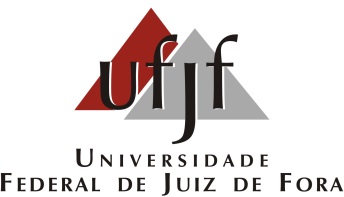 Sistema de Arquivos / Arquivo CentralCoordenação de Arquivos PermanentesSetor de Memória SocialFUNDOS TEXTUAIS PRIVADOSDESCRIÇÃO EM TERCEIRO NÍVELINVENTÁRIODO ARQUIVO DA COMPANHIA CENTRAL DE DIVERSÕES: JUIZ DE FORA - MG (1926-1994)s-fpar_central_n3_160322.docPrimeira versão, ainda preliminar, em formato pré-nobradiano em 25 de março de 2004.Segunda versão, revista em formato nobradiano, em 22 de março de 2016.Equipe de 2004Ana Cláudia Vitoretti Felippe
(Coordenadora)Marcirene Passos de AndradeMarina do Nascimento Neves Nilma Ferreira de SáRevisãoProf. Galba Ribeiro Di Mammbro(Coordenador)Sonali Mendonça Netto(Arquivista)JUIZ DE FORA - MG  Abril de 2016SUMÁRIOINTRODUÇÃO	Fundada em 1927, a Cia.Central de Diversões, antes denominada Empresa Cine Theatral, e posteriormente, Cinemas e Theatros Minas Gerais, era subsidiaria da Cia. Cinematográfica Franco-Brasileira. Possuía sete salas de exibição em Juiz de Fora, sendo a mais antiga o Cinema Rex (1925-1979), de categoria popular, atualmente desativado.   	Em 1929, foi inaugurado o Cinema e Teatro Central, com prédio de grande beleza arquitetônica e artística. Com capacidade para 2.150 pessoas, o Cine-Theatro Central é um dos maiores de Minas Gerais, daí seu grande valor cultural para Juiz de Fora, por isso, tombado pelo Patrimônio Histórico Municipal em 1988. Foi adquirido pela Universidade Federal de Juiz de Fora em 1994, em conjunto com a Prefeitura Municipal, através da Fundação Cultural Alfredo Ferreira Lage (Funalfa), contando com o apoio dos Ministérios da Educação e Desporto e da Cultura e da Secretaria da PresidênCia.da República. Passou por um processo de restauração, com o objetivo de recuperar seu valor artístico e histórico e sua importânCia.como casa de espetáculos. Foi reinaugurado em 14 de novembro de 1996.	Anexo ao Cine-Theatro Central, existia o Cinema Festival, inaugurado em 1969 e que funcionou até 1994.  Com a restauração do Central, este pequeno cinema deixou de funcionar.  	Fundado em 1930, o Cinema São Mateus, também de categoria popular, pertenCia.à paróquia de São Mateus e era administrado pela Cia.Central de Diversões. Foi fechado em 1974.  O Cinema Palace funcionou de  1984. De categoria luxo, com prédio em estilo déco, ficou abandonado por alguns anos, pertencendo ao Banco Banerj e depois ao Banco Bradesco.  Em 1º setembro de 1999, após passar por obras de recuperação, reabriu suas portas com o nome de Cinearte Palace. O imóvel teve suas fachadas tombadas pelo patrimônio histórico do município em 2004 e foi o último cinema de rua de Juiz de Fora a fechar suas portas, em 14 de agosto de 2017.      	Já os cinemas São Luiz e Excelsior pertenciam à Exibidora Excelsior S/A, companhia interligada a Cia. Central de Diversões pela composição social, ou seja, possuíam os mesmos acionistas.   	Inaugurado em 1955, de categoria luxo, o Cinema São Luiz localizava-se na Praça da Estação. Inicialmente apresentava variada programação, passando a exibir exclusivamente filmes pornográficos, nos últimos anos de sua existência.   Encerrou definitivamente suas atividades em 2007.	O cinema Excelsior foi inaugurado em 1957. A partir da década de 1970, foi controlado pela Companhia Franco-Brasileira. Passou por um período de arrendamento pelo grupo Severiano Ribeiro Diversões Ltda. do Rio de Janeiro, no período de  1990, e até esta década, era considerado uma das melhores salas de cinema do país. Exibiu seu último filme em 30 de outubro de 1994, ficando desativado até 2011 quando foi vendido a um empresário local e finalmente desmontado.	Em  Cia.Central de Diversões teve seus prédios e instalações arrendados por uma companhia cinematográfica de São Paulo, a Cinematográfica Macrev Ltda, assim permanecendo até 1983, quando esse patrimônio retornou à Cia.Central de Diversões. Em 1990, a Cinematográfica Sercla arrendou os cinemas Central e Festival. O contrato foi encerrado, em 1994, quando a Cia.Central de Diversões foi extinta.     01  EMPRESA CINE THEATRAL LTDA02CINEMAS E THEATROS MINAS GERAIS S/A03COMPANHIA CENTRAL DE DIVERSÕESA- DOCUMENTOS ADMINISTRATIVOSB- DOCUMENTOS DO DEPARTAMENTO PESSOALC- DOCUMENTOS CONTÁBEISD- DOCUMENTOS FISCAISE -  DOCUMENTOS DIVERSOS04EXIBIDORA EXCELSIOR S/AA- DOCUMENTOS ADMINISTRATIVOSB- DOCUMENTOS DO DEPARTAMENTO PESSOALC- DOCUMENTOS CONTÁBEISD- DOCUMENTOS FISCAIS05CINEMATOGRÁFICA MACREV LTDA.A- DOCUMENTOS ADMINISTRATIVOSB- DOCUMENTOS DO DEPARTAMENTO DE PESSOALC- DOCUMENTOS CONTÁBEISD- DOCUMENTOS DIVERSOS06DOCUMENTOS REFERENTES A DIVERSAS EMPRESAS07ADIÇÃO8ADIÇÃO09ANEXO:Peças museográficas das Companhias Cinematográficas de Juiz de ForaINTRODUÇÃO.................................................................................................  301.EMPRESA CINE THEATRAL LTDA. ..............................................................  502.CINEMAS E THEATROS MINAS GERAIS S/A ..............................................  603.COMPANHIA CENTRAL DE DIVERSÕES .....................................................  704.EXIBIDORA EXCELSIOR S/A ........................................................................2705.CINEMATOGRÁFICA MACREV LTDA ...........................................................3406.DOCUMENTOS REFERENTES A DIVERSAS EMPRESAS .........................4107.ADIÇÃO: Doação de Jorge Mtanios Iskandar Arbach (membro do Conselho Diretor do Cine-Theatro Central) em agosto de1997.4208.ADIÇÃO: Doação de Franco Gróia (pesquisador) em Janeiro de 2012.4309.ANEXO: Peças museográficas das Companhias Cinematográficas de Juiz de Fora.45001CÓDIGO: BR MG UFJFAC FTF003 001NÍVEL: 3. SérieTÍTULO: Guias de recolhimento do Instituto de Aposentadoria e Pensões dos ComerciáriosTÍTULO: Guias de recolhimento do Instituto de Aposentadoria e Pensões dos ComerciáriosTÍTULO: Guias de recolhimento do Instituto de Aposentadoria e Pensões dos ComerciáriosDATA(S): Tópica: Juiz de Fora – MG.  Crônica: 1936/1943 (Produção).                                 DATA(S): Tópica: Juiz de Fora – MG.  Crônica: 1936/1943 (Produção).                                 DATA(S): Tópica: Juiz de Fora – MG.  Crônica: 1936/1943 (Produção).                                 DIMENSÕES E SUPORTE: Gênero textual em suporte de papel: 143 itens.  DIMENSÕES E SUPORTE: Gênero textual em suporte de papel: 143 itens.  DIMENSÕES E SUPORTE: Gênero textual em suporte de papel: 143 itens.  ARRANJO: CronológicoARRANJO: CronológicoARRANJO: CronológicoPONTOS DE ACESSO: Guias de recolhimento do Instituto de Aposentadoria e Pensões dos Comerciários da Empresa Cine Theatral Ltda.PONTOS DE ACESSO: Guias de recolhimento do Instituto de Aposentadoria e Pensões dos Comerciários da Empresa Cine Theatral Ltda.PONTOS DE ACESSO: Guias de recolhimento do Instituto de Aposentadoria e Pensões dos Comerciários da Empresa Cine Theatral Ltda.002CÓDIGO: BR MG UFJFAC FTF003 002NÍVEL: 3. SérieTÍTULO: Relação de empregados e empregados menoresTÍTULO: Relação de empregados e empregados menoresTÍTULO: Relação de empregados e empregados menoresDATA(S): Tópica: Juiz de Fora – MG.  Crônica: 1936/1946 (Produção).                                 DATA(S): Tópica: Juiz de Fora – MG.  Crônica: 1936/1946 (Produção).                                 DATA(S): Tópica: Juiz de Fora – MG.  Crônica: 1936/1946 (Produção).                                 DIMENSÕES E SUPORTE: Gênero textual em suporte de papel: 63 itens.DIMENSÕES E SUPORTE: Gênero textual em suporte de papel: 63 itens.DIMENSÕES E SUPORTE: Gênero textual em suporte de papel: 63 itens.ARRANJO: CronológicoARRANJO: CronológicoARRANJO: CronológicoPONTOS DE ACESSO: Relação de empregados. Relação de empregados menores.PONTOS DE ACESSO: Relação de empregados. Relação de empregados menores.PONTOS DE ACESSO: Relação de empregados. Relação de empregados menores.003CÓDIGO: BR MG UFJFAC FTF003 003NÍVEL: 3. SérieTÍTULO: Guias de recolhimento do Instituto de Aposentadoria e Pensões dos Comerciários.TÍTULO: Guias de recolhimento do Instituto de Aposentadoria e Pensões dos Comerciários.TÍTULO: Guias de recolhimento do Instituto de Aposentadoria e Pensões dos Comerciários.DATA(S): Tópica: Juiz de Fora – MG.  Crônica: 1943/1949 (Produção).                                 DATA(S): Tópica: Juiz de Fora – MG.  Crônica: 1943/1949 (Produção).                                 DATA(S): Tópica: Juiz de Fora – MG.  Crônica: 1943/1949 (Produção).                                 DIMENSÕES E SUPORTE: Gênero textual em suporte de papel: 241 itens.DIMENSÕES E SUPORTE: Gênero textual em suporte de papel: 241 itens.DIMENSÕES E SUPORTE: Gênero textual em suporte de papel: 241 itens.ARRANJO: Cronológico.ARRANJO: Cronológico.ARRANJO: Cronológico.PONTOS DE ACESSO: Guias de recolhimento do Instituto de Aposentadoria e Pensões dos Comerciários dos Cinemas e Theatros Minas Gerais S/APONTOS DE ACESSO: Guias de recolhimento do Instituto de Aposentadoria e Pensões dos Comerciários dos Cinemas e Theatros Minas Gerais S/APONTOS DE ACESSO: Guias de recolhimento do Instituto de Aposentadoria e Pensões dos Comerciários dos Cinemas e Theatros Minas Gerais S/A004CÓDIGO: BR MG UFJFAC FTF003 004NÍVEL: 3. SérieTÍTULO: Livro de registro das férias e programas cinematográficos.TÍTULO: Livro de registro das férias e programas cinematográficos.TÍTULO: Livro de registro das férias e programas cinematográficos.DATA(S): Tópica: Juiz de Fora – MG.  Crônica: 1948/1949 (Produção).                                 DATA(S): Tópica: Juiz de Fora – MG.  Crônica: 1948/1949 (Produção).                                 DATA(S): Tópica: Juiz de Fora – MG.  Crônica: 1948/1949 (Produção).                                 DIMENSÕES E SUPORTE: Gênero textual em suporte de papel: 1 item.DIMENSÕES E SUPORTE: Gênero textual em suporte de papel: 1 item.DIMENSÕES E SUPORTE: Gênero textual em suporte de papel: 1 item.ÂMBITO E CONTEÚDO: Consta programação e férias (caixa) dos cinemas Palace, Glória, Central, Popular, Rex, São Mateus e Cine-Theatro Auditorium Bemfica.ÂMBITO E CONTEÚDO: Consta programação e férias (caixa) dos cinemas Palace, Glória, Central, Popular, Rex, São Mateus e Cine-Theatro Auditorium Bemfica.ÂMBITO E CONTEÚDO: Consta programação e férias (caixa) dos cinemas Palace, Glória, Central, Popular, Rex, São Mateus e Cine-Theatro Auditorium Bemfica.PONTOS DE ACESSO: Livro de registro das férias e programas cinematográficos dos Cinemas e Theatros Minas Gerais S/A.PONTOS DE ACESSO: Livro de registro das férias e programas cinematográficos dos Cinemas e Theatros Minas Gerais S/A.PONTOS DE ACESSO: Livro de registro das férias e programas cinematográficos dos Cinemas e Theatros Minas Gerais S/A.005CÓDIGO: BR MG UFJFAC FTF003 005NÍVEL: 3. SérieTÍTULO: Atas de assembleias geraisTÍTULO: Atas de assembleias geraisTÍTULO: Atas de assembleias geraisDATA(S): Tópica: Juiz de Fora – MG.  Crônica: 1941/1990 (Produção).                                 DATA(S): Tópica: Juiz de Fora – MG.  Crônica: 1941/1990 (Produção).                                 DATA(S): Tópica: Juiz de Fora – MG.  Crônica: 1941/1990 (Produção).                                 DIMENSÕES E SUPORTE: Gênero textual em suporte de papel: 38 itens.DIMENSÕES E SUPORTE: Gênero textual em suporte de papel: 38 itens.DIMENSÕES E SUPORTE: Gênero textual em suporte de papel: 38 itens.ÂMBITO E CONTEÚDO: Contém um livro de atas (1941-1968) e outras atas avulsasÂMBITO E CONTEÚDO: Contém um livro de atas (1941-1968) e outras atas avulsasÂMBITO E CONTEÚDO: Contém um livro de atas (1941-1968) e outras atas avulsasARRANJO: Cronológico.ARRANJO: Cronológico.ARRANJO: Cronológico.PONTOS DE ACESSO: Atas de assembleias gerais da Companhia Central de DiversõesPONTOS DE ACESSO: Atas de assembleias gerais da Companhia Central de DiversõesPONTOS DE ACESSO: Atas de assembleias gerais da Companhia Central de Diversões006CÓDIGO: BR MG UFJFAC FTF003 006NÍVEL: 3. SérieTÍTULO: Editais de convocação de assembleias gerais. TÍTULO: Editais de convocação de assembleias gerais. TÍTULO: Editais de convocação de assembleias gerais. DATA(S): Tópica: Juiz de Fora – MG.  Crônica: 1985/1994 (Produção).                                 DATA(S): Tópica: Juiz de Fora – MG.  Crônica: 1985/1994 (Produção).                                 DATA(S): Tópica: Juiz de Fora – MG.  Crônica: 1985/1994 (Produção).                                 DIMENSÕES E SUPORTE: Gênero textual em suporte de papel: 24 itens.DIMENSÕES E SUPORTE: Gênero textual em suporte de papel: 24 itens.DIMENSÕES E SUPORTE: Gênero textual em suporte de papel: 24 itens.ARRANJO: CronológicoARRANJO: CronológicoARRANJO: CronológicoPONTOS DE ACESSO: Editais de convocação de assembleias gerais da Companhia Central de DiversõesPONTOS DE ACESSO: Editais de convocação de assembleias gerais da Companhia Central de DiversõesPONTOS DE ACESSO: Editais de convocação de assembleias gerais da Companhia Central de Diversões007CÓDIGO: BR MG UFJFAC FTF003 007NÍVEL: 3. SérieTÍTULO: Documentos da Junta Comercial de Minas Gerais.TÍTULO: Documentos da Junta Comercial de Minas Gerais.TÍTULO: Documentos da Junta Comercial de Minas Gerais.DATA(S): Tópica: Juiz de Fora – MG.  Crônica: 1927/1983 (Produção).                                 DATA(S): Tópica: Juiz de Fora – MG.  Crônica: 1927/1983 (Produção).                                 DATA(S): Tópica: Juiz de Fora – MG.  Crônica: 1927/1983 (Produção).                                 DIMENSÕES E SUPORTE: Gênero textual em suporte de papel: 16 itens.DIMENSÕES E SUPORTE: Gênero textual em suporte de papel: 16 itens.DIMENSÕES E SUPORTE: Gênero textual em suporte de papel: 16 itens.ÂMBITO E CONTEÚDO: Contém certidão de arquivamento de ato constitutivo de sociedade anônima e fichas de cadastro nacional de sociedades.ÂMBITO E CONTEÚDO: Contém certidão de arquivamento de ato constitutivo de sociedade anônima e fichas de cadastro nacional de sociedades.ÂMBITO E CONTEÚDO: Contém certidão de arquivamento de ato constitutivo de sociedade anônima e fichas de cadastro nacional de sociedades.ARRANJO: CronológicoARRANJO: CronológicoARRANJO: CronológicoPONTOS DE ACESSO: Junta Comercial de Minas Gerais.PONTOS DE ACESSO: Junta Comercial de Minas Gerais.PONTOS DE ACESSO: Junta Comercial de Minas Gerais.008CÓDIGO: BR MG UFJFAC FTF003 08NÍVEL: 3. SérieTÍTULO: Estatuto da Cia. Central de Diversões.TÍTULO: Estatuto da Cia. Central de Diversões.TÍTULO: Estatuto da Cia. Central de Diversões.DATA(S): Tópica: Juiz de Fora – MG.  Crônica: 1957 (Produção).                                 DATA(S): Tópica: Juiz de Fora – MG.  Crônica: 1957 (Produção).                                 DATA(S): Tópica: Juiz de Fora – MG.  Crônica: 1957 (Produção).                                 DIMENSÕES E SUPORTE: Gênero textual em suporte de papel: 1 item. DIMENSÕES E SUPORTE: Gênero textual em suporte de papel: 1 item. DIMENSÕES E SUPORTE: Gênero textual em suporte de papel: 1 item. PONTOS DE ACESSO: Estatuto da Cia. Central de Diversões.PONTOS DE ACESSO: Estatuto da Cia. Central de Diversões.PONTOS DE ACESSO: Estatuto da Cia. Central de Diversões.009CÓDIGO: BR MG UFJFAC FTF003 009NÍVEL: 3. SérieTÍTULO: Relação de acionistas da Cia. Central de Diversões. TÍTULO: Relação de acionistas da Cia. Central de Diversões. TÍTULO: Relação de acionistas da Cia. Central de Diversões. DATA(S): Tópica: Juiz de Fora – MG.  Crônica: 1985 (Produção).                                 DATA(S): Tópica: Juiz de Fora – MG.  Crônica: 1985 (Produção).                                 DATA(S): Tópica: Juiz de Fora – MG.  Crônica: 1985 (Produção).                                 DIMENSÕES E SUPORTE: Gênero textual em suporte de papel: 04 itens.DIMENSÕES E SUPORTE: Gênero textual em suporte de papel: 04 itens.DIMENSÕES E SUPORTE: Gênero textual em suporte de papel: 04 itens.ARRANJO: Cronológico.ARRANJO: Cronológico.ARRANJO: Cronológico.PONTOS DE ACESSO: Relação de acionistas da Cia. Central de Diversões.PONTOS DE ACESSO: Relação de acionistas da Cia. Central de Diversões.PONTOS DE ACESSO: Relação de acionistas da Cia. Central de Diversões.010CÓDIGO: BR MG UFJFAC FTF003 010NÍVEL: 3. SérieTÍTULO: Relatórios anuais da Diretoria.TÍTULO: Relatórios anuais da Diretoria.TÍTULO: Relatórios anuais da Diretoria.DATA(S): Tópica: Juiz de Fora – MG.  Crônica: 1965/1994 (Produção).                                 DATA(S): Tópica: Juiz de Fora – MG.  Crônica: 1965/1994 (Produção).                                 DATA(S): Tópica: Juiz de Fora – MG.  Crônica: 1965/1994 (Produção).                                 DIMENSÕES E SUPORTE: Gênero textual em suporte de papel: 351 itens. DIMENSÕES E SUPORTE: Gênero textual em suporte de papel: 351 itens. DIMENSÕES E SUPORTE: Gênero textual em suporte de papel: 351 itens. ÂMBITO E CONTEÚDO: Contém balanços patrimoniais e demais demonstrações financeiras; e suas publicações no jornal Minas Gerais.ÂMBITO E CONTEÚDO: Contém balanços patrimoniais e demais demonstrações financeiras; e suas publicações no jornal Minas Gerais.ÂMBITO E CONTEÚDO: Contém balanços patrimoniais e demais demonstrações financeiras; e suas publicações no jornal Minas Gerais.ARRANJO: CronológicoARRANJO: CronológicoARRANJO: CronológicoPONTOS DE ACESSO: Relatórios anuais da Diretoria.PONTOS DE ACESSO: Relatórios anuais da Diretoria.PONTOS DE ACESSO: Relatórios anuais da Diretoria.011CÓDIGO: BR MG UFJFAC FTF003 011NÍVEL: 3. SérieTÍTULO: Documentos jurídicos.TÍTULO: Documentos jurídicos.TÍTULO: Documentos jurídicos.DATA(S): Tópica: Juiz de Fora – MG.  Crônica: 1926/1994 (Produção).                                 DATA(S): Tópica: Juiz de Fora – MG.  Crônica: 1926/1994 (Produção).                                 DATA(S): Tópica: Juiz de Fora – MG.  Crônica: 1926/1994 (Produção).                                 DIMENSÕES E SUPORTE: Gênero textual em suporte de papel: 513 itens.DIMENSÕES E SUPORTE: Gênero textual em suporte de papel: 513 itens.DIMENSÕES E SUPORTE: Gênero textual em suporte de papel: 513 itens.ÂMBITO E CONTEÚDO: Documentos referentes a uma escritura de compra e venda e um decreto de desapropriação; ações trabalhistas movidas contra a Cia. Central de Diversões; mandados de execução fiscal e documentos referentes a dissídio coletivo.ÂMBITO E CONTEÚDO: Documentos referentes a uma escritura de compra e venda e um decreto de desapropriação; ações trabalhistas movidas contra a Cia. Central de Diversões; mandados de execução fiscal e documentos referentes a dissídio coletivo.ÂMBITO E CONTEÚDO: Documentos referentes a uma escritura de compra e venda e um decreto de desapropriação; ações trabalhistas movidas contra a Cia. Central de Diversões; mandados de execução fiscal e documentos referentes a dissídio coletivo.ARRANJO: CronológicoARRANJO: CronológicoARRANJO: CronológicoPONTOS DE ACESSO: Documentos jurídicos.PONTOS DE ACESSO: Documentos jurídicos.PONTOS DE ACESSO: Documentos jurídicos.011-1CÓDIGO: BR MG UFJFAC FTF003 011-1NÍVEL: 3,5. Sub-sérieTÍTULO: Documentos referentes a uma escritura de compra e venda e um decreto de desapropriação.TÍTULO: Documentos referentes a uma escritura de compra e venda e um decreto de desapropriação.TÍTULO: Documentos referentes a uma escritura de compra e venda e um decreto de desapropriação.DATA(S): Tópica: Juiz de Fora – MG.  Crônica: 1926/1988 (Produção).                                 DATA(S): Tópica: Juiz de Fora – MG.  Crônica: 1926/1988 (Produção).                                 DATA(S): Tópica: Juiz de Fora – MG.  Crônica: 1926/1988 (Produção).                                 DIMENSÕES E SUPORTE: Gênero textual em suporte de papel: 04 itens.DIMENSÕES E SUPORTE: Gênero textual em suporte de papel: 04 itens.DIMENSÕES E SUPORTE: Gênero textual em suporte de papel: 04 itens.ARRANJO: CronológicoARRANJO: CronológicoARRANJO: CronológicoPONTOS DE ACESSO: Escritura de compra e venda. Decreto de desapropriação.PONTOS DE ACESSO: Escritura de compra e venda. Decreto de desapropriação.PONTOS DE ACESSO: Escritura de compra e venda. Decreto de desapropriação.011-2CÓDIGO: BR MG UFJFAC FTF003 011-2NÍVEL: 3,5. Sub-sérieTÍTULO: Ações trabalhistas movidas contra a Cia. Central de Diversões.TÍTULO: Ações trabalhistas movidas contra a Cia. Central de Diversões.TÍTULO: Ações trabalhistas movidas contra a Cia. Central de Diversões.DATA(S): Tópica: Juiz de Fora – MG.  Crônica: 1970/1994 (Produção).                                 DATA(S): Tópica: Juiz de Fora – MG.  Crônica: 1970/1994 (Produção).                                 DATA(S): Tópica: Juiz de Fora – MG.  Crônica: 1970/1994 (Produção).                                 DIMENSÕES E SUPORTE: Gênero textual em suporte de papel: 386 itens. DIMENSÕES E SUPORTE: Gênero textual em suporte de papel: 386 itens. DIMENSÕES E SUPORTE: Gênero textual em suporte de papel: 386 itens. ÂMBITO E CONTEÚDO: Contém ações trabalhistas movidas contra a Cinematográfica Sercla LTDA. no período em que esta arrendou os cinemas da Cia. Central de Diversões. ÂMBITO E CONTEÚDO: Contém ações trabalhistas movidas contra a Cinematográfica Sercla LTDA. no período em que esta arrendou os cinemas da Cia. Central de Diversões. ÂMBITO E CONTEÚDO: Contém ações trabalhistas movidas contra a Cinematográfica Sercla LTDA. no período em que esta arrendou os cinemas da Cia. Central de Diversões. ARRANJO: CronológicoARRANJO: CronológicoARRANJO: CronológicoPONTOS DE ACESSO: Ações trabalhistas movidas contra a Cia. Central de Diversões.PONTOS DE ACESSO: Ações trabalhistas movidas contra a Cia. Central de Diversões.PONTOS DE ACESSO: Ações trabalhistas movidas contra a Cia. Central de Diversões.011-3CÓDIGO: BR MG UFJFAC FTF003 011-3NÍVEL: 3,5. Sub-sérieTÍTULO: Mandados de execução fiscal.TÍTULO: Mandados de execução fiscal.TÍTULO: Mandados de execução fiscal.DATA(S): Tópica: Juiz de Fora – MG.  Crônica: 1982 (Produção).                                 DATA(S): Tópica: Juiz de Fora – MG.  Crônica: 1982 (Produção).                                 DATA(S): Tópica: Juiz de Fora – MG.  Crônica: 1982 (Produção).                                 DIMENSÕES E SUPORTE: Gênero textual em suporte de papel: 38 itens. DIMENSÕES E SUPORTE: Gênero textual em suporte de papel: 38 itens. DIMENSÕES E SUPORTE: Gênero textual em suporte de papel: 38 itens. ARRANJO: CronológicoARRANJO: CronológicoARRANJO: CronológicoPONTOS DE ACESSO: Mandados de execução fiscal.PONTOS DE ACESSO: Mandados de execução fiscal.PONTOS DE ACESSO: Mandados de execução fiscal.011-4CÓDIGO: BR MG UFJFAC FTF003 011-4NÍVEL: 3,5. Sub-sérieTÍTULO: Documentos referentes a dissídio coletivo.TÍTULO: Documentos referentes a dissídio coletivo.TÍTULO: Documentos referentes a dissídio coletivo.DATA(S): Tópica: Juiz de Fora – MG.  Crônica: 1991/1992 (Produção).                                 DATA(S): Tópica: Juiz de Fora – MG.  Crônica: 1991/1992 (Produção).                                 DATA(S): Tópica: Juiz de Fora – MG.  Crônica: 1991/1992 (Produção).                                 DIMENSÕES E SUPORTE: Gênero textual em suporte de papel: 85 itens.DIMENSÕES E SUPORTE: Gênero textual em suporte de papel: 85 itens.DIMENSÕES E SUPORTE: Gênero textual em suporte de papel: 85 itens.ARRANJO: CronológicoARRANJO: CronológicoARRANJO: CronológicoPONTOS DE ACESSO: Dissídio coletivo.PONTOS DE ACESSO: Dissídio coletivo.PONTOS DE ACESSO: Dissídio coletivo.012CÓDIGO: BR MG UFJFAC FTF003 012NÍVEL: 3. SérieTÍTULO: Documentos do CONCINE.TÍTULO: Documentos do CONCINE.TÍTULO: Documentos do CONCINE.DATA(S): Tópica: Juiz de Fora – MG.  Crônica: 1979/1991(Produção).                                 DATA(S): Tópica: Juiz de Fora – MG.  Crônica: 1979/1991(Produção).                                 DATA(S): Tópica: Juiz de Fora – MG.  Crônica: 1979/1991(Produção).                                 DIMENSÕES E SUPORTE: Gênero textual em suporte de papel: 283 itens DIMENSÕES E SUPORTE: Gênero textual em suporte de papel: 283 itens DIMENSÕES E SUPORTE: Gênero textual em suporte de papel: 283 itens ÂMBITO E CONTEÚDO: Autos de Infração; guias de recolhimento da Fundação do Cinema Brasileiro e certificados de registro no CONCINE.ÂMBITO E CONTEÚDO: Autos de Infração; guias de recolhimento da Fundação do Cinema Brasileiro e certificados de registro no CONCINE.ÂMBITO E CONTEÚDO: Autos de Infração; guias de recolhimento da Fundação do Cinema Brasileiro e certificados de registro no CONCINE.ARRANJO: CronológicoARRANJO: CronológicoARRANJO: CronológicoPONTOS DE ACESSO: MEC/CONCINE.PONTOS DE ACESSO: MEC/CONCINE.PONTOS DE ACESSO: MEC/CONCINE.012-1CÓDIGO: BR MG UFJFAC FTF003 012-1NÍVEL: 3,5. Sub-sérieTÍTULO: Autos de Infração.TÍTULO: Autos de Infração.TÍTULO: Autos de Infração.DATA(S): Tópica: Juiz de Fora – MG.  Crônica: 1979/1987 (Produção).                                 DATA(S): Tópica: Juiz de Fora – MG.  Crônica: 1979/1987 (Produção).                                 DATA(S): Tópica: Juiz de Fora – MG.  Crônica: 1979/1987 (Produção).                                 DIMENSÕES E SUPORTE: Gênero textual em suporte de papel: 40 itens. DIMENSÕES E SUPORTE: Gênero textual em suporte de papel: 40 itens. DIMENSÕES E SUPORTE: Gênero textual em suporte de papel: 40 itens. ARRANJO: CronológicoARRANJO: CronológicoARRANJO: CronológicoPONTOS DE ACESSO: Autos de Infração.PONTOS DE ACESSO: Autos de Infração.PONTOS DE ACESSO: Autos de Infração.012-2CÓDIGO: BR MG UFJFAC FTF003 012-2NÍVEL: 3,5. Sub-sérieTÍTULO: Guias de recolhimento da Fundação do Cinema Brasileiro.TÍTULO: Guias de recolhimento da Fundação do Cinema Brasileiro.TÍTULO: Guias de recolhimento da Fundação do Cinema Brasileiro.DATA(S): Tópica: Juiz de Fora – MG.  Crônica: 1984/1991 (Produção).                                 DATA(S): Tópica: Juiz de Fora – MG.  Crônica: 1984/1991 (Produção).                                 DATA(S): Tópica: Juiz de Fora – MG.  Crônica: 1984/1991 (Produção).                                 DIMENSÕES E SUPORTE: Gênero textual em suporte de papel: 233 itens. DIMENSÕES E SUPORTE: Gênero textual em suporte de papel: 233 itens. DIMENSÕES E SUPORTE: Gênero textual em suporte de papel: 233 itens. ARRANJO: CronológicoARRANJO: CronológicoARRANJO: CronológicoPONTOS DE ACESSO: Guias de recolhimento da Fundação do Cinema Brasileiro.PONTOS DE ACESSO: Guias de recolhimento da Fundação do Cinema Brasileiro.PONTOS DE ACESSO: Guias de recolhimento da Fundação do Cinema Brasileiro.012-3CÓDIGO: BR MG UFJFAC FTF003 012-3NÍVEL: 3,5. Sub-sérieTÍTULO: Certificados de registro no CONCINE.TÍTULO: Certificados de registro no CONCINE.TÍTULO: Certificados de registro no CONCINE.DATA(S): Tópica: Juiz de Fora – MG.  Crônica: 1980/1986 (Produção).                                 DATA(S): Tópica: Juiz de Fora – MG.  Crônica: 1980/1986 (Produção).                                 DATA(S): Tópica: Juiz de Fora – MG.  Crônica: 1980/1986 (Produção).                                 DIMENSÕES E SUPORTE: Gênero textual em suporte de papel: 10 itens. DIMENSÕES E SUPORTE: Gênero textual em suporte de papel: 10 itens. DIMENSÕES E SUPORTE: Gênero textual em suporte de papel: 10 itens. ARRANJO: CronológicoARRANJO: CronológicoARRANJO: CronológicoPONTOS DE ACESSO: Certificados de registro no CONCINE.PONTOS DE ACESSO: Certificados de registro no CONCINE.PONTOS DE ACESSO: Certificados de registro no CONCINE.013CÓDIGO: BR MG UFJFAC FTF003 013NÍVEL: 3. SérieTÍTULO: Recibos de pagamentos de Direitos Autorais de Execução Musical (ECAD).TÍTULO: Recibos de pagamentos de Direitos Autorais de Execução Musical (ECAD).TÍTULO: Recibos de pagamentos de Direitos Autorais de Execução Musical (ECAD).DATA(S): Tópica: Juiz de Fora – MG.  Crônica: 1987/1993 (Produção).                                 DATA(S): Tópica: Juiz de Fora – MG.  Crônica: 1987/1993 (Produção).                                 DATA(S): Tópica: Juiz de Fora – MG.  Crônica: 1987/1993 (Produção).                                 DIMENSÕES E SUPORTE: Gênero textual em suporte de papel: 447 itens. DIMENSÕES E SUPORTE: Gênero textual em suporte de papel: 447 itens. DIMENSÕES E SUPORTE: Gênero textual em suporte de papel: 447 itens. ARRANJO: CronológicoARRANJO: CronológicoARRANJO: CronológicoPONTOS DE ACESSO: Recibos de pagamentos de Direitos Autorais de Execução Musical (ECAD).PONTOS DE ACESSO: Recibos de pagamentos de Direitos Autorais de Execução Musical (ECAD).PONTOS DE ACESSO: Recibos de pagamentos de Direitos Autorais de Execução Musical (ECAD).014CÓDIGO: BR MG UFJFAC FTF003 014NÍVEL: 3. SérieTÍTULO: CorrespondênCia.expedida e recebida.TÍTULO: CorrespondênCia.expedida e recebida.TÍTULO: CorrespondênCia.expedida e recebida.DATA(S): Tópica: Juiz de Fora – MG.  Crônica: 1975/1994 (Produção).                                 DATA(S): Tópica: Juiz de Fora – MG.  Crônica: 1975/1994 (Produção).                                 DATA(S): Tópica: Juiz de Fora – MG.  Crônica: 1975/1994 (Produção).                                 DIMENSÕES E SUPORTE: Gênero textual em suporte de papel: 2.629 itens. DIMENSÕES E SUPORTE: Gênero textual em suporte de papel: 2.629 itens. DIMENSÕES E SUPORTE: Gênero textual em suporte de papel: 2.629 itens. ÂMBITO E CONTEÚDO: CorrespondênCia.com distribuidoras de filmes; correspondênCia.com IBGE, EMBRAFILME e CONCINE; correspondênCia.referente a pagamentos diversos, dentre outras.ÂMBITO E CONTEÚDO: CorrespondênCia.com distribuidoras de filmes; correspondênCia.com IBGE, EMBRAFILME e CONCINE; correspondênCia.referente a pagamentos diversos, dentre outras.ÂMBITO E CONTEÚDO: CorrespondênCia.com distribuidoras de filmes; correspondênCia.com IBGE, EMBRAFILME e CONCINE; correspondênCia.referente a pagamentos diversos, dentre outras.ARRANJO: CronológicoARRANJO: CronológicoARRANJO: CronológicoPONTOS DE ACESSO: CorrespondênCia.expedida. CorrespondênCia.recebida.PONTOS DE ACESSO: CorrespondênCia.expedida. CorrespondênCia.recebida.PONTOS DE ACESSO: CorrespondênCia.expedida. CorrespondênCia.recebida.014-1CÓDIGO: BR MG UFJFAC FTF003 014-1NÍVEL: 3,5. Sub-sérieTÍTULO: CorrespondênCia.diversa.TÍTULO: CorrespondênCia.diversa.TÍTULO: CorrespondênCia.diversa.DATA(S): Tópica: Juiz de Fora – MG.  Crônica: 1982/1994 (Produção).                                 DATA(S): Tópica: Juiz de Fora – MG.  Crônica: 1982/1994 (Produção).                                 DATA(S): Tópica: Juiz de Fora – MG.  Crônica: 1982/1994 (Produção).                                 DIMENSÕES E SUPORTE: Gênero textual em suporte de papel: 450 itens.                                     DIMENSÕES E SUPORTE: Gênero textual em suporte de papel: 450 itens.                                     DIMENSÕES E SUPORTE: Gênero textual em suporte de papel: 450 itens.                                     ÂMBITO E CONTEÚDO: Contém recibos diversos.ÂMBITO E CONTEÚDO: Contém recibos diversos.ÂMBITO E CONTEÚDO: Contém recibos diversos.ARRANJO: CronológicoARRANJO: CronológicoARRANJO: CronológicoPONTOS DE ACESSO: CorrespondênCia.diversa. Recibos diversos.PONTOS DE ACESSO: CorrespondênCia.diversa. Recibos diversos.PONTOS DE ACESSO: CorrespondênCia.diversa. Recibos diversos.014-2CÓDIGO: BR MG UFJFAC FTF003 014-2NÍVEL: 3,5. Sub-sérieTÍTULO: CorrespondênCia.com distribuidoras de filmes.TÍTULO: CorrespondênCia.com distribuidoras de filmes.TÍTULO: CorrespondênCia.com distribuidoras de filmes.DATA(S): Tópica: Juiz de Fora – MG.  Crônica: 1975/1987 (Produção).                                 DATA(S): Tópica: Juiz de Fora – MG.  Crônica: 1975/1987 (Produção).                                 DATA(S): Tópica: Juiz de Fora – MG.  Crônica: 1975/1987 (Produção).                                 DIMENSÕES E SUPORTE: Gênero textual em suporte de papel: 60 itens. DIMENSÕES E SUPORTE: Gênero textual em suporte de papel: 60 itens. DIMENSÕES E SUPORTE: Gênero textual em suporte de papel: 60 itens. ARRANJO: CronológicoARRANJO: CronológicoARRANJO: CronológicoPONTOS DE ACESSO: CorrespondênCia.com distribuidoras de filmes.PONTOS DE ACESSO: CorrespondênCia.com distribuidoras de filmes.PONTOS DE ACESSO: CorrespondênCia.com distribuidoras de filmes.014-3CÓDIGO: BR MG UFJFAC FTF003 014-3NÍVEL: 3,5. Sub-sérieTÍTULO: CorrespondênCia.com IBGE, EMBRAFILME e CONCINE.TÍTULO: CorrespondênCia.com IBGE, EMBRAFILME e CONCINE.TÍTULO: CorrespondênCia.com IBGE, EMBRAFILME e CONCINE.DATA(S): Tópica: Juiz de Fora – MG.  Crônica: 1975/1990 (Produção).                                 DATA(S): Tópica: Juiz de Fora – MG.  Crônica: 1975/1990 (Produção).                                 DATA(S): Tópica: Juiz de Fora – MG.  Crônica: 1975/1990 (Produção).                                 DIMENSÕES E SUPORTE: Gênero textual em suporte de papel: 109 itens. DIMENSÕES E SUPORTE: Gênero textual em suporte de papel: 109 itens. DIMENSÕES E SUPORTE: Gênero textual em suporte de papel: 109 itens. ARRANJO: CronológicoARRANJO: CronológicoARRANJO: CronológicoPONTOS DE ACESSO: CorrespondênCia.com IBGE. CorrespondênCia.com EMBRAFILME. CorrespondênCia.com CONCINE.PONTOS DE ACESSO: CorrespondênCia.com IBGE. CorrespondênCia.com EMBRAFILME. CorrespondênCia.com CONCINE.PONTOS DE ACESSO: CorrespondênCia.com IBGE. CorrespondênCia.com EMBRAFILME. CorrespondênCia.com CONCINE.014-4CÓDIGO: BR MG UFJFAC FTF003 014-4NÍVEL: 3,5. Sub-sérieTÍTULO: CorrespondênCia.referente a pagamentos diversos.TÍTULO: CorrespondênCia.referente a pagamentos diversos.TÍTULO: CorrespondênCia.referente a pagamentos diversos.DATA(S): Tópica: Juiz de Fora – MG.  Crônica: 1983/1993 (Produção).                                 DATA(S): Tópica: Juiz de Fora – MG.  Crônica: 1983/1993 (Produção).                                 DATA(S): Tópica: Juiz de Fora – MG.  Crônica: 1983/1993 (Produção).                                 DIMENSÕES E SUPORTE: Gênero textual em suporte de papel: 2.010 itens.  DIMENSÕES E SUPORTE: Gênero textual em suporte de papel: 2.010 itens.  DIMENSÕES E SUPORTE: Gênero textual em suporte de papel: 2.010 itens.  ÂMBITO E CONTEÚDO: Contém comprovantes de depósitos bancários.ÂMBITO E CONTEÚDO: Contém comprovantes de depósitos bancários.ÂMBITO E CONTEÚDO: Contém comprovantes de depósitos bancários.ARRANJO: CronológicoARRANJO: CronológicoARRANJO: CronológicoPONTOS DE ACESSO: CorrespondênCia.referente a pagamentos diversos.PONTOS DE ACESSO: CorrespondênCia.referente a pagamentos diversos.PONTOS DE ACESSO: CorrespondênCia.referente a pagamentos diversos.015CÓDIGO: BR MG UFJFAC FTF003 015NÍVEL: 3. SérieTÍTULO: Livro Copiador de Cartas nº. 02.TÍTULO: Livro Copiador de Cartas nº. 02.TÍTULO: Livro Copiador de Cartas nº. 02.DATA(S): Tópica: Juiz de Fora – MG.  Crônica: 1941/1967(Produção).                                 DATA(S): Tópica: Juiz de Fora – MG.  Crônica: 1941/1967(Produção).                                 DATA(S): Tópica: Juiz de Fora – MG.  Crônica: 1941/1967(Produção).                                 DIMENSÕES E SUPORTE: Gênero textual em suporte de papel: 1 item. DIMENSÕES E SUPORTE: Gênero textual em suporte de papel: 1 item. DIMENSÕES E SUPORTE: Gênero textual em suporte de papel: 1 item. ARRANJO: CronológicoARRANJO: CronológicoARRANJO: CronológicoPONTOS DE ACESSO: Livro Copiador de Cartas nº. 02.PONTOS DE ACESSO: Livro Copiador de Cartas nº. 02.PONTOS DE ACESSO: Livro Copiador de Cartas nº. 02.016CÓDIGO: BR MG UFJFAC FTF003 016NÍVEL: 3. SérieTÍTULO: Boletins de revisão de filmes. TÍTULO: Boletins de revisão de filmes. TÍTULO: Boletins de revisão de filmes. DATA(S): Tópica: Juiz de Fora – MG.  Crônica: 1984/1985 (Produção).                                 DATA(S): Tópica: Juiz de Fora – MG.  Crônica: 1984/1985 (Produção).                                 DATA(S): Tópica: Juiz de Fora – MG.  Crônica: 1984/1985 (Produção).                                 DIMENSÕES E SUPORTE: Gênero textual em suporte de papel: 9 itens. DIMENSÕES E SUPORTE: Gênero textual em suporte de papel: 9 itens. DIMENSÕES E SUPORTE: Gênero textual em suporte de papel: 9 itens. ÂMBITO E CONTEÚDO: Relata o estado de conservação dos filmes (estragos, riscos, cortes, etc.) enviados a empresa distribuidora pelo ultimo exibidor.ÂMBITO E CONTEÚDO: Relata o estado de conservação dos filmes (estragos, riscos, cortes, etc.) enviados a empresa distribuidora pelo ultimo exibidor.ÂMBITO E CONTEÚDO: Relata o estado de conservação dos filmes (estragos, riscos, cortes, etc.) enviados a empresa distribuidora pelo ultimo exibidor.ARRANJO: CronológicoARRANJO: CronológicoARRANJO: CronológicoPONTOS DE ACESSO: Boletins de revisão de filmes.PONTOS DE ACESSO: Boletins de revisão de filmes.PONTOS DE ACESSO: Boletins de revisão de filmes.017CÓDIGO: BR MG UFJFAC FTF003 017NÍVEL: 3. SérieTÍTULO: Fichas técnicas de filmes.TÍTULO: Fichas técnicas de filmes.TÍTULO: Fichas técnicas de filmes.DATA(S): Tópica: Juiz de Fora – MG.  Crônica: 1982/1983 (Produção).                                 DATA(S): Tópica: Juiz de Fora – MG.  Crônica: 1982/1983 (Produção).                                 DATA(S): Tópica: Juiz de Fora – MG.  Crônica: 1982/1983 (Produção).                                 DIMENSÕES E SUPORTE: Gênero textual em suporte de papel: 414 itens.    DIMENSÕES E SUPORTE: Gênero textual em suporte de papel: 414 itens.    DIMENSÕES E SUPORTE: Gênero textual em suporte de papel: 414 itens.    ÂMBITO E CONTEÚDO: Contém informações sobre censura, metragem, diretor, número de registro, etc.ÂMBITO E CONTEÚDO: Contém informações sobre censura, metragem, diretor, número de registro, etc.ÂMBITO E CONTEÚDO: Contém informações sobre censura, metragem, diretor, número de registro, etc.ARRANJO: CronológicoARRANJO: CronológicoARRANJO: CronológicoPONTOS DE ACESSO: Fichas técnicas de filmes.PONTOS DE ACESSO: Fichas técnicas de filmes.PONTOS DE ACESSO: Fichas técnicas de filmes.018CÓDIGO: BR MG UFJFAC FTF003 018NÍVEL: 3. SérieTÍTULO: Folhas de movimento de filmes.TÍTULO: Folhas de movimento de filmes.TÍTULO: Folhas de movimento de filmes.DATA(S): Tópica: Juiz de Fora – MG.  Crônica: 1984/1985 (Produção).                                 DATA(S): Tópica: Juiz de Fora – MG.  Crônica: 1984/1985 (Produção).                                 DATA(S): Tópica: Juiz de Fora – MG.  Crônica: 1984/1985 (Produção).                                 DIMENSÕES E SUPORTE: Gênero textual em suporte de papel: 50 itens.  DIMENSÕES E SUPORTE: Gênero textual em suporte de papel: 50 itens.  DIMENSÕES E SUPORTE: Gênero textual em suporte de papel: 50 itens.  ÂMBITO E CONTEÚDO: Relação de entrada e saída dos filmes na Companhia, constando marca, procedência, viação e destino.ÂMBITO E CONTEÚDO: Relação de entrada e saída dos filmes na Companhia, constando marca, procedência, viação e destino.ÂMBITO E CONTEÚDO: Relação de entrada e saída dos filmes na Companhia, constando marca, procedência, viação e destino.ARRANJO: CronológicoARRANJO: CronológicoARRANJO: CronológicoPONTOS DE ACESSO: Folhas de movimento de filmes.PONTOS DE ACESSO: Folhas de movimento de filmes.PONTOS DE ACESSO: Folhas de movimento de filmes.019CÓDIGO: BR MG UFJFAC FTF003 019NÍVEL: 3. SérieTÍTULO: Quadro comparativo de frequênCia.e número de ingressos para filmes nacionais e estrangeiros dos cinemas Central, Palace, São Luiz, Rex, São Mateus e Excelsior.TÍTULO: Quadro comparativo de frequênCia.e número de ingressos para filmes nacionais e estrangeiros dos cinemas Central, Palace, São Luiz, Rex, São Mateus e Excelsior.TÍTULO: Quadro comparativo de frequênCia.e número de ingressos para filmes nacionais e estrangeiros dos cinemas Central, Palace, São Luiz, Rex, São Mateus e Excelsior.DATA(S): Tópica: Juiz de Fora – MG.  Crônica: 1960-1990 (Produção).                                 DATA(S): Tópica: Juiz de Fora – MG.  Crônica: 1960-1990 (Produção).                                 DATA(S): Tópica: Juiz de Fora – MG.  Crônica: 1960-1990 (Produção).                                 DIMENSÕES E SUPORTE: Gênero textual em suporte de papel: 21 itens. DIMENSÕES E SUPORTE: Gênero textual em suporte de papel: 21 itens. DIMENSÕES E SUPORTE: Gênero textual em suporte de papel: 21 itens. ÂMBITO E CONTEÚDO: Contém relações de exibição de curtas-metragens. : Planilha única de inserção de dados de todos os cinemas citados.ÂMBITO E CONTEÚDO: Contém relações de exibição de curtas-metragens. : Planilha única de inserção de dados de todos os cinemas citados.ÂMBITO E CONTEÚDO: Contém relações de exibição de curtas-metragens. : Planilha única de inserção de dados de todos os cinemas citados.ARRANJO: CronológicoARRANJO: CronológicoARRANJO: CronológicoPONTOS DE ACESSO: Quadro comparativo de frequênCia.e número de ingressos para filmes nacionais e estrangeiros.PONTOS DE ACESSO: Quadro comparativo de frequênCia.e número de ingressos para filmes nacionais e estrangeiros.PONTOS DE ACESSO: Quadro comparativo de frequênCia.e número de ingressos para filmes nacionais e estrangeiros.020CÓDIGO: BR MG UFJFAC FTF003 020NÍVEL: 3. SérieTÍTULO: Documentos relativos à publicidade. TÍTULO: Documentos relativos à publicidade. TÍTULO: Documentos relativos à publicidade. DATA(S): Tópica: Juiz de Fora – MG.  Crônica: s/d. (Produção).                                 DATA(S): Tópica: Juiz de Fora – MG.  Crônica: s/d. (Produção).                                 DATA(S): Tópica: Juiz de Fora – MG.  Crônica: s/d. (Produção).                                 DIMENSÕES E SUPORTE: Gênero textual em suporte de papel: 28 itens.DIMENSÕES E SUPORTE: Gênero textual em suporte de papel: 28 itens.DIMENSÕES E SUPORTE: Gênero textual em suporte de papel: 28 itens.ÂMBITO E CONTEÚDO: Contém cartazes e folhetos de propaganda de filmes.ÂMBITO E CONTEÚDO: Contém cartazes e folhetos de propaganda de filmes.ÂMBITO E CONTEÚDO: Contém cartazes e folhetos de propaganda de filmes.ARRANJO: CronológicoARRANJO: CronológicoARRANJO: CronológicoPONTOS DE ACESSO: Publicidade.PONTOS DE ACESSO: Publicidade.PONTOS DE ACESSO: Publicidade.021CÓDIGO: BR MG UFJFAC FTF003 021NÍVEL: 3. SérieTÍTULO: Fotografias utilizadas na divulgação de filmes.TÍTULO: Fotografias utilizadas na divulgação de filmes.TÍTULO: Fotografias utilizadas na divulgação de filmes.DATA(S): Tópica: Juiz de Fora – MG.  Crônica: s/d. (Produção).                                 DATA(S): Tópica: Juiz de Fora – MG.  Crônica: s/d. (Produção).                                 DATA(S): Tópica: Juiz de Fora – MG.  Crônica: s/d. (Produção).                                 DIMENSÕES E SUPORTE: Gênero textual em suporte de papel: 07 itens. DIMENSÕES E SUPORTE: Gênero textual em suporte de papel: 07 itens. DIMENSÕES E SUPORTE: Gênero textual em suporte de papel: 07 itens. ARRANJO: CronológicoARRANJO: CronológicoARRANJO: CronológicoLOCALIZAÇÃO: Sala 02/02LOCALIZAÇÃO: Sala 02/02LOCALIZAÇÃO: Sala 02/02PONTOS DE ACESSO: Fotografias utilizadas na divulgação de filmes.PONTOS DE ACESSO: Fotografias utilizadas na divulgação de filmes.PONTOS DE ACESSO: Fotografias utilizadas na divulgação de filmes.022CÓDIGO: BR MG UFJFAC FTF003 022NÍVEL: 3. SérieTÍTULO: Relatórios de fiscalização das cabines dos cinemas.TÍTULO: Relatórios de fiscalização das cabines dos cinemas.TÍTULO: Relatórios de fiscalização das cabines dos cinemas.DATA(S): Tópica: Juiz de Fora – MG.  Crônica: 1959 (Produção).                                 DATA(S): Tópica: Juiz de Fora – MG.  Crônica: 1959 (Produção).                                 DATA(S): Tópica: Juiz de Fora – MG.  Crônica: 1959 (Produção).                                 DIMENSÕES E SUPORTE: Gênero textual em suporte de papel: 65 itens. DIMENSÕES E SUPORTE: Gênero textual em suporte de papel: 65 itens. DIMENSÕES E SUPORTE: Gênero textual em suporte de papel: 65 itens. ÂMBITO E CONTEÚDO: Relatórios semanais informando as condições dos equipamentos (projetores, som, geradores etc.) dos cinemas Central, Palace, São Luiz, São Mateus e Rex.ÂMBITO E CONTEÚDO: Relatórios semanais informando as condições dos equipamentos (projetores, som, geradores etc.) dos cinemas Central, Palace, São Luiz, São Mateus e Rex.ÂMBITO E CONTEÚDO: Relatórios semanais informando as condições dos equipamentos (projetores, som, geradores etc.) dos cinemas Central, Palace, São Luiz, São Mateus e Rex.ARRANJO: CronológicoARRANJO: CronológicoARRANJO: CronológicoPONTOS DE ACESSO: Relatório de fiscalização das cabines dos cinemas.PONTOS DE ACESSO: Relatório de fiscalização das cabines dos cinemas.PONTOS DE ACESSO: Relatório de fiscalização das cabines dos cinemas.023CÓDIGO: BR MG UFJFAC FTF003 023NÍVEL: 3. SérieTÍTULO: Borderôs padronizados - Embrafilme.TÍTULO: Borderôs padronizados - Embrafilme.TÍTULO: Borderôs padronizados - Embrafilme.DATA(S): Tópica: Juiz de Fora – MG.  Crônica: 1981/1993 (Produção).                                 DATA(S): Tópica: Juiz de Fora – MG.  Crônica: 1981/1993 (Produção).                                 DATA(S): Tópica: Juiz de Fora – MG.  Crônica: 1981/1993 (Produção).                                 DIMENSÕES E SUPORTE: Gênero textual em suporte de papel: 2.022 itens.DIMENSÕES E SUPORTE: Gênero textual em suporte de papel: 2.022 itens.DIMENSÕES E SUPORTE: Gênero textual em suporte de papel: 2.022 itens.ÂMBITO E CONTEÚDO: Relação diária enviada a Embrafilme sobre despesas com publicidade, ingressos padronizados, impostos e arrecadação dos filmes dos cinemas: Central, Festival e Palace.ÂMBITO E CONTEÚDO: Relação diária enviada a Embrafilme sobre despesas com publicidade, ingressos padronizados, impostos e arrecadação dos filmes dos cinemas: Central, Festival e Palace.ÂMBITO E CONTEÚDO: Relação diária enviada a Embrafilme sobre despesas com publicidade, ingressos padronizados, impostos e arrecadação dos filmes dos cinemas: Central, Festival e Palace.ARRANJO: Alfabético por cinema.ARRANJO: Alfabético por cinema.ARRANJO: Alfabético por cinema.PONTOS DE ACESSO: Borderôs padronizados - Embrafilme.PONTOS DE ACESSO: Borderôs padronizados - Embrafilme.PONTOS DE ACESSO: Borderôs padronizados - Embrafilme.023-1CÓDIGO: BR MG UFJFAC FTF003 023-1NÍVEL: 3,5. Sub-sérieTÍTULO: Borderôs do Cinema Central.TÍTULO: Borderôs do Cinema Central.TÍTULO: Borderôs do Cinema Central.DATA(S): Tópica: Juiz de Fora – MG.  Crônica: 1981/1993 (Produção).                                 DATA(S): Tópica: Juiz de Fora – MG.  Crônica: 1981/1993 (Produção).                                 DATA(S): Tópica: Juiz de Fora – MG.  Crônica: 1981/1993 (Produção).                                 DIMENSÕES E SUPORTE: Gênero textual em suporte de papel: 784 itens. DIMENSÕES E SUPORTE: Gênero textual em suporte de papel: 784 itens. DIMENSÕES E SUPORTE: Gênero textual em suporte de papel: 784 itens. ARRANJO: CronológicoARRANJO: CronológicoARRANJO: CronológicoPONTOS DE ACESSO: Borderôs do Cinema Central.PONTOS DE ACESSO: Borderôs do Cinema Central.PONTOS DE ACESSO: Borderôs do Cinema Central.023-2CÓDIGO: BR MG UFJFAC FTF003 023-2NÍVEL: 3,5. Sub-sérieTÍTULO: Borderôs do Cinema Festival.TÍTULO: Borderôs do Cinema Festival.TÍTULO: Borderôs do Cinema Festival.DATA(S): Tópica: Juiz de Fora – MG.  Crônica: 1981/1991 (Produção).                                 DATA(S): Tópica: Juiz de Fora – MG.  Crônica: 1981/1991 (Produção).                                 DATA(S): Tópica: Juiz de Fora – MG.  Crônica: 1981/1991 (Produção).                                 DIMENSÕES E SUPORTE: Gênero textual em suporte de papel: 1.005 itens. DIMENSÕES E SUPORTE: Gênero textual em suporte de papel: 1.005 itens. DIMENSÕES E SUPORTE: Gênero textual em suporte de papel: 1.005 itens. ARRANJO: CronológicoARRANJO: CronológicoARRANJO: CronológicoPONTOS DE ACESSO: Borderôs do Cinema Festival.PONTOS DE ACESSO: Borderôs do Cinema Festival.PONTOS DE ACESSO: Borderôs do Cinema Festival.023-3CÓDIGO: BR MG UFJFAC FTF003 023-3NÍVEL: 3,5. Sub-sérieTÍTULO: Borderôs do Cinema Palace.TÍTULO: Borderôs do Cinema Palace.TÍTULO: Borderôs do Cinema Palace.DATA(S): Tópica: Juiz de Fora – MG.  Crônica: 1981/1983 (Produção).                                 DATA(S): Tópica: Juiz de Fora – MG.  Crônica: 1981/1983 (Produção).                                 DATA(S): Tópica: Juiz de Fora – MG.  Crônica: 1981/1983 (Produção).                                 DIMENSÕES E SUPORTE: Gênero textual em suporte de papel: 233 itens. DIMENSÕES E SUPORTE: Gênero textual em suporte de papel: 233 itens. DIMENSÕES E SUPORTE: Gênero textual em suporte de papel: 233 itens. ARRANJO: CronológicoARRANJO: CronológicoARRANJO: CronológicoPONTOS DE ACESSO: Borderôs do Cinema Palace.PONTOS DE ACESSO: Borderôs do Cinema Palace.PONTOS DE ACESSO: Borderôs do Cinema Palace.024CÓDIGO: BR MG UFJFAC FTF003 024NÍVEL: 3. SérieTÍTULO: Programas cinematográficos quinzenais. TÍTULO: Programas cinematográficos quinzenais. TÍTULO: Programas cinematográficos quinzenais. DATA(S): Tópica: Juiz de Fora – MG.  Crônica: 1979/1983 (Produção).                                 DATA(S): Tópica: Juiz de Fora – MG.  Crônica: 1979/1983 (Produção).                                 DATA(S): Tópica: Juiz de Fora – MG.  Crônica: 1979/1983 (Produção).                                 DIMENSÕES E SUPORTE: Gênero textual em suporte de papel: 1014 itens.DIMENSÕES E SUPORTE: Gênero textual em suporte de papel: 1014 itens.DIMENSÕES E SUPORTE: Gênero textual em suporte de papel: 1014 itens.ÂMBITO E CONTEÚDO: Relação enviada a Embrafilme, de filmes exibidos nos cinemas. Dos cinemas: Central, Festival e Palace. ÂMBITO E CONTEÚDO: Relação enviada a Embrafilme, de filmes exibidos nos cinemas. Dos cinemas: Central, Festival e Palace. ÂMBITO E CONTEÚDO: Relação enviada a Embrafilme, de filmes exibidos nos cinemas. Dos cinemas: Central, Festival e Palace. ARRANJO: Alfabético por cinemaARRANJO: Alfabético por cinemaARRANJO: Alfabético por cinemaPONTOS DE ACESSO: Programas cinematográficos quinzenais.PONTOS DE ACESSO: Programas cinematográficos quinzenais.PONTOS DE ACESSO: Programas cinematográficos quinzenais.024-1CÓDIGO: BR MG UFJFAC FTF003 024-1NÍVEL: 3,5. Sub-sérieTÍTULO: Programas cinematográficos quinzenais do Cinema Central. TÍTULO: Programas cinematográficos quinzenais do Cinema Central. TÍTULO: Programas cinematográficos quinzenais do Cinema Central. DATA(S): Tópica: Juiz de Fora – MG.  Crônica: 1979/1983 (Produção).                                 DATA(S): Tópica: Juiz de Fora – MG.  Crônica: 1979/1983 (Produção).                                 DATA(S): Tópica: Juiz de Fora – MG.  Crônica: 1979/1983 (Produção).                                 DIMENSÕES E SUPORTE: Gênero textual em suporte de papel: 362 itens. DIMENSÕES E SUPORTE: Gênero textual em suporte de papel: 362 itens. DIMENSÕES E SUPORTE: Gênero textual em suporte de papel: 362 itens. ARRANJO: CronológicoARRANJO: CronológicoARRANJO: CronológicoPONTOS DE ACESSO: Programas cinematográficos quinzenais do Cinema Central.PONTOS DE ACESSO: Programas cinematográficos quinzenais do Cinema Central.PONTOS DE ACESSO: Programas cinematográficos quinzenais do Cinema Central.024-2CÓDIGO: BR MG UFJFAC FTF003 024-2NÍVEL: 3,5. Sub-sérieTÍTULO: Programas cinematográficos quinzenais do Cinema Festival.TÍTULO: Programas cinematográficos quinzenais do Cinema Festival.TÍTULO: Programas cinematográficos quinzenais do Cinema Festival.DATA(S): Tópica: Juiz de Fora – MG.  Crônica: 1979/1983 (Produção).                                 DATA(S): Tópica: Juiz de Fora – MG.  Crônica: 1979/1983 (Produção).                                 DATA(S): Tópica: Juiz de Fora – MG.  Crônica: 1979/1983 (Produção).                                 DIMENSÕES E SUPORTE: Gênero textual em suporte de papel: 233 itens. DIMENSÕES E SUPORTE: Gênero textual em suporte de papel: 233 itens. DIMENSÕES E SUPORTE: Gênero textual em suporte de papel: 233 itens. ARRANJO: CronológicoARRANJO: CronológicoARRANJO: CronológicoPONTOS DE ACESSO: Programas cinematográficos quinzenais do Cinema Festival.PONTOS DE ACESSO: Programas cinematográficos quinzenais do Cinema Festival.PONTOS DE ACESSO: Programas cinematográficos quinzenais do Cinema Festival.024-3CÓDIGO: BR MG UFJFAC FTF003 024-3NÍVEL: 3,5. Sub-sérieTÍTULO: Programas cinematográficos quinzenais do Cinema Palace.TÍTULO: Programas cinematográficos quinzenais do Cinema Palace.TÍTULO: Programas cinematográficos quinzenais do Cinema Palace.DATA(S): Tópica: Juiz de Fora – MG.  Crônica: 1979/1983 (Produção).                                 DATA(S): Tópica: Juiz de Fora – MG.  Crônica: 1979/1983 (Produção).                                 DATA(S): Tópica: Juiz de Fora – MG.  Crônica: 1979/1983 (Produção).                                 DIMENSÕES E SUPORTE: Gênero textual em suporte de papel: 229 itens. DIMENSÕES E SUPORTE: Gênero textual em suporte de papel: 229 itens. DIMENSÕES E SUPORTE: Gênero textual em suporte de papel: 229 itens. ARRANJO: CronológicoARRANJO: CronológicoARRANJO: CronológicoPONTOS DE ACESSO: Programas cinematográficos quinzenais do Cinema Palace.PONTOS DE ACESSO: Programas cinematográficos quinzenais do Cinema Palace.PONTOS DE ACESSO: Programas cinematográficos quinzenais do Cinema Palace.025CÓDIGO: BR MG UFJFAC FTF003 025NÍVEL: 3. SérieTÍTULO: Programas cinematográficos diários.TÍTULO: Programas cinematográficos diários.TÍTULO: Programas cinematográficos diários.DATA(S): Tópica: Juiz de Fora – MG.  Crônica: 1983/1994 (Produção).                                 DATA(S): Tópica: Juiz de Fora – MG.  Crônica: 1983/1994 (Produção).                                 DATA(S): Tópica: Juiz de Fora – MG.  Crônica: 1983/1994 (Produção).                                 DIMENSÕES E SUPORTE: Gênero textual em suporte de papel: 6.150 DIMENSÕES E SUPORTE: Gênero textual em suporte de papel: 6.150 DIMENSÕES E SUPORTE: Gênero textual em suporte de papel: 6.150 ÂMBITO E CONTEÚDO: Relação de filmes exibidos, número de ingressos vendidos, arrecadação dos cinemas etc., para controle interno da Companhia. Dos cinemas: Central e Festival.ÂMBITO E CONTEÚDO: Relação de filmes exibidos, número de ingressos vendidos, arrecadação dos cinemas etc., para controle interno da Companhia. Dos cinemas: Central e Festival.ÂMBITO E CONTEÚDO: Relação de filmes exibidos, número de ingressos vendidos, arrecadação dos cinemas etc., para controle interno da Companhia. Dos cinemas: Central e Festival.ARRANJO: Alfabético por cinemaARRANJO: Alfabético por cinemaARRANJO: Alfabético por cinemaPONTOS DE ACESSO: Programas cinematográficos diários.PONTOS DE ACESSO: Programas cinematográficos diários.PONTOS DE ACESSO: Programas cinematográficos diários.025-1CÓDIGO: BR MG UFJFAC FTF003 025-1NÍVEL: 3,5. Sub-sérieTÍTULO: Programas cinematográficos diários do Cinema Central.TÍTULO: Programas cinematográficos diários do Cinema Central.TÍTULO: Programas cinematográficos diários do Cinema Central.DATA(S): Tópica: Juiz de Fora – MG.  Crônica: 1983/1994 (Produção).                                 DATA(S): Tópica: Juiz de Fora – MG.  Crônica: 1983/1994 (Produção).                                 DATA(S): Tópica: Juiz de Fora – MG.  Crônica: 1983/1994 (Produção).                                 DIMENSÕES E SUPORTE: Gênero textual em suporte de papel: 3.078 itens. DIMENSÕES E SUPORTE: Gênero textual em suporte de papel: 3.078 itens. DIMENSÕES E SUPORTE: Gênero textual em suporte de papel: 3.078 itens. ARRANJO: CronológicoARRANJO: CronológicoARRANJO: CronológicoPONTOS DE ACESSO: Programas cinematográficos diários do Cinema Central.PONTOS DE ACESSO: Programas cinematográficos diários do Cinema Central.PONTOS DE ACESSO: Programas cinematográficos diários do Cinema Central.025-2CÓDIGO: BR MG UFJFAC FTF003 025-2NÍVEL: 3,5. Sub-sérieTÍTULO: Programas cinematográficos diários do Cinema FestivalTÍTULO: Programas cinematográficos diários do Cinema FestivalTÍTULO: Programas cinematográficos diários do Cinema FestivalDATA(S): Tópica: Juiz de Fora – MG.  Crônica: 1983/1994 (Produção).                                 DATA(S): Tópica: Juiz de Fora – MG.  Crônica: 1983/1994 (Produção).                                 DATA(S): Tópica: Juiz de Fora – MG.  Crônica: 1983/1994 (Produção).                                 DIMENSÕES E SUPORTE: Gênero textual em suporte de papel: 3.072 itens. DIMENSÕES E SUPORTE: Gênero textual em suporte de papel: 3.072 itens. DIMENSÕES E SUPORTE: Gênero textual em suporte de papel: 3.072 itens. ARRANJO: CronológicoARRANJO: CronológicoARRANJO: CronológicoPONTOS DE ACESSO: Programas cinematográficos diários do Cinema FestivalPONTOS DE ACESSO: Programas cinematográficos diários do Cinema FestivalPONTOS DE ACESSO: Programas cinematográficos diários do Cinema Festival026CÓDIGO: BR MG UFJFAC FTF003 026NÍVEL: 3. SérieTÍTULO: Cadastro geral de empregados.TÍTULO: Cadastro geral de empregados.TÍTULO: Cadastro geral de empregados.DATA(S): Tópica: Juiz de Fora – MG.  Crônica: 1968/1994 (Produção).                                 DATA(S): Tópica: Juiz de Fora – MG.  Crônica: 1968/1994 (Produção).                                 DATA(S): Tópica: Juiz de Fora – MG.  Crônica: 1968/1994 (Produção).                                 DIMENSÕES E SUPORTE: Gênero textual em suporte de papel: 180 itens. DIMENSÕES E SUPORTE: Gênero textual em suporte de papel: 180 itens. DIMENSÕES E SUPORTE: Gênero textual em suporte de papel: 180 itens. ARRANJO: CronológicoARRANJO: CronológicoARRANJO: CronológicoPONTOS DE ACESSO: Cadastro geral de empregados.PONTOS DE ACESSO: Cadastro geral de empregados.PONTOS DE ACESSO: Cadastro geral de empregados.027CÓDIGO: BR MG UFJFAC FTF003 027NÍVEL: 3. SérieTÍTULO: Documentos sindicais.TÍTULO: Documentos sindicais.TÍTULO: Documentos sindicais.DATA(S): Tópica: Juiz de Fora – MG.  Crônica: 1957/1994 (Produção).                                 DATA(S): Tópica: Juiz de Fora – MG.  Crônica: 1957/1994 (Produção).                                 DATA(S): Tópica: Juiz de Fora – MG.  Crônica: 1957/1994 (Produção).                                 DIMENSÕES E SUPORTE: Gênero textual em suporte de papel: 324 itens. DIMENSÕES E SUPORTE: Gênero textual em suporte de papel: 324 itens. DIMENSÕES E SUPORTE: Gênero textual em suporte de papel: 324 itens. ÂMBITO E CONTEÚDO: Guias de recolhimento da Contribuição Sindical e documentos referentes a reivindicações trabalhistas.ÂMBITO E CONTEÚDO: Guias de recolhimento da Contribuição Sindical e documentos referentes a reivindicações trabalhistas.ÂMBITO E CONTEÚDO: Guias de recolhimento da Contribuição Sindical e documentos referentes a reivindicações trabalhistas.ARRANJO: CronológicoARRANJO: CronológicoARRANJO: CronológicoPONTOS DE ACESSO: Documentos sindicais.PONTOS DE ACESSO: Documentos sindicais.PONTOS DE ACESSO: Documentos sindicais.027-1CÓDIGO: BR MG UFJFAC FTF003 027-1NÍVEL: 3,5. Sub-sérieTÍTULO: Guias de recolhimento da Contribuição Sindical TÍTULO: Guias de recolhimento da Contribuição Sindical TÍTULO: Guias de recolhimento da Contribuição Sindical DATA(S): Tópica: Juiz de Fora – MG.  Crônica: 1957/1994 (Produção).                                 DATA(S): Tópica: Juiz de Fora – MG.  Crônica: 1957/1994 (Produção).                                 DATA(S): Tópica: Juiz de Fora – MG.  Crônica: 1957/1994 (Produção).                                 DIMENSÕES E SUPORTE: Gênero textual em suporte de papel: 218 itens. DIMENSÕES E SUPORTE: Gênero textual em suporte de papel: 218 itens. DIMENSÕES E SUPORTE: Gênero textual em suporte de papel: 218 itens. ARRANJO: CronológicoARRANJO: CronológicoARRANJO: CronológicoPONTOS DE ACESSO: Guias de recolhimento da Contribuição SindicalPONTOS DE ACESSO: Guias de recolhimento da Contribuição SindicalPONTOS DE ACESSO: Guias de recolhimento da Contribuição Sindical027-2CÓDIGO: BR MG UFJFAC FTF003 027-2NÍVEL: 3,5. Sub-sérieTÍTULO: Documentos referentes a reivindicações trabalhistas.TÍTULO: Documentos referentes a reivindicações trabalhistas.TÍTULO: Documentos referentes a reivindicações trabalhistas.DATA(S): Tópica: Juiz de Fora – MG.  Crônica: 1968-1991 (Produção).                                 DATA(S): Tópica: Juiz de Fora – MG.  Crônica: 1968-1991 (Produção).                                 DATA(S): Tópica: Juiz de Fora – MG.  Crônica: 1968-1991 (Produção).                                 DIMENSÕES E SUPORTE: Gênero textual em suporte de papel: 106 itens. DIMENSÕES E SUPORTE: Gênero textual em suporte de papel: 106 itens. DIMENSÕES E SUPORTE: Gênero textual em suporte de papel: 106 itens. ARRANJO: CronológicoARRANJO: CronológicoARRANJO: CronológicoPONTOS DE ACESSO: Reivindicações trabalhistas.PONTOS DE ACESSO: Reivindicações trabalhistas.PONTOS DE ACESSO: Reivindicações trabalhistas.028CÓDIGO: BR MG UFJFAC FTF003 028NÍVEL: 3. SérieTÍTULO: Fichas financeiras por empregados.TÍTULO: Fichas financeiras por empregados.TÍTULO: Fichas financeiras por empregados.DATA(S): Tópica: Juiz de Fora – MG.  Crônica: 1984-1990 (Produção).                                 DATA(S): Tópica: Juiz de Fora – MG.  Crônica: 1984-1990 (Produção).                                 DATA(S): Tópica: Juiz de Fora – MG.  Crônica: 1984-1990 (Produção).                                 DIMENSÕES E SUPORTE: Gênero textual em suporte de papel: 7 itens. DIMENSÕES E SUPORTE: Gênero textual em suporte de papel: 7 itens. DIMENSÕES E SUPORTE: Gênero textual em suporte de papel: 7 itens. ÂMBITO E CONTEÚDO: Contém nome, carteira profissional, datas de admissão e demissão, função do funcionário e data de férias. Contém fichas de funcionários da Exibidora Excelsior S/A. Relação de contribuição ao INPS, PIS, FGTS.ÂMBITO E CONTEÚDO: Contém nome, carteira profissional, datas de admissão e demissão, função do funcionário e data de férias. Contém fichas de funcionários da Exibidora Excelsior S/A. Relação de contribuição ao INPS, PIS, FGTS.ÂMBITO E CONTEÚDO: Contém nome, carteira profissional, datas de admissão e demissão, função do funcionário e data de férias. Contém fichas de funcionários da Exibidora Excelsior S/A. Relação de contribuição ao INPS, PIS, FGTS.ARRANJO: CronológicoARRANJO: CronológicoARRANJO: CronológicoPONTOS DE ACESSO: Fichas financeiras por empregados.PONTOS DE ACESSO: Fichas financeiras por empregados.PONTOS DE ACESSO: Fichas financeiras por empregados.029CÓDIGO: BR MG UFJFAC FTF003 029NÍVEL: 3. SérieTÍTULO: Fichas referentes ao pagamento de salário família.TÍTULO: Fichas referentes ao pagamento de salário família.TÍTULO: Fichas referentes ao pagamento de salário família.DATA(S): Tópica: Juiz de Fora – MG.  Crônica: 1985-1993 (Produção).                                 DATA(S): Tópica: Juiz de Fora – MG.  Crônica: 1985-1993 (Produção).                                 DATA(S): Tópica: Juiz de Fora – MG.  Crônica: 1985-1993 (Produção).                                 DIMENSÕES E SUPORTE: Gênero textual em suporte de papel: 55 itens.DIMENSÕES E SUPORTE: Gênero textual em suporte de papel: 55 itens.DIMENSÕES E SUPORTE: Gênero textual em suporte de papel: 55 itens.ARRANJO: CronológicoARRANJO: CronológicoARRANJO: CronológicoPONTOS DE ACESSO: Fichas referentes ao pagamento de salário família.PONTOS DE ACESSO: Fichas referentes ao pagamento de salário família.PONTOS DE ACESSO: Fichas referentes ao pagamento de salário família.030CÓDIGO: BR MG UFJFAC FTF003 030NÍVEL: 3. SérieTÍTULO: Folhas de pagamento de funcionários de cinemas TÍTULO: Folhas de pagamento de funcionários de cinemas TÍTULO: Folhas de pagamento de funcionários de cinemas DATA(S): Tópica: Juiz de Fora – MG.  Crônica: 1971/1994 (Produção).                                 DATA(S): Tópica: Juiz de Fora – MG.  Crônica: 1971/1994 (Produção).                                 DATA(S): Tópica: Juiz de Fora – MG.  Crônica: 1971/1994 (Produção).                                 DIMENSÕES E SUPORTE: Gênero textual em suporte de papel: 3.174 itens.  DIMENSÕES E SUPORTE: Gênero textual em suporte de papel: 3.174 itens.  DIMENSÕES E SUPORTE: Gênero textual em suporte de papel: 3.174 itens.  ÂMBITO E CONTEÚDO: Dos cinemas: Central, Festival Palace, Rex e São MateusÂMBITO E CONTEÚDO: Dos cinemas: Central, Festival Palace, Rex e São MateusÂMBITO E CONTEÚDO: Dos cinemas: Central, Festival Palace, Rex e São MateusARRANJO: Alfabético por cinemaARRANJO: Alfabético por cinemaARRANJO: Alfabético por cinemaPONTOS DE ACESSO: Folhas de pagamento.PONTOS DE ACESSO: Folhas de pagamento.PONTOS DE ACESSO: Folhas de pagamento.030-1CÓDIGO: BR MG UFJFAC FTF003 030-1NÍVEL: 3,5. Sub-sérieTÍTULO: Folhas de pagamentos do Cinema Central.TÍTULO: Folhas de pagamentos do Cinema Central.TÍTULO: Folhas de pagamentos do Cinema Central.DATA(S): Tópica: Juiz de Fora – MG.  Crônica: 1971-1994 (Produção).                                 DATA(S): Tópica: Juiz de Fora – MG.  Crônica: 1971-1994 (Produção).                                 DATA(S): Tópica: Juiz de Fora – MG.  Crônica: 1971-1994 (Produção).                                 DIMENSÕES E SUPORTE: Gênero textual em suporte de papel: 652 itens. DIMENSÕES E SUPORTE: Gênero textual em suporte de papel: 652 itens. DIMENSÕES E SUPORTE: Gênero textual em suporte de papel: 652 itens. ARRANJO: CronológicoARRANJO: CronológicoARRANJO: CronológicoPONTOS DE ACESSO: Folhas de pagamento do Cinema Central.PONTOS DE ACESSO: Folhas de pagamento do Cinema Central.PONTOS DE ACESSO: Folhas de pagamento do Cinema Central.030-2CÓDIGO: BR MG UFJFAC FTF003 030-4NÍVEL: 3,5. Sub-sérieTÍTULO: Folhas de pagamento do Cinema Festival.TÍTULO: Folhas de pagamento do Cinema Festival.TÍTULO: Folhas de pagamento do Cinema Festival.DATA(S): Tópica: Juiz de Fora – MG.  Crônica: 1971-1992 (Produção).                                 DATA(S): Tópica: Juiz de Fora – MG.  Crônica: 1971-1992 (Produção).                                 DATA(S): Tópica: Juiz de Fora – MG.  Crônica: 1971-1992 (Produção).                                 DIMENSÕES E SUPORTE: Gênero textual em suporte de papel: 680 itens. DIMENSÕES E SUPORTE: Gênero textual em suporte de papel: 680 itens. DIMENSÕES E SUPORTE: Gênero textual em suporte de papel: 680 itens. ÂMBITO E CONTEÚDO: 1982-1984 contém folhas de pagamento do Cinema Central.ÂMBITO E CONTEÚDO: 1982-1984 contém folhas de pagamento do Cinema Central.ÂMBITO E CONTEÚDO: 1982-1984 contém folhas de pagamento do Cinema Central.ARRANJO: CronológicoARRANJO: CronológicoARRANJO: CronológicoPONTOS DE ACESSO: Folhas de pagamento do Cinema Festival.PONTOS DE ACESSO: Folhas de pagamento do Cinema Festival.PONTOS DE ACESSO: Folhas de pagamento do Cinema Festival.030-3CÓDIGO: BR MG UFJFAC FTF003 030-3NÍVEL: 3,5. Sub-sérieTÍTULO: Folhas de pagamento do Cinema Palace.TÍTULO: Folhas de pagamento do Cinema Palace.TÍTULO: Folhas de pagamento do Cinema Palace.DATA(S): Tópica: Juiz de Fora – MG.  Crônica: 1971-1984 (Produção).                                 DATA(S): Tópica: Juiz de Fora – MG.  Crônica: 1971-1984 (Produção).                                 DATA(S): Tópica: Juiz de Fora – MG.  Crônica: 1971-1984 (Produção).                                 DIMENSÕES E SUPORTE: Gênero textual em suporte de papel: 375 itens.DIMENSÕES E SUPORTE: Gênero textual em suporte de papel: 375 itens.DIMENSÕES E SUPORTE: Gênero textual em suporte de papel: 375 itens.ARRANJO: CronológicoARRANJO: CronológicoARRANJO: CronológicoPONTOS DE ACESSO: Folhas de pagamentos do Cinema Palace.PONTOS DE ACESSO: Folhas de pagamentos do Cinema Palace.PONTOS DE ACESSO: Folhas de pagamentos do Cinema Palace.030-4CÓDIGO: BR MG UFJFAC FTF003 030-2NÍVEL: 3,5. Sub-sérieTÍTULO: Folhas de pagamento do Cinema Rex.TÍTULO: Folhas de pagamento do Cinema Rex.TÍTULO: Folhas de pagamento do Cinema Rex.DATA(S): Tópica: Juiz de Fora – MG.  Crônica: 1971-1979 (Produção).                                 DATA(S): Tópica: Juiz de Fora – MG.  Crônica: 1971-1979 (Produção).                                 DATA(S): Tópica: Juiz de Fora – MG.  Crônica: 1971-1979 (Produção).                                 DIMENSÕES E SUPORTE: Gênero textual em suporte de papel: 204 itens.   DIMENSÕES E SUPORTE: Gênero textual em suporte de papel: 204 itens.   DIMENSÕES E SUPORTE: Gênero textual em suporte de papel: 204 itens.   ARRANJO: CronológicoARRANJO: CronológicoARRANJO: CronológicoPONTOS DE ACESSO: Folhas de pagamento do Cinema Rex.PONTOS DE ACESSO: Folhas de pagamento do Cinema Rex.PONTOS DE ACESSO: Folhas de pagamento do Cinema Rex.030-5CÓDIGO: BR MG UFJFAC FTF003 030-5NÍVEL: 3,5. Sub-sérieTÍTULO: Folhas de pagamento do Cinema São Mateus.TÍTULO: Folhas de pagamento do Cinema São Mateus.TÍTULO: Folhas de pagamento do Cinema São Mateus.DATA(S): Tópica: Juiz de Fora – MG.  Crônica: 1971-1974 (Produção).                                 DATA(S): Tópica: Juiz de Fora – MG.  Crônica: 1971-1974 (Produção).                                 DATA(S): Tópica: Juiz de Fora – MG.  Crônica: 1971-1974 (Produção).                                 DIMENSÕES E SUPORTE: Gênero textual em suporte de papel: 90 itens.DIMENSÕES E SUPORTE: Gênero textual em suporte de papel: 90 itens.DIMENSÕES E SUPORTE: Gênero textual em suporte de papel: 90 itens.ARRANJO: CronológicoARRANJO: CronológicoARRANJO: CronológicoPONTOS DE ACESSO: Folhas de pagamento do Cinema São Mateus.PONTOS DE ACESSO: Folhas de pagamento do Cinema São Mateus.PONTOS DE ACESSO: Folhas de pagamento do Cinema São Mateus.030-6CÓDIGO: BR MG UFJFAC FTF003 030-6NÍVEL: 3,5. Sub-sérieTÍTULO: Folhas de pagamentos.TÍTULO: Folhas de pagamentos.TÍTULO: Folhas de pagamentos.DATA(S): Tópica: Juiz de Fora – MG.  Crônica: 1971-1994 (Produção).                                 DATA(S): Tópica: Juiz de Fora – MG.  Crônica: 1971-1994 (Produção).                                 DATA(S): Tópica: Juiz de Fora – MG.  Crônica: 1971-1994 (Produção).                                 DIMENSÕES E SUPORTE: Gênero textual em suporte de papel: 1.173 itens.DIMENSÕES E SUPORTE: Gênero textual em suporte de papel: 1.173 itens.DIMENSÕES E SUPORTE: Gênero textual em suporte de papel: 1.173 itens.ÂMBITO E CONTEÚDO: Contém folhas de pagamentos de empregados referentes ao escritório, gerência, administração, manutenção além de técnicos profissionais, folguistas e substitutos.ÂMBITO E CONTEÚDO: Contém folhas de pagamentos de empregados referentes ao escritório, gerência, administração, manutenção além de técnicos profissionais, folguistas e substitutos.ÂMBITO E CONTEÚDO: Contém folhas de pagamentos de empregados referentes ao escritório, gerência, administração, manutenção além de técnicos profissionais, folguistas e substitutos.ARRANJO: CronológicoARRANJO: CronológicoARRANJO: CronológicoPONTOS DE ACESSO: Folhas de pagamento.PONTOS DE ACESSO: Folhas de pagamento.PONTOS DE ACESSO: Folhas de pagamento.031CÓDIGO: BR MG UFJFAC FTF003 031NÍVEL: 3. SérieTÍTULO: Folhas de ponto dos funcionários de cinemas TÍTULO: Folhas de ponto dos funcionários de cinemas TÍTULO: Folhas de ponto dos funcionários de cinemas DATA(S): Tópica: Juiz de Fora – MG.  Crônica: 1984/1991 (Produção).                                 DATA(S): Tópica: Juiz de Fora – MG.  Crônica: 1984/1991 (Produção).                                 DATA(S): Tópica: Juiz de Fora – MG.  Crônica: 1984/1991 (Produção).                                 DIMENSÕES E SUPORTE: Gênero textual em suporte de papel: 4.244 itens. DIMENSÕES E SUPORTE: Gênero textual em suporte de papel: 4.244 itens. DIMENSÕES E SUPORTE: Gênero textual em suporte de papel: 4.244 itens. ÂMBITO E CONTEÚDO: Dos cinemas: Central, Festival e Palace. ÂMBITO E CONTEÚDO: Dos cinemas: Central, Festival e Palace. ÂMBITO E CONTEÚDO: Dos cinemas: Central, Festival e Palace. ARRANJO: Alfabético por cinemasARRANJO: Alfabético por cinemasARRANJO: Alfabético por cinemasPONTOS DE ACESSO: Folhas de ponto.PONTOS DE ACESSO: Folhas de ponto.PONTOS DE ACESSO: Folhas de ponto.031-1CÓDIGO: BR MG UFJFAC FTF003 031-1NÍVEL: 3,5. Sub-sérieTÍTULO: Folhas de ponto do Cinema Central.TÍTULO: Folhas de ponto do Cinema Central.TÍTULO: Folhas de ponto do Cinema Central.DATA(S): Tópica: Juiz de Fora – MG.  Crônica: 1984/1991 (Produção).                                 DATA(S): Tópica: Juiz de Fora – MG.  Crônica: 1984/1991 (Produção).                                 DATA(S): Tópica: Juiz de Fora – MG.  Crônica: 1984/1991 (Produção).                                 DIMENSÕES E SUPORTE: Gênero textual em suporte de papel: 2.329 itens.DIMENSÕES E SUPORTE: Gênero textual em suporte de papel: 2.329 itens.DIMENSÕES E SUPORTE: Gênero textual em suporte de papel: 2.329 itens.ARRANJO: CronológicoARRANJO: CronológicoARRANJO: CronológicoPONTOS DE ACESSO: Folhas de ponto do Cinema Central.PONTOS DE ACESSO: Folhas de ponto do Cinema Central.PONTOS DE ACESSO: Folhas de ponto do Cinema Central.031-2CÓDIGO: BR MG UFJFAC FTF003 031-2NÍVEL: 3,5. Sub-sérieTÍTULO: Folhas de ponto do Cinema Festival.TÍTULO: Folhas de ponto do Cinema Festival.TÍTULO: Folhas de ponto do Cinema Festival.DATA(S): Tópica: Juiz de Fora – MG.  Crônica: 1985/1991 (Produção).                                 DATA(S): Tópica: Juiz de Fora – MG.  Crônica: 1985/1991 (Produção).                                 DATA(S): Tópica: Juiz de Fora – MG.  Crônica: 1985/1991 (Produção).                                 DIMENSÕES E SUPORTE: Gênero textual em suporte de papel: 2.018 itens. DIMENSÕES E SUPORTE: Gênero textual em suporte de papel: 2.018 itens. DIMENSÕES E SUPORTE: Gênero textual em suporte de papel: 2.018 itens. ARRANJO: CronológicoARRANJO: CronológicoARRANJO: CronológicoPONTOS DE ACESSO: Folhas de ponto do Cinema Festival.PONTOS DE ACESSO: Folhas de ponto do Cinema Festival.PONTOS DE ACESSO: Folhas de ponto do Cinema Festival.031-3CÓDIGO: BR MG UFJFAC FTF003 031-3NÍVEL: 3,5. Sub-sérieTÍTULO: Folhas de ponto do Cinema Palace.TÍTULO: Folhas de ponto do Cinema Palace.TÍTULO: Folhas de ponto do Cinema Palace.DATA(S): Tópica: Juiz de Fora – MG.  Crônica: 1984 (Produção).                                 DATA(S): Tópica: Juiz de Fora – MG.  Crônica: 1984 (Produção).                                 DATA(S): Tópica: Juiz de Fora – MG.  Crônica: 1984 (Produção).                                 DIMENSÕES E SUPORTE: Gênero textual em suporte de papel: 54 itens.  DIMENSÕES E SUPORTE: Gênero textual em suporte de papel: 54 itens.  DIMENSÕES E SUPORTE: Gênero textual em suporte de papel: 54 itens.  ARRANJO: CronológicoARRANJO: CronológicoARRANJO: CronológicoPONTOS DE ACESSO: Folhas de ponto do Cinema Palace.PONTOS DE ACESSO: Folhas de ponto do Cinema Palace.PONTOS DE ACESSO: Folhas de ponto do Cinema Palace.032CÓDIGO: BR MG UFJFAC FTF003 032NÍVEL: 3. SérieTÍTULO: Guias de recolhimento do Fundo de Garantia por Tempo de Serviço (FGTS).TÍTULO: Guias de recolhimento do Fundo de Garantia por Tempo de Serviço (FGTS).TÍTULO: Guias de recolhimento do Fundo de Garantia por Tempo de Serviço (FGTS).DATA(S): Tópica: Juiz de Fora – MG.  Crônica: 1967/1994 (Produção).                                 DATA(S): Tópica: Juiz de Fora – MG.  Crônica: 1967/1994 (Produção).                                 DATA(S): Tópica: Juiz de Fora – MG.  Crônica: 1967/1994 (Produção).                                 DIMENSÕES E SUPORTE: Gênero textual em suporte de papel: 1.861 itens. DIMENSÕES E SUPORTE: Gênero textual em suporte de papel: 1.861 itens. DIMENSÕES E SUPORTE: Gênero textual em suporte de papel: 1.861 itens. ARRANJO: CronológicoARRANJO: CronológicoARRANJO: CronológicoPONTOS DE ACESSO: Guias de recolhimento do Fundo de Garantia por Tempo de ServiçoPONTOS DE ACESSO: Guias de recolhimento do Fundo de Garantia por Tempo de ServiçoPONTOS DE ACESSO: Guias de recolhimento do Fundo de Garantia por Tempo de Serviço033CÓDIGO: BR MG UFJFAC FTF003 033NÍVEL: 3. SérieTÍTULO: Guias de recolhimento do Instituto de Aposentadoria e Pensões dos Comerciários.TÍTULO: Guias de recolhimento do Instituto de Aposentadoria e Pensões dos Comerciários.TÍTULO: Guias de recolhimento do Instituto de Aposentadoria e Pensões dos Comerciários.DATA(S): Tópica: Juiz de Fora – MG.  Crônica: 1936/1964 (Produção).                                 DATA(S): Tópica: Juiz de Fora – MG.  Crônica: 1936/1964 (Produção).                                 DATA(S): Tópica: Juiz de Fora – MG.  Crônica: 1936/1964 (Produção).                                 DIMENSÕES E SUPORTE: Gênero textual em suporte de papel: 655 itens. DIMENSÕES E SUPORTE: Gênero textual em suporte de papel: 655 itens. DIMENSÕES E SUPORTE: Gênero textual em suporte de papel: 655 itens. ARRANJO: CronológicoARRANJO: CronológicoARRANJO: CronológicoPONTOS DE ACESSO: Guias de recolhimento do Instituto de Aposentadoria e Pensões dos Comerciários.PONTOS DE ACESSO: Guias de recolhimento do Instituto de Aposentadoria e Pensões dos Comerciários.PONTOS DE ACESSO: Guias de recolhimento do Instituto de Aposentadoria e Pensões dos Comerciários.034CÓDIGO: BR MG UFJFAC FTF003 034NÍVEL: 3. SérieTÍTULO: Documentos referentes ao Instituto Nacional de PrevidênCia.SocialTÍTULO: Documentos referentes ao Instituto Nacional de PrevidênCia.SocialTÍTULO: Documentos referentes ao Instituto Nacional de PrevidênCia.SocialDATA(S): Tópica: Juiz de Fora – MG.  Crônica: 1965/1994 (Produção).                                 DATA(S): Tópica: Juiz de Fora – MG.  Crônica: 1965/1994 (Produção).                                 DATA(S): Tópica: Juiz de Fora – MG.  Crônica: 1965/1994 (Produção).                                 DIMENSÕES E SUPORTE: Gênero textual em suporte de papel: 2.265 itens.DIMENSÕES E SUPORTE: Gênero textual em suporte de papel: 2.265 itens.DIMENSÕES E SUPORTE: Gênero textual em suporte de papel: 2.265 itens.ÂMBITO E CONTEÚDO: Guias de recolhimento da Companhia Central de Diversões; guias de recolhimento dos cinemas: Central, Festival, Palace, Rex, São Mateus, autos de infração e multas - Ministério do Trabalho e PrevidênCia.Social. DelegaCia.Regional de Minas Gerais; notificações e relatórios de débitos - FGTS/INPS; Certificado de matricula no IAPAS.ÂMBITO E CONTEÚDO: Guias de recolhimento da Companhia Central de Diversões; guias de recolhimento dos cinemas: Central, Festival, Palace, Rex, São Mateus, autos de infração e multas - Ministério do Trabalho e PrevidênCia.Social. DelegaCia.Regional de Minas Gerais; notificações e relatórios de débitos - FGTS/INPS; Certificado de matricula no IAPAS.ÂMBITO E CONTEÚDO: Guias de recolhimento da Companhia Central de Diversões; guias de recolhimento dos cinemas: Central, Festival, Palace, Rex, São Mateus, autos de infração e multas - Ministério do Trabalho e PrevidênCia.Social. DelegaCia.Regional de Minas Gerais; notificações e relatórios de débitos - FGTS/INPS; Certificado de matricula no IAPAS.ARRANJO: Alfabético por cinemaARRANJO: Alfabético por cinemaARRANJO: Alfabético por cinemaPONTOS DE ACESSO: Instituto Nacional de PrevidênCia.Social.PONTOS DE ACESSO: Instituto Nacional de PrevidênCia.Social.PONTOS DE ACESSO: Instituto Nacional de PrevidênCia.Social.034-1CÓDIGO: BR MG UFJFAC FTF003 034-1NÍVEL: 3,5. Sub-sérieTÍTULO: Guias de recolhimento ao INSS da Companhia Central de Diversões.TÍTULO: Guias de recolhimento ao INSS da Companhia Central de Diversões.TÍTULO: Guias de recolhimento ao INSS da Companhia Central de Diversões.DATA(S): Tópica: Juiz de Fora – MG.  Crônica: 1965/1991 (Produção).                                 DATA(S): Tópica: Juiz de Fora – MG.  Crônica: 1965/1991 (Produção).                                 DATA(S): Tópica: Juiz de Fora – MG.  Crônica: 1965/1991 (Produção).                                 DIMENSÕES E SUPORTE: Gênero textual em suporte de papel: 1.189 itens. DIMENSÕES E SUPORTE: Gênero textual em suporte de papel: 1.189 itens. DIMENSÕES E SUPORTE: Gênero textual em suporte de papel: 1.189 itens. ARRANJO: CronológicoARRANJO: CronológicoARRANJO: CronológicoPONTOS DE ACESSO: Guias de recolhimento da Companhia Central de Diversões.PONTOS DE ACESSO: Guias de recolhimento da Companhia Central de Diversões.PONTOS DE ACESSO: Guias de recolhimento da Companhia Central de Diversões.034-2CÓDIGO: BR MG UFJFAC FTF003 034-6NÍVEL: 3,5. Sub-sérieTÍTULO: Guias de recolhimento do Cinema Central.TÍTULO: Guias de recolhimento do Cinema Central.TÍTULO: Guias de recolhimento do Cinema Central.DATA(S): Tópica: Juiz de Fora – MG.  Crônica: 1974/1994. (Produção).                                 DATA(S): Tópica: Juiz de Fora – MG.  Crônica: 1974/1994. (Produção).                                 DATA(S): Tópica: Juiz de Fora – MG.  Crônica: 1974/1994. (Produção).                                 DIMENSÕES E SUPORTE: Gênero textual em suporte de papel: 376 itens. DIMENSÕES E SUPORTE: Gênero textual em suporte de papel: 376 itens. DIMENSÕES E SUPORTE: Gênero textual em suporte de papel: 376 itens. ARRANJO: CronológicoARRANJO: CronológicoARRANJO: CronológicoPONTOS DE ACESSO: Guias de recolhimento do Cinema Central.PONTOS DE ACESSO: Guias de recolhimento do Cinema Central.PONTOS DE ACESSO: Guias de recolhimento do Cinema Central.034-3CÓDIGO: BR MG UFJFAC FTF003 034-3NÍVEL: 3,5. Sub-sérieTÍTULO: Guias de recolhimento do Cinema Festival.TÍTULO: Guias de recolhimento do Cinema Festival.TÍTULO: Guias de recolhimento do Cinema Festival.DATA(S): Tópica: Juiz de Fora – MG.  Crônica: 1974/1991 (Produção).                                 DATA(S): Tópica: Juiz de Fora – MG.  Crônica: 1974/1991 (Produção).                                 DATA(S): Tópica: Juiz de Fora – MG.  Crônica: 1974/1991 (Produção).                                 DIMENSÕES E SUPORTE: Gênero textual em suporte de papel: 280 itens.  DIMENSÕES E SUPORTE: Gênero textual em suporte de papel: 280 itens.  DIMENSÕES E SUPORTE: Gênero textual em suporte de papel: 280 itens.  ARRANJO: CronológicoARRANJO: CronológicoARRANJO: CronológicoPONTOS DE ACESSO: Guias de recolhimento do Cinema Festival.PONTOS DE ACESSO: Guias de recolhimento do Cinema Festival.PONTOS DE ACESSO: Guias de recolhimento do Cinema Festival.034-4CÓDIGO: BR MG UFJFAC FTF003 034-4NÍVEL: 3,5. Sub-sérieTÍTULO: Guias de recolhimento do Cinema Palace.TÍTULO: Guias de recolhimento do Cinema Palace.TÍTULO: Guias de recolhimento do Cinema Palace.DATA(S): Tópica: Juiz de Fora – MG.  Crônica: 1974/1983 (Produção).                                 DATA(S): Tópica: Juiz de Fora – MG.  Crônica: 1974/1983 (Produção).                                 DATA(S): Tópica: Juiz de Fora – MG.  Crônica: 1974/1983 (Produção).                                 DIMENSÕES E SUPORTE: Gênero textual em suporte de papel: 217 itens. DIMENSÕES E SUPORTE: Gênero textual em suporte de papel: 217 itens. DIMENSÕES E SUPORTE: Gênero textual em suporte de papel: 217 itens. ARRANJO: CronológicoARRANJO: CronológicoARRANJO: CronológicoPONTOS DE ACESSO: Guias de recolhimento do Cinema Palace.PONTOS DE ACESSO: Guias de recolhimento do Cinema Palace.PONTOS DE ACESSO: Guias de recolhimento do Cinema Palace.034-5CÓDIGO: BR MG UFJFAC FTF003 034-5NÍVEL: 3,5. Sub-sérieTÍTULO: Guias de recolhimento do Cinema Rex. TÍTULO: Guias de recolhimento do Cinema Rex. TÍTULO: Guias de recolhimento do Cinema Rex. DATA(S): Tópica: Juiz de Fora – MG.  Crônica: 1974/1979 (Produção).                                 DATA(S): Tópica: Juiz de Fora – MG.  Crônica: 1974/1979 (Produção).                                 DATA(S): Tópica: Juiz de Fora – MG.  Crônica: 1974/1979 (Produção).                                 DIMENSÕES E SUPORTE: Gênero textual em suporte de papel: 111 itens.  DIMENSÕES E SUPORTE: Gênero textual em suporte de papel: 111 itens.  DIMENSÕES E SUPORTE: Gênero textual em suporte de papel: 111 itens.  ARRANJO: CronológicoARRANJO: CronológicoARRANJO: CronológicoPONTOS DE ACESSO: Guias de recolhimento do Cinema Rex.PONTOS DE ACESSO: Guias de recolhimento do Cinema Rex.PONTOS DE ACESSO: Guias de recolhimento do Cinema Rex.034-6CÓDIGO: BR MG UFJFAC FTF003 034-2NÍVEL: 3,5. Sub-sérieTÍTULO: Guias de recolhimento do Cinema São MateusTÍTULO: Guias de recolhimento do Cinema São MateusTÍTULO: Guias de recolhimento do Cinema São MateusDATA(S): Tópica: Juiz de Fora – MG.  Crônica: 1974 (Produção).                                 DATA(S): Tópica: Juiz de Fora – MG.  Crônica: 1974 (Produção).                                 DATA(S): Tópica: Juiz de Fora – MG.  Crônica: 1974 (Produção).                                 DIMENSÕES E SUPORTE: Gênero textual em suporte de papel: 2 itens. DIMENSÕES E SUPORTE: Gênero textual em suporte de papel: 2 itens. DIMENSÕES E SUPORTE: Gênero textual em suporte de papel: 2 itens. ARRANJO: CronológicoARRANJO: CronológicoARRANJO: CronológicoPONTOS DE ACESSO: Guias de recolhimento do Cinema São Mateus.PONTOS DE ACESSO: Guias de recolhimento do Cinema São Mateus.PONTOS DE ACESSO: Guias de recolhimento do Cinema São Mateus.034-7CÓDIGO: BR MG UFJFAC FTF003 034-7NÍVEL: 3,5. Sub-sérieTÍTULO: Autos de infração e multas - Ministério do Trabalho e PrevidênCia.Social. DelegaCia.Regional de Minas Gerais.TÍTULO: Autos de infração e multas - Ministério do Trabalho e PrevidênCia.Social. DelegaCia.Regional de Minas Gerais.TÍTULO: Autos de infração e multas - Ministério do Trabalho e PrevidênCia.Social. DelegaCia.Regional de Minas Gerais.DATA(S): Tópica: Juiz de Fora – MG.  Crônica: 1987/1993 (Produção).                                 DATA(S): Tópica: Juiz de Fora – MG.  Crônica: 1987/1993 (Produção).                                 DATA(S): Tópica: Juiz de Fora – MG.  Crônica: 1987/1993 (Produção).                                 DIMENSÕES E SUPORTE: Gênero textual em suporte de papel: 52 itens.  DIMENSÕES E SUPORTE: Gênero textual em suporte de papel: 52 itens.  DIMENSÕES E SUPORTE: Gênero textual em suporte de papel: 52 itens.  ARRANJO: CronológicoARRANJO: CronológicoARRANJO: CronológicoPONTOS DE ACESSO: Autos de infração e multas PONTOS DE ACESSO: Autos de infração e multas PONTOS DE ACESSO: Autos de infração e multas 034-8CÓDIGO: BR MG UFJFAC FTF003 034-8NÍVEL: 3,5. Sub-sérieTÍTULO: Notificações e relatórios de débitos - FGTS/INPS.TÍTULO: Notificações e relatórios de débitos - FGTS/INPS.TÍTULO: Notificações e relatórios de débitos - FGTS/INPS.DATA(S): Tópica: Juiz de Fora – MG.  Crônica: 1971/1973 (Produção).                                 DATA(S): Tópica: Juiz de Fora – MG.  Crônica: 1971/1973 (Produção).                                 DATA(S): Tópica: Juiz de Fora – MG.  Crônica: 1971/1973 (Produção).                                 DIMENSÕES E SUPORTE: Gênero textual em suporte de papel: 33 itens.DIMENSÕES E SUPORTE: Gênero textual em suporte de papel: 33 itens.DIMENSÕES E SUPORTE: Gênero textual em suporte de papel: 33 itens.ARRANJO: CronológicoARRANJO: CronológicoARRANJO: CronológicoPONTOS DE ACESSO: Fundo de Garantia por Tempo de Serviço. Intituto Nacional de PrevidênCia.Social.PONTOS DE ACESSO: Fundo de Garantia por Tempo de Serviço. Intituto Nacional de PrevidênCia.Social.PONTOS DE ACESSO: Fundo de Garantia por Tempo de Serviço. Intituto Nacional de PrevidênCia.Social.034-9CÓDIGO: BR MG UFJFAC FTF003 034-9NÍVEL: 3,5. Sub-sérieTÍTULO: Certificado de matricula no IAPAS - Instituto de Administração Financeira da PrevidênCia.e AssistênCia.SocialTÍTULO: Certificado de matricula no IAPAS - Instituto de Administração Financeira da PrevidênCia.e AssistênCia.SocialTÍTULO: Certificado de matricula no IAPAS - Instituto de Administração Financeira da PrevidênCia.e AssistênCia.SocialDATA(S): Tópica: Juiz de Fora – MG.  Crônica: 1982 (Produção).                                 DATA(S): Tópica: Juiz de Fora – MG.  Crônica: 1982 (Produção).                                 DATA(S): Tópica: Juiz de Fora – MG.  Crônica: 1982 (Produção).                                 DIMENSÕES E SUPORTE: Gênero textual em suporte de papel: 5 itens. DIMENSÕES E SUPORTE: Gênero textual em suporte de papel: 5 itens. DIMENSÕES E SUPORTE: Gênero textual em suporte de papel: 5 itens. ARRANJO: CronológicoARRANJO: CronológicoARRANJO: CronológicoPONTOS DE ACESSO: Certificado de matricula no IAPAS. Instituto de Administração Financeira da PrevidênCia.e AssistênCia.Social.PONTOS DE ACESSO: Certificado de matricula no IAPAS. Instituto de Administração Financeira da PrevidênCia.e AssistênCia.Social.PONTOS DE ACESSO: Certificado de matricula no IAPAS. Instituto de Administração Financeira da PrevidênCia.e AssistênCia.Social.035CÓDIGO: BR MG UFJFAC FTF003 035NÍVEL: 3. SérieTÍTULO: Guias de recolhimento do Programa de Integração Social.TÍTULO: Guias de recolhimento do Programa de Integração Social.TÍTULO: Guias de recolhimento do Programa de Integração Social.DATA(S): Tópica: Juiz de Fora – MG.  Crônica: 1971/1984 (Produção).                                 DATA(S): Tópica: Juiz de Fora – MG.  Crônica: 1971/1984 (Produção).                                 DATA(S): Tópica: Juiz de Fora – MG.  Crônica: 1971/1984 (Produção).                                 DIMENSÕES E SUPORTE: Gênero textual em suporte de papel: 82 itens. DIMENSÕES E SUPORTE: Gênero textual em suporte de papel: 82 itens. DIMENSÕES E SUPORTE: Gênero textual em suporte de papel: 82 itens. ARRANJO: CronológicoARRANJO: CronológicoARRANJO: CronológicoPONTOS DE ACESSO: Guias de recolhimento do Programa de Integração Social.PONTOS DE ACESSO: Guias de recolhimento do Programa de Integração Social.PONTOS DE ACESSO: Guias de recolhimento do Programa de Integração Social.036CÓDIGO: BR MG UFJFAC FTF003 036NÍVEL: 3. SérieTÍTULO: Horário de trabalho.TÍTULO: Horário de trabalho.TÍTULO: Horário de trabalho.DATA(S): Tópica: Juiz de Fora – MG.  Crônica: 1987/1990 (Produção).                                 DATA(S): Tópica: Juiz de Fora – MG.  Crônica: 1987/1990 (Produção).                                 DATA(S): Tópica: Juiz de Fora – MG.  Crônica: 1987/1990 (Produção).                                 DIMENSÕES E SUPORTE: Gênero textual em suporte de papel: 9 itens. DIMENSÕES E SUPORTE: Gênero textual em suporte de papel: 9 itens. DIMENSÕES E SUPORTE: Gênero textual em suporte de papel: 9 itens. ARRANJO: CronológicoARRANJO: CronológicoARRANJO: CronológicoPONTOS DE ACESSO: Horário de trabalho.PONTOS DE ACESSO: Horário de trabalho.PONTOS DE ACESSO: Horário de trabalho.037CÓDIGO: BR MG UFJFAC FTF003 037NÍVEL: 3. SérieTÍTULO: Livros da inspeção do trabalho.TÍTULO: Livros da inspeção do trabalho.TÍTULO: Livros da inspeção do trabalho.DATA(S): Tópica: Juiz de Fora – MG.  Crônica: 1971/1972 (Produção).                                 DATA(S): Tópica: Juiz de Fora – MG.  Crônica: 1971/1972 (Produção).                                 DATA(S): Tópica: Juiz de Fora – MG.  Crônica: 1971/1972 (Produção).                                 DIMENSÕES E SUPORTE: Gênero textual em suporte de papel: 4 itens. DIMENSÕES E SUPORTE: Gênero textual em suporte de papel: 4 itens. DIMENSÕES E SUPORTE: Gênero textual em suporte de papel: 4 itens. ARRANJO: CronológicoARRANJO: CronológicoARRANJO: CronológicoPONTOS DE ACESSO: Livros da inspeção do trabalho.PONTOS DE ACESSO: Livros da inspeção do trabalho.PONTOS DE ACESSO: Livros da inspeção do trabalho.038CÓDIGO: BR MG UFJFAC FTF003 038NÍVEL: 3. SérieTÍTULO: Livro de presença em reuniões da Caixa Beneficente dos funcionários da Cia. Central de Diversões.TÍTULO: Livro de presença em reuniões da Caixa Beneficente dos funcionários da Cia. Central de Diversões.TÍTULO: Livro de presença em reuniões da Caixa Beneficente dos funcionários da Cia. Central de Diversões.DATA(S): Tópica: Juiz de Fora – MG.  Crônica: 1959/1964 (Produção).                                 DATA(S): Tópica: Juiz de Fora – MG.  Crônica: 1959/1964 (Produção).                                 DATA(S): Tópica: Juiz de Fora – MG.  Crônica: 1959/1964 (Produção).                                 DIMENSÕES E SUPORTE: Gênero textual em suporte de papel: 1 item DIMENSÕES E SUPORTE: Gênero textual em suporte de papel: 1 item DIMENSÕES E SUPORTE: Gênero textual em suporte de papel: 1 item PONTOS DE ACESSO: Livro de presença em reuniões da Caixa Beneficente dos funcionários da Cia. Central de Diversões.PONTOS DE ACESSO: Livro de presença em reuniões da Caixa Beneficente dos funcionários da Cia. Central de Diversões.PONTOS DE ACESSO: Livro de presença em reuniões da Caixa Beneficente dos funcionários da Cia. Central de Diversões.039CÓDIGO: BR MG UFJFAC FTF003 039NÍVEL: 3. SérieTÍTULO: Livros de registro de funcionários.TÍTULO: Livros de registro de funcionários.TÍTULO: Livros de registro de funcionários.DATA(S): Tópica: Juiz de Fora – MG.  Crônica: 1933/1984 (Produção).                                 DATA(S): Tópica: Juiz de Fora – MG.  Crônica: 1933/1984 (Produção).                                 DATA(S): Tópica: Juiz de Fora – MG.  Crônica: 1933/1984 (Produção).                                 DIMENSÕES E SUPORTE: Gênero textual em suporte de papel: 6 itens DIMENSÕES E SUPORTE: Gênero textual em suporte de papel: 6 itens DIMENSÕES E SUPORTE: Gênero textual em suporte de papel: 6 itens NOTAS GERAIS: Quatro livros e dois envelopes pardos: um contendo registros de 1943 a 1952 e outro com registros de 1951 a 1971NOTAS GERAIS: Quatro livros e dois envelopes pardos: um contendo registros de 1943 a 1952 e outro com registros de 1951 a 1971NOTAS GERAIS: Quatro livros e dois envelopes pardos: um contendo registros de 1943 a 1952 e outro com registros de 1951 a 1971ARRANJO: Numérico simplesARRANJO: Numérico simplesARRANJO: Numérico simplesPONTOS DE ACESSO: Livros de registro de funcionários.PONTOS DE ACESSO: Livros de registro de funcionários.PONTOS DE ACESSO: Livros de registro de funcionários.040CÓDIGO: BR MG UFJFAC FTF003 040NÍVEL: 3. SérieTÍTULO: MAPAS de salários.TÍTULO: MAPAS de salários.TÍTULO: MAPAS de salários.DATA(S): Tópica: Juiz de Fora – MG.  Crônica: 1985/1994 (Produção).                                 DATA(S): Tópica: Juiz de Fora – MG.  Crônica: 1985/1994 (Produção).                                 DATA(S): Tópica: Juiz de Fora – MG.  Crônica: 1985/1994 (Produção).                                 DIMENSÕES E SUPORTE: Gênero textual em suporte de papel: 83 itens.  DIMENSÕES E SUPORTE: Gênero textual em suporte de papel: 83 itens.  DIMENSÕES E SUPORTE: Gênero textual em suporte de papel: 83 itens.  ÂMBITO E CONTEÚDO: Contém mapas de salários da Exibidora Excelsior S/A.ÂMBITO E CONTEÚDO: Contém mapas de salários da Exibidora Excelsior S/A.ÂMBITO E CONTEÚDO: Contém mapas de salários da Exibidora Excelsior S/A.ARRANJO: CronológicoARRANJO: CronológicoARRANJO: CronológicoPONTOS DE ACESSO: Mapas de salários.PONTOS DE ACESSO: Mapas de salários.PONTOS DE ACESSO: Mapas de salários.041CÓDIGO: BR MG UFJFAC FTF003 041NÍVEL: 3. SérieTÍTULO: Recibos de férias.TÍTULO: Recibos de férias.TÍTULO: Recibos de férias.DATA(S): Tópica: Juiz de Fora – MG.  Crônica: 1983/1994 (Produção).                                 DATA(S): Tópica: Juiz de Fora – MG.  Crônica: 1983/1994 (Produção).                                 DATA(S): Tópica: Juiz de Fora – MG.  Crônica: 1983/1994 (Produção).                                 DIMENSÕES E SUPORTE: Gênero textual em suporte de papel: 206 itens. DIMENSÕES E SUPORTE: Gênero textual em suporte de papel: 206 itens. DIMENSÕES E SUPORTE: Gênero textual em suporte de papel: 206 itens. ÂMBITO E CONTEÚDO: Contém também um livro de registro de férias vencidas (1984-1994).ÂMBITO E CONTEÚDO: Contém também um livro de registro de férias vencidas (1984-1994).ÂMBITO E CONTEÚDO: Contém também um livro de registro de férias vencidas (1984-1994).ARRANJO: CronológicoARRANJO: CronológicoARRANJO: CronológicoPONTOS DE ACESSO: Recibos de férias.	PONTOS DE ACESSO: Recibos de férias.	PONTOS DE ACESSO: Recibos de férias.	042CÓDIGO: BR MG UFJFAC FTF003 042NÍVEL: 3. SérieTÍTULO: Relação anual de informação social (RAIS).TÍTULO: Relação anual de informação social (RAIS).TÍTULO: Relação anual de informação social (RAIS).DATA(S): Tópica: Juiz de Fora – MG.  Crônica: 1975/1993 (Produção).                                 DATA(S): Tópica: Juiz de Fora – MG.  Crônica: 1975/1993 (Produção).                                 DATA(S): Tópica: Juiz de Fora – MG.  Crônica: 1975/1993 (Produção).                                 DIMENSÕES E SUPORTE: Gênero textual em suporte de papel: 232 itens. DIMENSÕES E SUPORTE: Gênero textual em suporte de papel: 232 itens. DIMENSÕES E SUPORTE: Gênero textual em suporte de papel: 232 itens. ARRANJO: CronológicoARRANJO: CronológicoARRANJO: CronológicoPONTOS DE ACESSO: Relação anual de informação social PONTOS DE ACESSO: Relação anual de informação social PONTOS DE ACESSO: Relação anual de informação social 043CÓDIGO: BR MG UFJFAC FTF003 043NÍVEL: 3. SérieTÍTULO: Relação de empregados e empregados menores.TÍTULO: Relação de empregados e empregados menores.TÍTULO: Relação de empregados e empregados menores.DATA(S): Tópica: Juiz de Fora – MG.  Crônica: 1950/1967 (Produção).                                 DATA(S): Tópica: Juiz de Fora – MG.  Crônica: 1950/1967 (Produção).                                 DATA(S): Tópica: Juiz de Fora – MG.  Crônica: 1950/1967 (Produção).                                 DIMENSÕES E SUPORTE: Gênero textual em suporte de papel: 87 itens. DIMENSÕES E SUPORTE: Gênero textual em suporte de papel: 87 itens. DIMENSÕES E SUPORTE: Gênero textual em suporte de papel: 87 itens. ARRANJO: CronológicoARRANJO: CronológicoARRANJO: CronológicoPONTOS DE ACESSO: Relação de empregados.  Relação de empregados menores.PONTOS DE ACESSO: Relação de empregados.  Relação de empregados menores.PONTOS DE ACESSO: Relação de empregados.  Relação de empregados menores.044CÓDIGO: BR MG UFJFAC FTF003 044NÍVEL: 3. SérieTÍTULO: Rescisões de contrato de trabalho.TÍTULO: Rescisões de contrato de trabalho.TÍTULO: Rescisões de contrato de trabalho.DATA(S): Tópica: Juiz de Fora – MG.  Crônica: 1978/1994 (Produção).                                 DATA(S): Tópica: Juiz de Fora – MG.  Crônica: 1978/1994 (Produção).                                 DATA(S): Tópica: Juiz de Fora – MG.  Crônica: 1978/1994 (Produção).                                 DIMENSÕES E SUPORTE: Gênero textual em suporte de papel: 142 itens. DIMENSÕES E SUPORTE: Gênero textual em suporte de papel: 142 itens. DIMENSÕES E SUPORTE: Gênero textual em suporte de papel: 142 itens. ARRANJO: CronológicoARRANJO: CronológicoARRANJO: CronológicoPONTOS DE ACESSO: Rescisões de contrato de trabalho.PONTOS DE ACESSO: Rescisões de contrato de trabalho.PONTOS DE ACESSO: Rescisões de contrato de trabalho.045CÓDIGO: BR MG UFJFAC FTF003 045NÍVEL: 3. SérieTÍTULO: Recibos de vales-transporteTÍTULO: Recibos de vales-transporteTÍTULO: Recibos de vales-transporteDATA(S): Tópica: Juiz de Fora – MG.  Crônica: 1984/1994 (Produção).                                 DATA(S): Tópica: Juiz de Fora – MG.  Crônica: 1984/1994 (Produção).                                 DATA(S): Tópica: Juiz de Fora – MG.  Crônica: 1984/1994 (Produção).                                 DIMENSÕES E SUPORTE: Gênero textual em suporte de papel: 191 itens. DIMENSÕES E SUPORTE: Gênero textual em suporte de papel: 191 itens. DIMENSÕES E SUPORTE: Gênero textual em suporte de papel: 191 itens. ARRANJO: CronológicoARRANJO: CronológicoARRANJO: CronológicoPONTOS DE ACESSO: Recibos de vales-transporte.PONTOS DE ACESSO: Recibos de vales-transporte.PONTOS DE ACESSO: Recibos de vales-transporte.046CÓDIGO: BR MG UFJFAC FTF003 046NÍVEL: 3. SérieTÍTULO: Balancetes de verificação contábil.TÍTULO: Balancetes de verificação contábil.TÍTULO: Balancetes de verificação contábil.DATA(S): Tópica: Juiz de Fora – MG.  Crônica: 1978/1990 (Produção).                                 DATA(S): Tópica: Juiz de Fora – MG.  Crônica: 1978/1990 (Produção).                                 DATA(S): Tópica: Juiz de Fora – MG.  Crônica: 1978/1990 (Produção).                                 DIMENSÕES E SUPORTE: Gênero textual em suporte de papel: 14 itens. DIMENSÕES E SUPORTE: Gênero textual em suporte de papel: 14 itens. DIMENSÕES E SUPORTE: Gênero textual em suporte de papel: 14 itens. ÂMBITO E CONTEÚDO: Contém a correção direta dos saldos das contas, saldo da correção monetária. (129 páginas)ÂMBITO E CONTEÚDO: Contém a correção direta dos saldos das contas, saldo da correção monetária. (129 páginas)ÂMBITO E CONTEÚDO: Contém a correção direta dos saldos das contas, saldo da correção monetária. (129 páginas)ARRANJO: CronológicoARRANJO: CronológicoARRANJO: CronológicoPONTOS DE ACESSO: Balancetes de verificação contábil.PONTOS DE ACESSO: Balancetes de verificação contábil.PONTOS DE ACESSO: Balancetes de verificação contábil.047CÓDIGO: BR MG UFJFAC FTF003 047NÍVEL: 3. SérieTÍTULO: Contratos com conservadoras de maquinas e equipamentos e uma firma de telefonia.TÍTULO: Contratos com conservadoras de maquinas e equipamentos e uma firma de telefonia.TÍTULO: Contratos com conservadoras de maquinas e equipamentos e uma firma de telefonia.DATA(S): Tópica: Juiz de Fora – MG.  Crônica: 1980/1983 (Produção).                                 DATA(S): Tópica: Juiz de Fora – MG.  Crônica: 1980/1983 (Produção).                                 DATA(S): Tópica: Juiz de Fora – MG.  Crônica: 1980/1983 (Produção).                                 DIMENSÕES E SUPORTE: Gênero textual em suporte de papel: 10 itens. DIMENSÕES E SUPORTE: Gênero textual em suporte de papel: 10 itens. DIMENSÕES E SUPORTE: Gênero textual em suporte de papel: 10 itens. ARRANJO: CronológicoARRANJO: CronológicoARRANJO: CronológicoPONTOS DE ACESSO: Contratos com conservadoras de maquinas e equipamentos. Contratos com uma firma de telefonia.PONTOS DE ACESSO: Contratos com conservadoras de maquinas e equipamentos. Contratos com uma firma de telefonia.PONTOS DE ACESSO: Contratos com conservadoras de maquinas e equipamentos. Contratos com uma firma de telefonia.048CÓDIGO: BR MG UFJFAC FTF003 048NÍVEL: 3. SérieTÍTULO: Contrato de locação do Cine-Theatro Central.TÍTULO: Contrato de locação do Cine-Theatro Central.TÍTULO: Contrato de locação do Cine-Theatro Central.DATA(S): Tópica: Juiz de Fora – MG.  Crônica: 1984/1990 (Produção).                                 DATA(S): Tópica: Juiz de Fora – MG.  Crônica: 1984/1990 (Produção).                                 DATA(S): Tópica: Juiz de Fora – MG.  Crônica: 1984/1990 (Produção).                                 DIMENSÕES E SUPORTE: Gênero textual em suporte de papel: 88 itens. DIMENSÕES E SUPORTE: Gênero textual em suporte de papel: 88 itens. DIMENSÕES E SUPORTE: Gênero textual em suporte de papel: 88 itens. ARRANJO: CronológicoARRANJO: CronológicoARRANJO: CronológicoPONTOS DE ACESSO: Contrato de locação do Cine-Theatro Central.PONTOS DE ACESSO: Contrato de locação do Cine-Theatro Central.PONTOS DE ACESSO: Contrato de locação do Cine-Theatro Central.049CÓDIGO: BR MG UFJFAC FTF003 049NÍVEL: 3. SérieTÍTULO: Contratos de arrendamento dos cinemas pertencentes a Cia. Central de Diversões com Severiano Ribeiro Diversões Ltda. e Cia.Cinematográfica Franco Brasileira.TÍTULO: Contratos de arrendamento dos cinemas pertencentes a Cia. Central de Diversões com Severiano Ribeiro Diversões Ltda. e Cia.Cinematográfica Franco Brasileira.TÍTULO: Contratos de arrendamento dos cinemas pertencentes a Cia. Central de Diversões com Severiano Ribeiro Diversões Ltda. e Cia.Cinematográfica Franco Brasileira.DATA(S): Tópica: Juiz de Fora – MG.  Crônica: 1983/1990 (Produção).                                 DATA(S): Tópica: Juiz de Fora – MG.  Crônica: 1983/1990 (Produção).                                 DATA(S): Tópica: Juiz de Fora – MG.  Crônica: 1983/1990 (Produção).                                 DIMENSÕES E SUPORTE: Gênero textual em suporte de papel: 6 itens. DIMENSÕES E SUPORTE: Gênero textual em suporte de papel: 6 itens. DIMENSÕES E SUPORTE: Gênero textual em suporte de papel: 6 itens. ARRANJO: CronológicoARRANJO: CronológicoARRANJO: CronológicoPONTOS DE ACESSO: Contratos de arrendamento de cinemas. Cia. Central de Diversões. Severiano Ribeiro Diversões Ltda. Cia.Cinematográfica Franco Brasileira.  Cinematográfica Sercla Ltda.PONTOS DE ACESSO: Contratos de arrendamento de cinemas. Cia. Central de Diversões. Severiano Ribeiro Diversões Ltda. Cia.Cinematográfica Franco Brasileira.  Cinematográfica Sercla Ltda.PONTOS DE ACESSO: Contratos de arrendamento de cinemas. Cia. Central de Diversões. Severiano Ribeiro Diversões Ltda. Cia.Cinematográfica Franco Brasileira.  Cinematográfica Sercla Ltda.050CÓDIGO: BR MG UFJFAC FTF003 050NÍVEL: 3. SérieTÍTULO: Folhas de movimento de caixa.TÍTULO: Folhas de movimento de caixa.TÍTULO: Folhas de movimento de caixa.DATA(S): Tópica: Juiz de Fora – MG.  Crônica: 1981/1986 (Produção).                                 DATA(S): Tópica: Juiz de Fora – MG.  Crônica: 1981/1986 (Produção).                                 DATA(S): Tópica: Juiz de Fora – MG.  Crônica: 1981/1986 (Produção).                                 DIMENSÕES E SUPORTE: Gênero textual em suporte de papel: 295 itens. DIMENSÕES E SUPORTE: Gênero textual em suporte de papel: 295 itens. DIMENSÕES E SUPORTE: Gênero textual em suporte de papel: 295 itens. ARRANJO: CronológicoARRANJO: CronológicoARRANJO: CronológicoPONTOS DE ACESSO: Folhas de movimento de caixa.PONTOS DE ACESSO: Folhas de movimento de caixa.PONTOS DE ACESSO: Folhas de movimento de caixa.051CÓDIGO: BR MG UFJFAC FTF003 051NÍVEL: 3. SérieTÍTULO: Livros Caixa.TÍTULO: Livros Caixa.TÍTULO: Livros Caixa.DATA(S): Tópica: Juiz de Fora – MG.  Crônica: 1949/1981 (Produção).                                 DATA(S): Tópica: Juiz de Fora – MG.  Crônica: 1949/1981 (Produção).                                 DATA(S): Tópica: Juiz de Fora – MG.  Crônica: 1949/1981 (Produção).                                 DIMENSÕES E SUPORTE: Gênero textual em suporte de papel: 36 itens. DIMENSÕES E SUPORTE: Gênero textual em suporte de papel: 36 itens. DIMENSÕES E SUPORTE: Gênero textual em suporte de papel: 36 itens. ARRANJO: CronológicoARRANJO: CronológicoARRANJO: CronológicoPONTOS DE ACESSO: Livros Caixa PONTOS DE ACESSO: Livros Caixa PONTOS DE ACESSO: Livros Caixa 052CÓDIGO: BR MG UFJFAC FTF003 052NÍVEL: 3. SérieTÍTULO: Livros Diário.TÍTULO: Livros Diário.TÍTULO: Livros Diário.DATA(S): Tópica: Juiz de Fora – MG.  Crônica: 1968/1993 (Produção).                                 DATA(S): Tópica: Juiz de Fora – MG.  Crônica: 1968/1993 (Produção).                                 DATA(S): Tópica: Juiz de Fora – MG.  Crônica: 1968/1993 (Produção).                                 DIMENSÕES E SUPORTE: Gênero textual em suporte de papel: 9 itens. DIMENSÕES E SUPORTE: Gênero textual em suporte de papel: 9 itens. DIMENSÕES E SUPORTE: Gênero textual em suporte de papel: 9 itens. ARRANJO: CronológicoARRANJO: CronológicoARRANJO: CronológicoPONTOS DE ACESSO: Livros Diário.PONTOS DE ACESSO: Livros Diário.PONTOS DE ACESSO: Livros Diário.053CÓDIGO: BR MG UFJFAC FTF003 053NÍVEL: 3. SérieTÍTULO: Livros de lançamentos bancários.TÍTULO: Livros de lançamentos bancários.TÍTULO: Livros de lançamentos bancários.DATA(S): Tópica: Juiz de Fora – MG.  Crônica: 1950/1971 (Produção).                                 DATA(S): Tópica: Juiz de Fora – MG.  Crônica: 1950/1971 (Produção).                                 DATA(S): Tópica: Juiz de Fora – MG.  Crônica: 1950/1971 (Produção).                                 DIMENSÕES E SUPORTE: Gênero textual em suporte de papel: 5 itens. DIMENSÕES E SUPORTE: Gênero textual em suporte de papel: 5 itens. DIMENSÕES E SUPORTE: Gênero textual em suporte de papel: 5 itens. ARRANJO: CronológicoARRANJO: CronológicoARRANJO: CronológicoPONTOS DE ACESSO: Livros de lançamentos bancários.PONTOS DE ACESSO: Livros de lançamentos bancários.PONTOS DE ACESSO: Livros de lançamentos bancários.054CÓDIGO: BR MG UFJFAC FTF003 054NÍVEL: 3. SérieTÍTULO: Livros Razão. TÍTULO: Livros Razão. TÍTULO: Livros Razão. DATA(S): Tópica: Juiz de Fora – MG.  Crônica: 1949/1994 (Produção).                                 DATA(S): Tópica: Juiz de Fora – MG.  Crônica: 1949/1994 (Produção).                                 DATA(S): Tópica: Juiz de Fora – MG.  Crônica: 1949/1994 (Produção).                                 DIMENSÕES E SUPORTE: Gênero textual em suporte de papel: 14 itens. DIMENSÕES E SUPORTE: Gênero textual em suporte de papel: 14 itens. DIMENSÕES E SUPORTE: Gênero textual em suporte de papel: 14 itens. ARRANJO: CronológicoARRANJO: CronológicoARRANJO: CronológicoPONTOS DE ACESSO: Livros Razão.PONTOS DE ACESSO: Livros Razão.PONTOS DE ACESSO: Livros Razão.055CÓDIGO: BR MG UFJFAC FTF003 055NÍVEL: 3. SérieTÍTULO: Livro de registros de ajustes de lucro líquido. TÍTULO: Livro de registros de ajustes de lucro líquido. TÍTULO: Livro de registros de ajustes de lucro líquido. DATA(S): Tópica: Juiz de Fora – MG.  Crônica: 1978/1992 (Produção).                                 DATA(S): Tópica: Juiz de Fora – MG.  Crônica: 1978/1992 (Produção).                                 DATA(S): Tópica: Juiz de Fora – MG.  Crônica: 1978/1992 (Produção).                                 DIMENSÕES E SUPORTE: Gênero textual em suporte de papel: 1 item. DIMENSÕES E SUPORTE: Gênero textual em suporte de papel: 1 item. DIMENSÕES E SUPORTE: Gênero textual em suporte de papel: 1 item. PONTOS DE ACESSO: Livro de registros de ajustes de lucro líquido.PONTOS DE ACESSO: Livro de registros de ajustes de lucro líquido.PONTOS DE ACESSO: Livro de registros de ajustes de lucro líquido.056CÓDIGO: BR MG UFJFAC FTF003 056NÍVEL: 3. SérieTÍTULO: Livro de registro de borderô.TÍTULO: Livro de registro de borderô.TÍTULO: Livro de registro de borderô.DATA(S): Tópica: Juiz de Fora – MG.  Crônica: 1933/1934 (Produção).                                 DATA(S): Tópica: Juiz de Fora – MG.  Crônica: 1933/1934 (Produção).                                 DATA(S): Tópica: Juiz de Fora – MG.  Crônica: 1933/1934 (Produção).                                 DIMENSÕES E SUPORTE: Gênero textual em suporte de papel: 2 item. DIMENSÕES E SUPORTE: Gênero textual em suporte de papel: 2 item. DIMENSÕES E SUPORTE: Gênero textual em suporte de papel: 2 item. ÂMBITO E CONTEÚDO: Contém relação de filmes exibidos, e frequênCia.nas sessões dos cines Central e Gloria.ÂMBITO E CONTEÚDO: Contém relação de filmes exibidos, e frequênCia.nas sessões dos cines Central e Gloria.ÂMBITO E CONTEÚDO: Contém relação de filmes exibidos, e frequênCia.nas sessões dos cines Central e Gloria.ARRANJO: CronológicoARRANJO: CronológicoARRANJO: CronológicoPONTOS DE ACESSO: Livro de registro de borderaux.PONTOS DE ACESSO: Livro de registro de borderaux.PONTOS DE ACESSO: Livro de registro de borderaux.057CÓDIGO: BR MG UFJFAC FTF003 057NÍVEL: 3. SérieTÍTULO: Livros de registro de prestação de serviços.TÍTULO: Livros de registro de prestação de serviços.TÍTULO: Livros de registro de prestação de serviços.DATA(S): Tópica: Juiz de Fora – MG.  Crônica: 1983/1985 (Produção).                                 DATA(S): Tópica: Juiz de Fora – MG.  Crônica: 1983/1985 (Produção).                                 DATA(S): Tópica: Juiz de Fora – MG.  Crônica: 1983/1985 (Produção).                                 DIMENSÕES E SUPORTE: Gênero textual em suporte de papel: 8 itens.  DIMENSÕES E SUPORTE: Gênero textual em suporte de papel: 8 itens.  DIMENSÕES E SUPORTE: Gênero textual em suporte de papel: 8 itens.  ARRANJO: CronológicoARRANJO: CronológicoARRANJO: CronológicoPONTOS DE ACESSO: Livros de registro de prestação de serviços.PONTOS DE ACESSO: Livros de registro de prestação de serviços.PONTOS DE ACESSO: Livros de registro de prestação de serviços.058CÓDIGO: BR MG UFJFAC FTF003 058NÍVEL: 3. SérieTÍTULO: Notas fiscais diversas.TÍTULO: Notas fiscais diversas.TÍTULO: Notas fiscais diversas.DATA(S): Tópica: Juiz de Fora – MG.  Crônica: 1985 (Produção).                                 DATA(S): Tópica: Juiz de Fora – MG.  Crônica: 1985 (Produção).                                 DATA(S): Tópica: Juiz de Fora – MG.  Crônica: 1985 (Produção).                                 DIMENSÕES E SUPORTE: Gênero textual em suporte de papel: 7 itens. DIMENSÕES E SUPORTE: Gênero textual em suporte de papel: 7 itens. DIMENSÕES E SUPORTE: Gênero textual em suporte de papel: 7 itens. ARRANJO: CronológicoARRANJO: CronológicoARRANJO: CronológicoPONTOS DE ACESSO: Notas fiscais PONTOS DE ACESSO: Notas fiscais PONTOS DE ACESSO: Notas fiscais 059CÓDIGO: BR MG UFJFAC FTF003 059NÍVEL: 3. SérieTÍTULO: Recibos de pagamentos a autônomos.TÍTULO: Recibos de pagamentos a autônomos.TÍTULO: Recibos de pagamentos a autônomos.DATA(S): Tópica: Juiz de Fora – MG.  Crônica: 1984/1989 (Produção).                                 DATA(S): Tópica: Juiz de Fora – MG.  Crônica: 1984/1989 (Produção).                                 DATA(S): Tópica: Juiz de Fora – MG.  Crônica: 1984/1989 (Produção).                                 DIMENSÕES E SUPORTE: Gênero textual em suporte de papel: 269 itens. DIMENSÕES E SUPORTE: Gênero textual em suporte de papel: 269 itens. DIMENSÕES E SUPORTE: Gênero textual em suporte de papel: 269 itens. ARRANJO: CronológicoARRANJO: CronológicoARRANJO: CronológicoPONTOS DE ACESSO: Recibos de pagamentos a autônomos.PONTOS DE ACESSO: Recibos de pagamentos a autônomos.PONTOS DE ACESSO: Recibos de pagamentos a autônomos.060CÓDIGO: BR MG UFJFAC FTF003 060NÍVEL: 3. SérieTÍTULO: Documentos referentes à renda dos cinemas Central, São Luiz, Excelsior, Festival e Palace.TÍTULO: Documentos referentes à renda dos cinemas Central, São Luiz, Excelsior, Festival e Palace.TÍTULO: Documentos referentes à renda dos cinemas Central, São Luiz, Excelsior, Festival e Palace.DATA(S): Tópica: Juiz de Fora – MG.  Crônica: 1984/1990 (Produção).                                 DATA(S): Tópica: Juiz de Fora – MG.  Crônica: 1984/1990 (Produção).                                 DATA(S): Tópica: Juiz de Fora – MG.  Crônica: 1984/1990 (Produção).                                 DIMENSÕES E SUPORTE: Gênero textual em suporte de papel: 72 itens. DIMENSÕES E SUPORTE: Gênero textual em suporte de papel: 72 itens. DIMENSÕES E SUPORTE: Gênero textual em suporte de papel: 72 itens. ÂMBITO E CONTEÚDO: Planilha única de inserção de dados de todos os cinemas citados.ÂMBITO E CONTEÚDO: Planilha única de inserção de dados de todos os cinemas citados.ÂMBITO E CONTEÚDO: Planilha única de inserção de dados de todos os cinemas citados.ARRANJO: CronológicoARRANJO: CronológicoARRANJO: CronológicoPONTOS DE ACESSO: Documentos referentes à renda dos cinemas Central, São Luiz, Excelsior, Festival e Palace.PONTOS DE ACESSO: Documentos referentes à renda dos cinemas Central, São Luiz, Excelsior, Festival e Palace.PONTOS DE ACESSO: Documentos referentes à renda dos cinemas Central, São Luiz, Excelsior, Festival e Palace.061CÓDIGO: BR MG UFJFAC FTF003 061NÍVEL: 3. SérieTÍTULO: Declarações de imposto de renda.TÍTULO: Declarações de imposto de renda.TÍTULO: Declarações de imposto de renda.DATA(S): Tópica: Juiz de Fora – MG.  Crônica: 1966/1993 (Produção).                                 DATA(S): Tópica: Juiz de Fora – MG.  Crônica: 1966/1993 (Produção).                                 DATA(S): Tópica: Juiz de Fora – MG.  Crônica: 1966/1993 (Produção).                                 DIMENSÕES E SUPORTE: Gênero textual em suporte de papel: 329 itens.  DIMENSÕES E SUPORTE: Gênero textual em suporte de papel: 329 itens.  DIMENSÕES E SUPORTE: Gênero textual em suporte de papel: 329 itens.  ARRANJO: CronológicoARRANJO: CronológicoARRANJO: CronológicoPONTOS DE ACESSO: Declarações de imposto de renda.PONTOS DE ACESSO: Declarações de imposto de renda.PONTOS DE ACESSO: Declarações de imposto de renda.062CÓDIGO: BR MG UFJFAC FTF003 062NÍVEL: 3. SérieTÍTULO: Documentos relativos a impostos e taxas municipais e estaduais.TÍTULO: Documentos relativos a impostos e taxas municipais e estaduais.TÍTULO: Documentos relativos a impostos e taxas municipais e estaduais.DATA(S): Tópica: Juiz de Fora – MG.  Crônica: 1970/1994 (Produção).                                 DATA(S): Tópica: Juiz de Fora – MG.  Crônica: 1970/1994 (Produção).                                 DATA(S): Tópica: Juiz de Fora – MG.  Crônica: 1970/1994 (Produção).                                 DIMENSÕES E SUPORTE: Gênero textual em suporte de papel: 501 itensDIMENSÕES E SUPORTE: Gênero textual em suporte de papel: 501 itensDIMENSÕES E SUPORTE: Gênero textual em suporte de papel: 501 itensÂMBITO E CONTEÚDO: Documento da arrecadação municipal; imposto predial e territorial urbano; documentos diversos referentes ao Departamento Fiscal da Prefeitura Municipal de Juiz de Fora; fichas de inscrição no imposto sobre vendas e consignação;ÂMBITO E CONTEÚDO: Documento da arrecadação municipal; imposto predial e territorial urbano; documentos diversos referentes ao Departamento Fiscal da Prefeitura Municipal de Juiz de Fora; fichas de inscrição no imposto sobre vendas e consignação;ÂMBITO E CONTEÚDO: Documento da arrecadação municipal; imposto predial e territorial urbano; documentos diversos referentes ao Departamento Fiscal da Prefeitura Municipal de Juiz de Fora; fichas de inscrição no imposto sobre vendas e consignação;ARRANJO: CronológicoARRANJO: CronológicoARRANJO: CronológicoPONTOS DE ACESSO: Impostos e taxas municipais. Impostos e taxas estaduais.PONTOS DE ACESSO: Impostos e taxas municipais. Impostos e taxas estaduais.PONTOS DE ACESSO: Impostos e taxas municipais. Impostos e taxas estaduais.062-1CÓDIGO: BR MG UFJFAC FTF003 062-1NÍVEL: 3,5. Sub-sérieTÍTULO: Documento da arrecadação municipal.TÍTULO: Documento da arrecadação municipal.TÍTULO: Documento da arrecadação municipal.DATA(S): Tópica: Juiz de Fora – MG.  Crônica: 1982/1990 (Produção).                                 DATA(S): Tópica: Juiz de Fora – MG.  Crônica: 1982/1990 (Produção).                                 DATA(S): Tópica: Juiz de Fora – MG.  Crônica: 1982/1990 (Produção).                                 DIMENSÕES E SUPORTE: Gênero textual em suporte de papel: 293 itens.DIMENSÕES E SUPORTE: Gênero textual em suporte de papel: 293 itens.DIMENSÕES E SUPORTE: Gênero textual em suporte de papel: 293 itens.ÂMBITO E CONTEÚDO: Cinema Central. 1982-1990 (jan-set). 189 itens; Cinema Festival. 1983-1990 (jan-set). 70 itens; Cinema Palace. 1983-1984. 34 itens.ÂMBITO E CONTEÚDO: Cinema Central. 1982-1990 (jan-set). 189 itens; Cinema Festival. 1983-1990 (jan-set). 70 itens; Cinema Palace. 1983-1984. 34 itens.ÂMBITO E CONTEÚDO: Cinema Central. 1982-1990 (jan-set). 189 itens; Cinema Festival. 1983-1990 (jan-set). 70 itens; Cinema Palace. 1983-1984. 34 itens.ARRANJO: Alfabético por cinema e então cronológico.ARRANJO: Alfabético por cinema e então cronológico.ARRANJO: Alfabético por cinema e então cronológico.PONTOS DE ACESSO: Arrecadação municipal.PONTOS DE ACESSO: Arrecadação municipal.PONTOS DE ACESSO: Arrecadação municipal.062-2CÓDIGO: BR MG UFJFAC FTF003 062-2NÍVEL: 3,5. Sub-sérieTÍTULO: Fichas de inscrição no imposto sobre vendas e consignação - Secretaria das Finanças do Estado de Minas Gerais.TÍTULO: Fichas de inscrição no imposto sobre vendas e consignação - Secretaria das Finanças do Estado de Minas Gerais.TÍTULO: Fichas de inscrição no imposto sobre vendas e consignação - Secretaria das Finanças do Estado de Minas Gerais.DATA(S): Tópica: Juiz de Fora – MG.  Crônica: 1960/1970 (Produção).                                 DATA(S): Tópica: Juiz de Fora – MG.  Crônica: 1960/1970 (Produção).                                 DATA(S): Tópica: Juiz de Fora – MG.  Crônica: 1960/1970 (Produção).                                 DIMENSÕES E SUPORTE: Gênero textual em suporte de papel: 3 itens. DIMENSÕES E SUPORTE: Gênero textual em suporte de papel: 3 itens. DIMENSÕES E SUPORTE: Gênero textual em suporte de papel: 3 itens. ARRANJO: CronológicoARRANJO: CronológicoARRANJO: CronológicoPONTOS DE ACESSO: Fichas de inscrição no imposto sobre vendas e consignação - Secretaria das Finanças do Estado de Minas Gerais.PONTOS DE ACESSO: Fichas de inscrição no imposto sobre vendas e consignação - Secretaria das Finanças do Estado de Minas Gerais.PONTOS DE ACESSO: Fichas de inscrição no imposto sobre vendas e consignação - Secretaria das Finanças do Estado de Minas Gerais.062-3CÓDIGO: BR MG UFJFAC FTF003 062-3NÍVEL: 3,5. Sub-sérieTÍTULO: Imposto predial e territorial urbano.TÍTULO: Imposto predial e territorial urbano.TÍTULO: Imposto predial e territorial urbano.DATA(S): Tópica: Juiz de Fora – MG.  Crônica: 1977/1994 (Produção).                                 DATA(S): Tópica: Juiz de Fora – MG.  Crônica: 1977/1994 (Produção).                                 DATA(S): Tópica: Juiz de Fora – MG.  Crônica: 1977/1994 (Produção).                                 DIMENSÕES E SUPORTE: Gênero textual em suporte de papel: 37 itens. DIMENSÕES E SUPORTE: Gênero textual em suporte de papel: 37 itens. DIMENSÕES E SUPORTE: Gênero textual em suporte de papel: 37 itens. ARRANJO: CronológicoARRANJO: CronológicoARRANJO: CronológicoPONTOS DE ACESSO: Imposto predial e territorial urbano.PONTOS DE ACESSO: Imposto predial e territorial urbano.PONTOS DE ACESSO: Imposto predial e territorial urbano.062-4CÓDIGO: BR MG UFJFAC FTF003 062-4NÍVEL: 3,5. Sub-sérieTÍTULO: Outros impostos. TÍTULO: Outros impostos. TÍTULO: Outros impostos. DATA(S): Tópica: Juiz de Fora – MG.  Crônica: 1984-1991(Produção).                                 DATA(S): Tópica: Juiz de Fora – MG.  Crônica: 1984-1991(Produção).                                 DATA(S): Tópica: Juiz de Fora – MG.  Crônica: 1984-1991(Produção).                                 DIMENSÕES E SUPORTE: Gênero textual em suporte de papel: 38 itens. DIMENSÕES E SUPORTE: Gênero textual em suporte de papel: 38 itens. DIMENSÕES E SUPORTE: Gênero textual em suporte de papel: 38 itens. ARRANJO: CronológicoARRANJO: CronológicoARRANJO: CronológicoPONTOS DE ACESSO: ImpostosPONTOS DE ACESSO: ImpostosPONTOS DE ACESSO: Impostos062-5CÓDIGO: BR MG UFJFAC FTF003 062-5NÍVEL: 3,5. Sub-sérieTÍTULO: Documentos diversos referentes ao Departamento Fiscal da Prefeitura Municipal de Juiz de Fora.TÍTULO: Documentos diversos referentes ao Departamento Fiscal da Prefeitura Municipal de Juiz de Fora.TÍTULO: Documentos diversos referentes ao Departamento Fiscal da Prefeitura Municipal de Juiz de Fora.DATA(S): Tópica: Juiz de Fora – MG.  Crônica: 1978/1989 (Produção).                                 DATA(S): Tópica: Juiz de Fora – MG.  Crônica: 1978/1989 (Produção).                                 DATA(S): Tópica: Juiz de Fora – MG.  Crônica: 1978/1989 (Produção).                                 DIMENSÕES E SUPORTE: Gênero textual em suporte de papel: 130 itens. DIMENSÕES E SUPORTE: Gênero textual em suporte de papel: 130 itens. DIMENSÕES E SUPORTE: Gênero textual em suporte de papel: 130 itens. ÂMBITO E CONTEÚDO: Contém guias de arrecadação de debito parcelado.ÂMBITO E CONTEÚDO: Contém guias de arrecadação de debito parcelado.ÂMBITO E CONTEÚDO: Contém guias de arrecadação de debito parcelado.ARRANJO: CronológicoARRANJO: CronológicoARRANJO: CronológicoPONTOS DE ACESSO: Departamento Fiscal da Prefeitura Municipal de Juiz de ForaPONTOS DE ACESSO: Departamento Fiscal da Prefeitura Municipal de Juiz de ForaPONTOS DE ACESSO: Departamento Fiscal da Prefeitura Municipal de Juiz de Fora063CÓDIGO: BR MG UFJFAC FTF003 063NÍVEL: 3. SérieTÍTULO: Documentos de arrecadação de Receitas Federais (DARF).TÍTULO: Documentos de arrecadação de Receitas Federais (DARF).TÍTULO: Documentos de arrecadação de Receitas Federais (DARF).DATA(S): Tópica: Juiz de Fora – MG.  Crônica: 1990/1994 (Produção).                                 DATA(S): Tópica: Juiz de Fora – MG.  Crônica: 1990/1994 (Produção).                                 DATA(S): Tópica: Juiz de Fora – MG.  Crônica: 1990/1994 (Produção).                                 DIMENSÕES E SUPORTE: Gênero textual em suporte de papel: 300 itens. DIMENSÕES E SUPORTE: Gênero textual em suporte de papel: 300 itens. DIMENSÕES E SUPORTE: Gênero textual em suporte de papel: 300 itens. ARRANJO:ARRANJO:ARRANJO:PONTOS DE ACESSO: Documentos de arrecadação de Receitas Federais (DARF).PONTOS DE ACESSO: Documentos de arrecadação de Receitas Federais (DARF).PONTOS DE ACESSO: Documentos de arrecadação de Receitas Federais (DARF).064CÓDIGO: BR MG UFJFAC FTF003 064NÍVEL: 3. SérieTÍTULO: Cartões de inscrição no Cadastro Geral de Contribuintes. CGC. Ministério da Fazenda. Secretaria da Receita Federal.TÍTULO: Cartões de inscrição no Cadastro Geral de Contribuintes. CGC. Ministério da Fazenda. Secretaria da Receita Federal.TÍTULO: Cartões de inscrição no Cadastro Geral de Contribuintes. CGC. Ministério da Fazenda. Secretaria da Receita Federal.DATA(S): Tópica: Juiz de Fora – MG.  Crônica: 1977/1993 (Produção).                                 DATA(S): Tópica: Juiz de Fora – MG.  Crônica: 1977/1993 (Produção).                                 DATA(S): Tópica: Juiz de Fora – MG.  Crônica: 1977/1993 (Produção).                                 DIMENSÕES E SUPORTE: Gênero textual em suporte de papel: 17 itens. DIMENSÕES E SUPORTE: Gênero textual em suporte de papel: 17 itens. DIMENSÕES E SUPORTE: Gênero textual em suporte de papel: 17 itens. ARRANJO:ARRANJO:ARRANJO:PONTOS DE ACESSO: Cartões de inscrição no Cadastro Geral de Contribuintes. CGC. Ministério da Fazenda. Secretaria da Receita Federal.PONTOS DE ACESSO: Cartões de inscrição no Cadastro Geral de Contribuintes. CGC. Ministério da Fazenda. Secretaria da Receita Federal.PONTOS DE ACESSO: Cartões de inscrição no Cadastro Geral de Contribuintes. CGC. Ministério da Fazenda. Secretaria da Receita Federal.065CÓDIGO: BR MG UFJFAC FTF003 065NÍVEL: 3. SérieTÍTULO: Documentos diversos da Companhia Central de Diversões.TÍTULO: Documentos diversos da Companhia Central de Diversões.TÍTULO: Documentos diversos da Companhia Central de Diversões.DATA(S): Tópica: Juiz de Fora – MG.  Crônica: 1967/1993 (Produção).                                 DATA(S): Tópica: Juiz de Fora – MG.  Crônica: 1967/1993 (Produção).                                 DATA(S): Tópica: Juiz de Fora – MG.  Crônica: 1967/1993 (Produção).                                 DIMENSÕES E SUPORTE: Gênero textual em suporte de papel: 32 itens. DIMENSÕES E SUPORTE: Gênero textual em suporte de papel: 32 itens. DIMENSÕES E SUPORTE: Gênero textual em suporte de papel: 32 itens. ÂMBITO E CONTEÚDO: Contém: fichas das salas cinematográficas de Juiz de Fora, com informações variadas (como ano de construção, dimensões do prédio, telas, palco, tipo de equipamentos); certificados de censura (Ministério da Justiça/Depto de PoliCia.Federal); ingressos padronizados da Embrafilme; Termo de verificação de débito; proposta de seguro contra incêndio; Laudo pericial (Secretaria de Segurança Publica do Estado de Minas Gerais); contas pagas da Telemig e DAE; inventário de móveis, máquinas e equipamentos do cinema Palace; laudo de avaliação do cinema Central e uma correspondênCia.da Cia. Central de Diversões dirigida ao Prefeito de Juiz de Fora a respeito do tombamento do prédio do Cine-Theatro Central.ÂMBITO E CONTEÚDO: Contém: fichas das salas cinematográficas de Juiz de Fora, com informações variadas (como ano de construção, dimensões do prédio, telas, palco, tipo de equipamentos); certificados de censura (Ministério da Justiça/Depto de PoliCia.Federal); ingressos padronizados da Embrafilme; Termo de verificação de débito; proposta de seguro contra incêndio; Laudo pericial (Secretaria de Segurança Publica do Estado de Minas Gerais); contas pagas da Telemig e DAE; inventário de móveis, máquinas e equipamentos do cinema Palace; laudo de avaliação do cinema Central e uma correspondênCia.da Cia. Central de Diversões dirigida ao Prefeito de Juiz de Fora a respeito do tombamento do prédio do Cine-Theatro Central.ÂMBITO E CONTEÚDO: Contém: fichas das salas cinematográficas de Juiz de Fora, com informações variadas (como ano de construção, dimensões do prédio, telas, palco, tipo de equipamentos); certificados de censura (Ministério da Justiça/Depto de PoliCia.Federal); ingressos padronizados da Embrafilme; Termo de verificação de débito; proposta de seguro contra incêndio; Laudo pericial (Secretaria de Segurança Publica do Estado de Minas Gerais); contas pagas da Telemig e DAE; inventário de móveis, máquinas e equipamentos do cinema Palace; laudo de avaliação do cinema Central e uma correspondênCia.da Cia. Central de Diversões dirigida ao Prefeito de Juiz de Fora a respeito do tombamento do prédio do Cine-Theatro Central.ARRANJO: CronológicoARRANJO: CronológicoARRANJO: CronológicoPONTOS DE ACESSO: Companhia Central de Diversões.PONTOS DE ACESSO: Companhia Central de Diversões.PONTOS DE ACESSO: Companhia Central de Diversões.066CÓDIGO: BR MG UFJFAC FTF003 066NÍVEL: 3. SérieTÍTULO: Documentos das empresas Cinematográfica Sercla Ltda. e Cinematográfica Franco Brasileira.TÍTULO: Documentos das empresas Cinematográfica Sercla Ltda. e Cinematográfica Franco Brasileira.TÍTULO: Documentos das empresas Cinematográfica Sercla Ltda. e Cinematográfica Franco Brasileira.DATA(S): Tópica: Juiz de Fora – MG.  Crônica: 1990/1992 (Produção).                                 DATA(S): Tópica: Juiz de Fora – MG.  Crônica: 1990/1992 (Produção).                                 DATA(S): Tópica: Juiz de Fora – MG.  Crônica: 1990/1992 (Produção).                                 DIMENSÕES E SUPORTE: Gênero textual em suporte de papel: 5 itens. DIMENSÕES E SUPORTE: Gênero textual em suporte de papel: 5 itens. DIMENSÕES E SUPORTE: Gênero textual em suporte de papel: 5 itens. ARRANJO: CronológicoARRANJO: CronológicoARRANJO: CronológicoPONTOS DE ACESSO: Cinematográfica Sercla Ltda. Cinematográfica Franco Brasileira.PONTOS DE ACESSO: Cinematográfica Sercla Ltda. Cinematográfica Franco Brasileira.PONTOS DE ACESSO: Cinematográfica Sercla Ltda. Cinematográfica Franco Brasileira.067CÓDIGO: BR MG UFJFAC FTF003 067NÍVEL: 3. SérieTÍTULO: Atas de assembleias gerais.TÍTULO: Atas de assembleias gerais.TÍTULO: Atas de assembleias gerais.DATA(S): Tópica: Juiz de Fora – MG.  Crônica: 1971/1974 (Produção).                                 DATA(S): Tópica: Juiz de Fora – MG.  Crônica: 1971/1974 (Produção).                                 DATA(S): Tópica: Juiz de Fora – MG.  Crônica: 1971/1974 (Produção).                                 DIMENSÕES E SUPORTE: Gênero textual em suporte de papel: 7 itens. DIMENSÕES E SUPORTE: Gênero textual em suporte de papel: 7 itens. DIMENSÕES E SUPORTE: Gênero textual em suporte de papel: 7 itens. ARRANJO: CronológicoARRANJO: CronológicoARRANJO: CronológicoPONTOS DE ACESSO: Atas de assembleias gerais.PONTOS DE ACESSO: Atas de assembleias gerais.PONTOS DE ACESSO: Atas de assembleias gerais.068CÓDIGO: BR MG UFJFAC FTF003 068NÍVEL: 3. SérieTÍTULO: CorrespondênCia.expedida e recebida.TÍTULO: CorrespondênCia.expedida e recebida.TÍTULO: CorrespondênCia.expedida e recebida.DATA(S): Tópica: Juiz de Fora – MG.  Crônica: 1969/1992 (Produção).                                 DATA(S): Tópica: Juiz de Fora – MG.  Crônica: 1969/1992 (Produção).                                 DATA(S): Tópica: Juiz de Fora – MG.  Crônica: 1969/1992 (Produção).                                 DIMENSÕES E SUPORTE: Gênero textual em suporte de papel: 104 itens. DIMENSÕES E SUPORTE: Gênero textual em suporte de papel: 104 itens. DIMENSÕES E SUPORTE: Gênero textual em suporte de papel: 104 itens. ARRANJO: CronológicoARRANJO: CronológicoARRANJO: CronológicoPONTOS DE ACESSO: CorrespondênCia.expedida e recebida.PONTOS DE ACESSO: CorrespondênCia.expedida e recebida.PONTOS DE ACESSO: CorrespondênCia.expedida e recebida.069CÓDIGO: BR MG UFJFAC FTF003 069NÍVEL: 3. SérieTÍTULO: Documentos jurídicosTÍTULO: Documentos jurídicosTÍTULO: Documentos jurídicosDATA(S): Tópica: Juiz de Fora – MG.  Crônica: 1982 (Produção).                                 DATA(S): Tópica: Juiz de Fora – MG.  Crônica: 1982 (Produção).                                 DATA(S): Tópica: Juiz de Fora – MG.  Crônica: 1982 (Produção).                                 DIMENSÕES E SUPORTE: Gênero textual em suporte de papel: 23 itens.DIMENSÕES E SUPORTE: Gênero textual em suporte de papel: 23 itens.DIMENSÕES E SUPORTE: Gênero textual em suporte de papel: 23 itens.ÂMBITO E CONTEÚDO: Ações trabalhistas movidas contra a Exibidora Excelsior S/A; mandados de execução fiscal.ÂMBITO E CONTEÚDO: Ações trabalhistas movidas contra a Exibidora Excelsior S/A; mandados de execução fiscal.ÂMBITO E CONTEÚDO: Ações trabalhistas movidas contra a Exibidora Excelsior S/A; mandados de execução fiscal.ARRANJO: CronológicoARRANJO: CronológicoARRANJO: CronológicoPONTOS DE ACESSO: Documentos jurídicosPONTOS DE ACESSO: Documentos jurídicosPONTOS DE ACESSO: Documentos jurídicos069-1CÓDIGO: BR MG UFJFAC FTF003 069-1NÍVEL: 3,5. Sub-sérieTÍTULO: Ações trabalhistas movidas contra a Exibidora Excelsior S/A.TÍTULO: Ações trabalhistas movidas contra a Exibidora Excelsior S/A.TÍTULO: Ações trabalhistas movidas contra a Exibidora Excelsior S/A.DATA(S): Tópica: Juiz de Fora – MG.  Crônica: s/d (Produção).                                 DATA(S): Tópica: Juiz de Fora – MG.  Crônica: s/d (Produção).                                 DATA(S): Tópica: Juiz de Fora – MG.  Crônica: s/d (Produção).                                 DIMENSÕES E SUPORTE: Gênero textual em suporte de papel: 16 itens. DIMENSÕES E SUPORTE: Gênero textual em suporte de papel: 16 itens. DIMENSÕES E SUPORTE: Gênero textual em suporte de papel: 16 itens. ARRANJO: CronológicoARRANJO: CronológicoARRANJO: CronológicoPONTOS DE ACESSO: Ações trabalhistas movidas contra a Exibidora Excelsior S/A.PONTOS DE ACESSO: Ações trabalhistas movidas contra a Exibidora Excelsior S/A.PONTOS DE ACESSO: Ações trabalhistas movidas contra a Exibidora Excelsior S/A.069-2CÓDIGO: BR MG UFJFAC FTF003 069-2NÍVEL: 3,5. Sub-sérieTÍTULO: Mandados de execução fiscal.TÍTULO: Mandados de execução fiscal.TÍTULO: Mandados de execução fiscal.DATA(S): Tópica: Juiz de Fora – MG.  Crônica: 1982 (Produção).                                 DATA(S): Tópica: Juiz de Fora – MG.  Crônica: 1982 (Produção).                                 DATA(S): Tópica: Juiz de Fora – MG.  Crônica: 1982 (Produção).                                 DIMENSÕES E SUPORTE: Gênero textual em suporte de papel: 7 itens. DIMENSÕES E SUPORTE: Gênero textual em suporte de papel: 7 itens. DIMENSÕES E SUPORTE: Gênero textual em suporte de papel: 7 itens. ARRANJO: CronológicoARRANJO: CronológicoARRANJO: CronológicoPONTOS DE ACESSO: Mandados de execução fiscal.PONTOS DE ACESSO: Mandados de execução fiscal.PONTOS DE ACESSO: Mandados de execução fiscal.070CÓDIGO: BR MG UFJFAC FTF003 070NÍVEL: 3. SérieTÍTULO: Certificado de Registro EMBRAFILME CONCINETÍTULO: Certificado de Registro EMBRAFILME CONCINETÍTULO: Certificado de Registro EMBRAFILME CONCINEDATA(S): Tópica: Juiz de Fora – MG.  Crônica: 1981 (Produção).                                 DATA(S): Tópica: Juiz de Fora – MG.  Crônica: 1981 (Produção).                                 DATA(S): Tópica: Juiz de Fora – MG.  Crônica: 1981 (Produção).                                 DIMENSÕES E SUPORTE: Gênero textual em suporte de papel: 01 item.  DIMENSÕES E SUPORTE: Gênero textual em suporte de papel: 01 item.  DIMENSÕES E SUPORTE: Gênero textual em suporte de papel: 01 item.  PONTOS DE ACESSO: Certificado de Registro EMBRAFILME CONCINEPONTOS DE ACESSO: Certificado de Registro EMBRAFILME CONCINEPONTOS DE ACESSO: Certificado de Registro EMBRAFILME CONCINE071CÓDIGO: BR MG UFJFAC FTF003 071NÍVEL: 3. SérieTÍTULO: Borderôs padronizados - EMBRAFILME.TÍTULO: Borderôs padronizados - EMBRAFILME.TÍTULO: Borderôs padronizados - EMBRAFILME.DATA(S): Tópica: Juiz de Fora – MG.  Crônica: (Produção).                                 DATA(S): Tópica: Juiz de Fora – MG.  Crônica: (Produção).                                 DATA(S): Tópica: Juiz de Fora – MG.  Crônica: (Produção).                                 DIMENSÕES E SUPORTE: Gênero textual em suporte de papel: 2.767 itensDIMENSÕES E SUPORTE: Gênero textual em suporte de papel: 2.767 itensDIMENSÕES E SUPORTE: Gênero textual em suporte de papel: 2.767 itensÂMBITO E CONTEÚDO: Relação diária enviada a Embrafilme sobre despesas com publicidade, ingressos padronizados, impostos e arrecadação dos filmes. Cinema Excelsior e Cinema São Luiz.ÂMBITO E CONTEÚDO: Relação diária enviada a Embrafilme sobre despesas com publicidade, ingressos padronizados, impostos e arrecadação dos filmes. Cinema Excelsior e Cinema São Luiz.ÂMBITO E CONTEÚDO: Relação diária enviada a Embrafilme sobre despesas com publicidade, ingressos padronizados, impostos e arrecadação dos filmes. Cinema Excelsior e Cinema São Luiz.ARRANJO:	ARRANJO:	ARRANJO:	PONTOS DE ACESSO: Borderôs padronizados - EMBRAFILME.PONTOS DE ACESSO: Borderôs padronizados - EMBRAFILME.PONTOS DE ACESSO: Borderôs padronizados - EMBRAFILME.071-1CÓDIGO: BR MG UFJFAC FTF003 071-1NÍVEL: 3,5. Sub-sérieTÍTULO: Borderôs padronizados – EMBRAFILME do Cinema Excelsior.TÍTULO: Borderôs padronizados – EMBRAFILME do Cinema Excelsior.TÍTULO: Borderôs padronizados – EMBRAFILME do Cinema Excelsior.DATA(S): Tópica: Juiz de Fora – MG.  Crônica: 1981/1991 (Produção).                                 DATA(S): Tópica: Juiz de Fora – MG.  Crônica: 1981/1991 (Produção).                                 DATA(S): Tópica: Juiz de Fora – MG.  Crônica: 1981/1991 (Produção).                                 DIMENSÕES E SUPORTE: Gênero textual em suporte de papel: 631 itens. DIMENSÕES E SUPORTE: Gênero textual em suporte de papel: 631 itens. DIMENSÕES E SUPORTE: Gênero textual em suporte de papel: 631 itens. ARRANJO:ARRANJO:ARRANJO:PONTOS DE ACESSO: Borderôs padronizados – EMBRAFILME do Cinema Excelsior.PONTOS DE ACESSO: Borderôs padronizados – EMBRAFILME do Cinema Excelsior.PONTOS DE ACESSO: Borderôs padronizados – EMBRAFILME do Cinema Excelsior.071-2CÓDIGO: BR MG UFJFAC FTF003 071-2NÍVEL: 3,5. Sub-sérieTÍTULO: Borderôs padronizados – EMBRAFILME do Cinema São Luiz.TÍTULO: Borderôs padronizados – EMBRAFILME do Cinema São Luiz.TÍTULO: Borderôs padronizados – EMBRAFILME do Cinema São Luiz.DATA(S): Tópica: Juiz de Fora – MG.  Crônica: 1981/1993 (Produção).                                 DATA(S): Tópica: Juiz de Fora – MG.  Crônica: 1981/1993 (Produção).                                 DATA(S): Tópica: Juiz de Fora – MG.  Crônica: 1981/1993 (Produção).                                 DIMENSÕES E SUPORTE: Gênero textual em suporte de papel: 2.136 itens. DIMENSÕES E SUPORTE: Gênero textual em suporte de papel: 2.136 itens. DIMENSÕES E SUPORTE: Gênero textual em suporte de papel: 2.136 itens. ARRANJO:ARRANJO:ARRANJO:PONTOS DE ACESSO: Borderôs padronizados – EMBRAFILME do Cinema São Luiz.PONTOS DE ACESSO: Borderôs padronizados – EMBRAFILME do Cinema São Luiz.PONTOS DE ACESSO: Borderôs padronizados – EMBRAFILME do Cinema São Luiz.072CÓDIGO: BR MG UFJFAC FTF003 072NÍVEL: 3. SérieTÍTULO: Programas cinematográficos.TÍTULO: Programas cinematográficos.TÍTULO: Programas cinematográficos.DATA(S): Tópica: Juiz de Fora – MG.  Crônica: 1980/1994(Produção).                                 DATA(S): Tópica: Juiz de Fora – MG.  Crônica: 1980/1994(Produção).                                 DATA(S): Tópica: Juiz de Fora – MG.  Crônica: 1980/1994(Produção).                                 DIMENSÕES E SUPORTE: Gênero textual em suporte de papel: 5.307 itens. DIMENSÕES E SUPORTE: Gênero textual em suporte de papel: 5.307 itens. DIMENSÕES E SUPORTE: Gênero textual em suporte de papel: 5.307 itens. ÂMBITO E CONTEÚDO: Contém também programas cinematográficos diários e quinzenais dos cinemas Excelsior e São Luiz, dentre outros. ÂMBITO E CONTEÚDO: Contém também programas cinematográficos diários e quinzenais dos cinemas Excelsior e São Luiz, dentre outros. ÂMBITO E CONTEÚDO: Contém também programas cinematográficos diários e quinzenais dos cinemas Excelsior e São Luiz, dentre outros. ARRANJO:ARRANJO:ARRANJO:PONTOS DE ACESSO: Programas cinematográficos.PONTOS DE ACESSO: Programas cinematográficos.PONTOS DE ACESSO: Programas cinematográficos.072-1CÓDIGO: BR MG UFJFAC FTF003 072-1NÍVEL: 3,5. Sub-sérieTÍTULO: Documentos relacionados aos programas cinematográficos diários.TÍTULO: Documentos relacionados aos programas cinematográficos diários.TÍTULO: Documentos relacionados aos programas cinematográficos diários.DATA(S): Tópica: Juiz de Fora – MG.  Crônica: 1980/1983 (Produção).                                 DATA(S): Tópica: Juiz de Fora – MG.  Crônica: 1980/1983 (Produção).                                 DATA(S): Tópica: Juiz de Fora – MG.  Crônica: 1980/1983 (Produção).                                 DIMENSÕES E SUPORTE: Gênero textual em suporte de papel: 223 itens. DIMENSÕES E SUPORTE: Gênero textual em suporte de papel: 223 itens. DIMENSÕES E SUPORTE: Gênero textual em suporte de papel: 223 itens. ÂMBITO E CONTEÚDO: Relação interna de filmes exibidos, número de ingressos, arrecadação nos cinemas etc., para controle da Companhia. Contém também programas cinematográficos quinzenais dos cinemas Excelsior e São Luiz. ÂMBITO E CONTEÚDO: Relação interna de filmes exibidos, número de ingressos, arrecadação nos cinemas etc., para controle da Companhia. Contém também programas cinematográficos quinzenais dos cinemas Excelsior e São Luiz. ÂMBITO E CONTEÚDO: Relação interna de filmes exibidos, número de ingressos, arrecadação nos cinemas etc., para controle da Companhia. Contém também programas cinematográficos quinzenais dos cinemas Excelsior e São Luiz. ARRANJO:ARRANJO:ARRANJO:PONTOS DE ACESSO: Documentos relacionados aos programas cinematográficos diários.PONTOS DE ACESSO: Documentos relacionados aos programas cinematográficos diários.PONTOS DE ACESSO: Documentos relacionados aos programas cinematográficos diários.072-2CÓDIGO: BR MG UFJFAC FTF003 072-2NÍVEL: 3,5. Sub-sérieTÍTULO: Programas cinematográficos diários do Cinema ExcelsiorTÍTULO: Programas cinematográficos diários do Cinema ExcelsiorTÍTULO: Programas cinematográficos diários do Cinema ExcelsiorDATA(S): Tópica: Juiz de Fora – MG.  Crônica: 1983/1994 (Produção).                                 DATA(S): Tópica: Juiz de Fora – MG.  Crônica: 1983/1994 (Produção).                                 DATA(S): Tópica: Juiz de Fora – MG.  Crônica: 1983/1994 (Produção).                                 DIMENSÕES E SUPORTE: Gênero textual em suporte de papel: 1.593 itens. DIMENSÕES E SUPORTE: Gênero textual em suporte de papel: 1.593 itens. DIMENSÕES E SUPORTE: Gênero textual em suporte de papel: 1.593 itens. ARRANJO:ARRANJO:ARRANJO:PONTOS DE ACESSO: Programas cinematográficos diários do Cinema ExcelsiorPONTOS DE ACESSO: Programas cinematográficos diários do Cinema ExcelsiorPONTOS DE ACESSO: Programas cinematográficos diários do Cinema Excelsior072-3CÓDIGO: BR MG UFJFAC FTF003 072-3NÍVEL: 3,5. Sub-sérieTÍTULO: Programas cinematográficos diários do Cinema São Luiz.TÍTULO: Programas cinematográficos diários do Cinema São Luiz.TÍTULO: Programas cinematográficos diários do Cinema São Luiz.DATA(S): Tópica: Juiz de Fora – MG.  Crônica: 1983/1994 (Produção).                                 DATA(S): Tópica: Juiz de Fora – MG.  Crônica: 1983/1994 (Produção).                                 DATA(S): Tópica: Juiz de Fora – MG.  Crônica: 1983/1994 (Produção).                                 DIMENSÕES E SUPORTE: Gênero textual em suporte de papel: 3.491 itens. DIMENSÕES E SUPORTE: Gênero textual em suporte de papel: 3.491 itens. DIMENSÕES E SUPORTE: Gênero textual em suporte de papel: 3.491 itens. ARRANJO:ARRANJO:ARRANJO:PONTOS DE ACESSO: Programas cinematográficos diários do Cinema São Luiz.PONTOS DE ACESSO: Programas cinematográficos diários do Cinema São Luiz.PONTOS DE ACESSO: Programas cinematográficos diários do Cinema São Luiz.073CÓDIGO: BR MG UFJFAC FTF003 073NÍVEL: 3. SérieTÍTULO: Cadastro geral de empregados. TÍTULO: Cadastro geral de empregados. TÍTULO: Cadastro geral de empregados. DATA(S): Tópica: Juiz de Fora – MG.  Crônica: 1968/1982 (Produção).                                 DATA(S): Tópica: Juiz de Fora – MG.  Crônica: 1968/1982 (Produção).                                 DATA(S): Tópica: Juiz de Fora – MG.  Crônica: 1968/1982 (Produção).                                 DIMENSÕES E SUPORTE: Gênero textual em suporte de papel: 111 itens.DIMENSÕES E SUPORTE: Gênero textual em suporte de papel: 111 itens.DIMENSÕES E SUPORTE: Gênero textual em suporte de papel: 111 itens.ARRANJO:ARRANJO:ARRANJO:PONTOS DE ACESSO: Cadastro geral de empregados.PONTOS DE ACESSO: Cadastro geral de empregados.PONTOS DE ACESSO: Cadastro geral de empregados.074CÓDIGO: BR MG UFJFAC FTF003 074NÍVEL: 3. SérieTÍTULO: Folhas de pagamento.TÍTULO: Folhas de pagamento.TÍTULO: Folhas de pagamento.DATA(S): Tópica: Juiz de Fora – MG.  Crônica: 1975/1994 (Produção).                                 DATA(S): Tópica: Juiz de Fora – MG.  Crônica: 1975/1994 (Produção).                                 DATA(S): Tópica: Juiz de Fora – MG.  Crônica: 1975/1994 (Produção).                                 DIMENSÕES E SUPORTE: Gênero textual em suporte de papel: 553 itens. DIMENSÕES E SUPORTE: Gênero textual em suporte de papel: 553 itens. DIMENSÕES E SUPORTE: Gênero textual em suporte de papel: 553 itens. ARRANJO:ARRANJO:ARRANJO:PONTOS DE ACESSO: Folhas de pagamento.PONTOS DE ACESSO: Folhas de pagamento.PONTOS DE ACESSO: Folhas de pagamento.074-1CÓDIGO: BR MG UFJFAC FTF003 074-1NÍVEL: 3,5. Sub-sérieTÍTULO: Folhas de pagamento do Cinema ExcelsiorTÍTULO: Folhas de pagamento do Cinema ExcelsiorTÍTULO: Folhas de pagamento do Cinema ExcelsiorDATA(S): Tópica: Juiz de Fora – MG.  Crônica: 1975/1986 (Produção).                                 DATA(S): Tópica: Juiz de Fora – MG.  Crônica: 1975/1986 (Produção).                                 DATA(S): Tópica: Juiz de Fora – MG.  Crônica: 1975/1986 (Produção).                                 DIMENSÕES E SUPORTE: Gênero textual em suporte de papel: 90 itens.DIMENSÕES E SUPORTE: Gênero textual em suporte de papel: 90 itens.DIMENSÕES E SUPORTE: Gênero textual em suporte de papel: 90 itens.ARRANJO:ARRANJO:ARRANJO:PONTOS DE ACESSO: Folhas de pagamento do Cinema ExcelsiorPONTOS DE ACESSO: Folhas de pagamento do Cinema ExcelsiorPONTOS DE ACESSO: Folhas de pagamento do Cinema Excelsior074-2CÓDIGO: BR MG UFJFAC FTF003 074-2NÍVEL: 3,5. Sub-sérieTÍTULO: Folhas de pagamento do Cinema São LuizTÍTULO: Folhas de pagamento do Cinema São LuizTÍTULO: Folhas de pagamento do Cinema São LuizDATA(S): Tópica: Juiz de Fora – MG.  Crônica: 1983-1994 (Produção).                                 DATA(S): Tópica: Juiz de Fora – MG.  Crônica: 1983-1994 (Produção).                                 DATA(S): Tópica: Juiz de Fora – MG.  Crônica: 1983-1994 (Produção).                                 DIMENSÕES E SUPORTE: Gênero textual em suporte de papel: 463 itens. DIMENSÕES E SUPORTE: Gênero textual em suporte de papel: 463 itens. DIMENSÕES E SUPORTE: Gênero textual em suporte de papel: 463 itens. ÂMBITO E CONTEÚDO: ÂMBITO E CONTEÚDO: ÂMBITO E CONTEÚDO: ARRANJO:ARRANJO:ARRANJO:PONTOS DE ACESSO: Folhas de pagamento do Cinema São LuizPONTOS DE ACESSO: Folhas de pagamento do Cinema São LuizPONTOS DE ACESSO: Folhas de pagamento do Cinema São Luiz075CÓDIGO: BR MG UFJFAC FTF003 075NÍVEL: 3. SérieTÍTULO: Folhas de ponto.TÍTULO: Folhas de ponto.TÍTULO: Folhas de ponto.DATA(S): Tópica: Juiz de Fora – MG.  Crônica: 1984/1994 (Produção).                                 DATA(S): Tópica: Juiz de Fora – MG.  Crônica: 1984/1994 (Produção).                                 DATA(S): Tópica: Juiz de Fora – MG.  Crônica: 1984/1994 (Produção).                                 DIMENSÕES E SUPORTE: Gênero textual em suporte de papel: 4.118 itens.DIMENSÕES E SUPORTE: Gênero textual em suporte de papel: 4.118 itens.DIMENSÕES E SUPORTE: Gênero textual em suporte de papel: 4.118 itens.ARRANJO:ARRANJO:ARRANJO:PONTOS DE ACESSO: Folhas de ponto.PONTOS DE ACESSO: Folhas de ponto.PONTOS DE ACESSO: Folhas de ponto.075-1CÓDIGO: BR MG UFJFAC FTF003 075-1NÍVEL: 3,5. Sub-sérieTÍTULO: Folhas de ponto do Cinema Excelsior.TÍTULO: Folhas de ponto do Cinema Excelsior.TÍTULO: Folhas de ponto do Cinema Excelsior.DATA(S): Tópica: Juiz de Fora – MG.  Crônica: 1984/1986 (Produção).                                 DATA(S): Tópica: Juiz de Fora – MG.  Crônica: 1984/1986 (Produção).                                 DATA(S): Tópica: Juiz de Fora – MG.  Crônica: 1984/1986 (Produção).                                 DIMENSÕES E SUPORTE: Gênero textual em suporte de papel: 647 itens. DIMENSÕES E SUPORTE: Gênero textual em suporte de papel: 647 itens. DIMENSÕES E SUPORTE: Gênero textual em suporte de papel: 647 itens. ÂMBITO E CONTEÚDO: 1984 (out-dez)ÂMBITO E CONTEÚDO: 1984 (out-dez)ÂMBITO E CONTEÚDO: 1984 (out-dez)ARRANJO:ARRANJO:ARRANJO:PONTOS DE ACESSO: Folhas de ponto do Cinema Excelsior.PONTOS DE ACESSO: Folhas de ponto do Cinema Excelsior.PONTOS DE ACESSO: Folhas de ponto do Cinema Excelsior.075-2CÓDIGO: BR MG UFJFAC FTF003 075-2NÍVEL: 3,5. Sub-sérieTÍTULO: Folhas de ponto do Cinema São Luiz.TÍTULO: Folhas de ponto do Cinema São Luiz.TÍTULO: Folhas de ponto do Cinema São Luiz.DATA(S): Tópica: Juiz de Fora – MG.  Crônica: 1984/1994 (Produção).                                 DATA(S): Tópica: Juiz de Fora – MG.  Crônica: 1984/1994 (Produção).                                 DATA(S): Tópica: Juiz de Fora – MG.  Crônica: 1984/1994 (Produção).                                 DIMENSÕES E SUPORTE: Gênero textual em suporte de papel: 3.471 itens. DIMENSÕES E SUPORTE: Gênero textual em suporte de papel: 3.471 itens. DIMENSÕES E SUPORTE: Gênero textual em suporte de papel: 3.471 itens. ÂMBITO E CONTEÚDO: 1984 (out-dez)/1994 (jan-abr)ÂMBITO E CONTEÚDO: 1984 (out-dez)/1994 (jan-abr)ÂMBITO E CONTEÚDO: 1984 (out-dez)/1994 (jan-abr)ARRANJO:ARRANJO:ARRANJO:PONTOS DE ACESSO: Folhas de ponto do Cinema São Luiz.PONTOS DE ACESSO: Folhas de ponto do Cinema São Luiz.PONTOS DE ACESSO: Folhas de ponto do Cinema São Luiz.076CÓDIGO: BR MG UFJFAC FTF003 076NÍVEL: 3. SérieTÍTULO: Guias de recolhimento da contribuição sindical.TÍTULO: Guias de recolhimento da contribuição sindical.TÍTULO: Guias de recolhimento da contribuição sindical.DATA(S): Tópica: Juiz de Fora – MG.  Crônica: 1967/1982 (Produção).                                 DATA(S): Tópica: Juiz de Fora – MG.  Crônica: 1967/1982 (Produção).                                 DATA(S): Tópica: Juiz de Fora – MG.  Crônica: 1967/1982 (Produção).                                 DIMENSÕES E SUPORTE: Gênero textual em suporte de papel: 64 itens. DIMENSÕES E SUPORTE: Gênero textual em suporte de papel: 64 itens. DIMENSÕES E SUPORTE: Gênero textual em suporte de papel: 64 itens. ARRANJO:ARRANJO:ARRANJO:PONTOS DE ACESSO: Guias de recolhimento da contribuição sindical.PONTOS DE ACESSO: Guias de recolhimento da contribuição sindical.PONTOS DE ACESSO: Guias de recolhimento da contribuição sindical.077CÓDIGO: BR MG UFJFAC FTF003 077NÍVEL: 3. SérieTÍTULO: Guias de recolhimento do Fundo de Garantia por Tempo de Serviço - FGTS.TÍTULO: Guias de recolhimento do Fundo de Garantia por Tempo de Serviço - FGTS.TÍTULO: Guias de recolhimento do Fundo de Garantia por Tempo de Serviço - FGTS.DATA(S): Tópica: Juiz de Fora – MG.  Crônica: 1991/1994 (Produção).                                 DATA(S): Tópica: Juiz de Fora – MG.  Crônica: 1991/1994 (Produção).                                 DATA(S): Tópica: Juiz de Fora – MG.  Crônica: 1991/1994 (Produção).                                 DIMENSÕES E SUPORTE: Gênero textual em suporte de papel: 82 itens. DIMENSÕES E SUPORTE: Gênero textual em suporte de papel: 82 itens. DIMENSÕES E SUPORTE: Gênero textual em suporte de papel: 82 itens. ARRANJO:ARRANJO:ARRANJO:PONTOS DE ACESSO: Guias de recolhimento do Fundo de Garantia por Tempo de Serviço PONTOS DE ACESSO: Guias de recolhimento do Fundo de Garantia por Tempo de Serviço PONTOS DE ACESSO: Guias de recolhimento do Fundo de Garantia por Tempo de Serviço 078CÓDIGO: BR MG UFJFAC FTF003 078NÍVEL: 3. SérieTÍTULO: Guias de recolhimento referentes ao Instituto Nacional de PrevidênCia.Social - Cinema São Luiz.TÍTULO: Guias de recolhimento referentes ao Instituto Nacional de PrevidênCia.Social - Cinema São Luiz.TÍTULO: Guias de recolhimento referentes ao Instituto Nacional de PrevidênCia.Social - Cinema São Luiz.DATA(S): Tópica: Juiz de Fora – MG.  Crônica: 1987/1994 (Produção).                                 DATA(S): Tópica: Juiz de Fora – MG.  Crônica: 1987/1994 (Produção).                                 DATA(S): Tópica: Juiz de Fora – MG.  Crônica: 1987/1994 (Produção).                                 DIMENSÕES E SUPORTE: Gênero textual em suporte de papel: 93 itens. DIMENSÕES E SUPORTE: Gênero textual em suporte de papel: 93 itens. DIMENSÕES E SUPORTE: Gênero textual em suporte de papel: 93 itens. ARRANJO:ARRANJO:ARRANJO:PONTOS DE ACESSO: Guias de recolhimento referentes ao Instituto Nacional de PrevidênCia.Social - Cinema São Luiz.PONTOS DE ACESSO: Guias de recolhimento referentes ao Instituto Nacional de PrevidênCia.Social - Cinema São Luiz.PONTOS DE ACESSO: Guias de recolhimento referentes ao Instituto Nacional de PrevidênCia.Social - Cinema São Luiz.079CÓDIGO: BR MG UFJFAC FTF003 079NÍVEL: 3. SérieTÍTULO: Guias de recolhimento do Programa de Integração Social.TÍTULO: Guias de recolhimento do Programa de Integração Social.TÍTULO: Guias de recolhimento do Programa de Integração Social.DATA(S): Tópica: Juiz de Fora – MG.  Crônica: 1973/1979 (Produção).                                 DATA(S): Tópica: Juiz de Fora – MG.  Crônica: 1973/1979 (Produção).                                 DATA(S): Tópica: Juiz de Fora – MG.  Crônica: 1973/1979 (Produção).                                 DIMENSÕES E SUPORTE: Gênero textual em suporte de papel: 29 itens. DIMENSÕES E SUPORTE: Gênero textual em suporte de papel: 29 itens. DIMENSÕES E SUPORTE: Gênero textual em suporte de papel: 29 itens. ARRANJO:ARRANJO:ARRANJO:PONTOS DE ACESSO: Guias de recolhimento do Programa de Integração Social.PONTOS DE ACESSO: Guias de recolhimento do Programa de Integração Social.PONTOS DE ACESSO: Guias de recolhimento do Programa de Integração Social.080CÓDIGO: BR MG UFJFAC FTF003 080NÍVEL: 3. SérieTÍTULO: Recibos de férias.TÍTULO: Recibos de férias.TÍTULO: Recibos de férias.DATA(S): Tópica: Juiz de Fora – MG.  Crônica: 1983/1984 (Produção).                                 DATA(S): Tópica: Juiz de Fora – MG.  Crônica: 1983/1984 (Produção).                                 DATA(S): Tópica: Juiz de Fora – MG.  Crônica: 1983/1984 (Produção).                                 DIMENSÕES E SUPORTE: Gênero textual em suporte de papel: 15 itens. DIMENSÕES E SUPORTE: Gênero textual em suporte de papel: 15 itens. DIMENSÕES E SUPORTE: Gênero textual em suporte de papel: 15 itens. ARRANJO:ARRANJO:ARRANJO:PONTOS DE ACESSO: Recibos de fériasPONTOS DE ACESSO: Recibos de fériasPONTOS DE ACESSO: Recibos de férias081CÓDIGO: BR MG UFJFAC FTF003 081NÍVEL: 3. SérieTÍTULO: Rescisões de contrato de trabalho.TÍTULO: Rescisões de contrato de trabalho.TÍTULO: Rescisões de contrato de trabalho.DATA(S): Tópica: Juiz de Fora – MG.  Crônica: 1981/1994 (Produção).                                 DATA(S): Tópica: Juiz de Fora – MG.  Crônica: 1981/1994 (Produção).                                 DATA(S): Tópica: Juiz de Fora – MG.  Crônica: 1981/1994 (Produção).                                 DIMENSÕES E SUPORTE: Gênero textual em suporte de papel: 24 itens  DIMENSÕES E SUPORTE: Gênero textual em suporte de papel: 24 itens  DIMENSÕES E SUPORTE: Gênero textual em suporte de papel: 24 itens  ARRANJO:ARRANJO:ARRANJO:PONTOS DE ACESSO: Rescisões de contrato de trabalho.PONTOS DE ACESSO: Rescisões de contrato de trabalho.PONTOS DE ACESSO: Rescisões de contrato de trabalho.082CÓDIGO: BR MG UFJFAC FTF003 082NÍVEL: 3. SérieTÍTULO: Contas pagas - TELEMIG e Companhia Mineira de EletricidadeTÍTULO: Contas pagas - TELEMIG e Companhia Mineira de EletricidadeTÍTULO: Contas pagas - TELEMIG e Companhia Mineira de EletricidadeDATA(S): Tópica: Juiz de Fora – MG.  Crônica: 1979/1984 (Produção).                                 DATA(S): Tópica: Juiz de Fora – MG.  Crônica: 1979/1984 (Produção).                                 DATA(S): Tópica: Juiz de Fora – MG.  Crônica: 1979/1984 (Produção).                                 DIMENSÕES E SUPORTE: Gênero textual em suporte de papel: 14 itens. DIMENSÕES E SUPORTE: Gênero textual em suporte de papel: 14 itens. DIMENSÕES E SUPORTE: Gênero textual em suporte de papel: 14 itens. ARRANJO:ARRANJO:ARRANJO:PONTOS DE ACESSO: Contas pagas – TELEMIG. Contas pagas Companhia Mineira de Eletricidade.PONTOS DE ACESSO: Contas pagas – TELEMIG. Contas pagas Companhia Mineira de Eletricidade.PONTOS DE ACESSO: Contas pagas – TELEMIG. Contas pagas Companhia Mineira de Eletricidade.083CÓDIGO: BR MG UFJFAC FTF003 083NÍVEL: 3. SérieTÍTULO: Contratos particulares para programação e exibição de filmes cinematográficos com exclusividade.TÍTULO: Contratos particulares para programação e exibição de filmes cinematográficos com exclusividade.TÍTULO: Contratos particulares para programação e exibição de filmes cinematográficos com exclusividade.DATA(S): Tópica: Juiz de Fora – MG.  Crônica: 1975(Produção).                                 DATA(S): Tópica: Juiz de Fora – MG.  Crônica: 1975(Produção).                                 DATA(S): Tópica: Juiz de Fora – MG.  Crônica: 1975(Produção).                                 DIMENSÕES E SUPORTE: Gênero textual em suporte de papel: 2 itens. DIMENSÕES E SUPORTE: Gênero textual em suporte de papel: 2 itens. DIMENSÕES E SUPORTE: Gênero textual em suporte de papel: 2 itens. ARRANJO:ARRANJO:ARRANJO:PONTOS DE ACESSO: Contratos particulares para programação e exibição de filmes cinematográficos com exclusividade.PONTOS DE ACESSO: Contratos particulares para programação e exibição de filmes cinematográficos com exclusividade.PONTOS DE ACESSO: Contratos particulares para programação e exibição de filmes cinematográficos com exclusividade.084CÓDIGO: BR MG UFJFAC FTF003 084NÍVEL: 3. SérieTÍTULO: Declarações de Imposto de Renda.TÍTULO: Declarações de Imposto de Renda.TÍTULO: Declarações de Imposto de Renda.DATA(S): Tópica: Juiz de Fora – MG.  Crônica: 1968/1979 (Produção).                                 DATA(S): Tópica: Juiz de Fora – MG.  Crônica: 1968/1979 (Produção).                                 DATA(S): Tópica: Juiz de Fora – MG.  Crônica: 1968/1979 (Produção).                                 DIMENSÕES E SUPORTE: Gênero textual em suporte de papel: 15 itens. DIMENSÕES E SUPORTE: Gênero textual em suporte de papel: 15 itens. DIMENSÕES E SUPORTE: Gênero textual em suporte de papel: 15 itens. ARRANJO:ARRANJO:ARRANJO:PONTOS DE ACESSO: Declarações de Imposto de Renda.PONTOS DE ACESSO: Declarações de Imposto de Renda.PONTOS DE ACESSO: Declarações de Imposto de Renda.085CÓDIGO: BR MG UFJFAC FTF003 085NÍVEL: 3. SérieTÍTULO: Impostos e taxas municipais.TÍTULO: Impostos e taxas municipais.TÍTULO: Impostos e taxas municipais.DATA(S): Tópica: Juiz de Fora – MG.  Crônica: 1982/1990 (Produção).                                 DATA(S): Tópica: Juiz de Fora – MG.  Crônica: 1982/1990 (Produção).                                 DATA(S): Tópica: Juiz de Fora – MG.  Crônica: 1982/1990 (Produção).                                 DIMENSÕES E SUPORTE: Gênero textual em suporte de papel: 250 itens.DIMENSÕES E SUPORTE: Gênero textual em suporte de papel: 250 itens.DIMENSÕES E SUPORTE: Gênero textual em suporte de papel: 250 itens.ARRANJO:ARRANJO:ARRANJO:PONTOS DE ACESSO: Impostos e taxas municipais.PONTOS DE ACESSO: Impostos e taxas municipais.PONTOS DE ACESSO: Impostos e taxas municipais.085-1CÓDIGO: BR MG UFJFAC FTF003 085-1NÍVEL: 3,5. Sub-sérieTÍTULO: Documentos de arrecadação municipal.TÍTULO: Documentos de arrecadação municipal.TÍTULO: Documentos de arrecadação municipal.DATA(S): Tópica: Juiz de Fora – MG.  Crônica: 1982/1990 (Produção).                                 DATA(S): Tópica: Juiz de Fora – MG.  Crônica: 1982/1990 (Produção).                                 DATA(S): Tópica: Juiz de Fora – MG.  Crônica: 1982/1990 (Produção).                                 DIMENSÕES E SUPORTE: Gênero textual em suporte de papel: 240 itens. DIMENSÕES E SUPORTE: Gênero textual em suporte de papel: 240 itens. DIMENSÕES E SUPORTE: Gênero textual em suporte de papel: 240 itens. ÂMBITO E CONTEÚDO: Cinema Excelsior (1982-1990); Cinema São Luiz (1983-1990).ÂMBITO E CONTEÚDO: Cinema Excelsior (1982-1990); Cinema São Luiz (1983-1990).ÂMBITO E CONTEÚDO: Cinema Excelsior (1982-1990); Cinema São Luiz (1983-1990).ARRANJO:ARRANJO:ARRANJO:PONTOS DE ACESSO: Documentos de arrecadação municipal.PONTOS DE ACESSO: Documentos de arrecadação municipal.PONTOS DE ACESSO: Documentos de arrecadação municipal.085-2CÓDIGO: BR MG UFJFAC FTF003 085-2NÍVEL: 3,5. Sub-sérieTÍTULO: Guias de arrecadação de debito parcelado com a Prefeitura Municipal de Juiz de Fora.TÍTULO: Guias de arrecadação de debito parcelado com a Prefeitura Municipal de Juiz de Fora.TÍTULO: Guias de arrecadação de debito parcelado com a Prefeitura Municipal de Juiz de Fora.DATA(S): Tópica: Juiz de Fora – MG.  Crônica: 1984/1985 (Produção).                                 DATA(S): Tópica: Juiz de Fora – MG.  Crônica: 1984/1985 (Produção).                                 DATA(S): Tópica: Juiz de Fora – MG.  Crônica: 1984/1985 (Produção).                                 DIMENSÕES E SUPORTE: Gênero textual em suporte de papel: 10 itens. DIMENSÕES E SUPORTE: Gênero textual em suporte de papel: 10 itens. DIMENSÕES E SUPORTE: Gênero textual em suporte de papel: 10 itens. ARRANJO:ARRANJO:ARRANJO:PONTOS DE ACESSO: Guias de arrecadação de debito parcelado com a Prefeitura Municipal de Juiz de Fora.PONTOS DE ACESSO: Guias de arrecadação de debito parcelado com a Prefeitura Municipal de Juiz de Fora.PONTOS DE ACESSO: Guias de arrecadação de debito parcelado com a Prefeitura Municipal de Juiz de Fora.086CÓDIGO: BR MG UFJFAC FTF003 086NÍVEL: 3. SérieTÍTULO: Cartões de inscrição no Cadastro Geral de Contribuintes do Ministério da Fazenda. Secretaria da Receita Federal.TÍTULO: Cartões de inscrição no Cadastro Geral de Contribuintes do Ministério da Fazenda. Secretaria da Receita Federal.TÍTULO: Cartões de inscrição no Cadastro Geral de Contribuintes do Ministério da Fazenda. Secretaria da Receita Federal.DATA(S): Tópica: Juiz de Fora – MG.  Crônica: 1977/1989 (Produção).                                 DATA(S): Tópica: Juiz de Fora – MG.  Crônica: 1977/1989 (Produção).                                 DATA(S): Tópica: Juiz de Fora – MG.  Crônica: 1977/1989 (Produção).                                 DIMENSÕES E SUPORTE: Gênero textual em suporte de papel: 3 itens.DIMENSÕES E SUPORTE: Gênero textual em suporte de papel: 3 itens.DIMENSÕES E SUPORTE: Gênero textual em suporte de papel: 3 itens.ARRANJO:ARRANJO:ARRANJO:PONTOS DE ACESSO: Cartões de inscrição no Cadastro Geral de Contribuintes do Ministério da Fazenda. Secretaria da Receita Federal.PONTOS DE ACESSO: Cartões de inscrição no Cadastro Geral de Contribuintes do Ministério da Fazenda. Secretaria da Receita Federal.PONTOS DE ACESSO: Cartões de inscrição no Cadastro Geral de Contribuintes do Ministério da Fazenda. Secretaria da Receita Federal.087CÓDIGO: BR MG UFJFAC FTF003 087NÍVEL: 3. SérieTÍTULO: Documentos da Junta Comercial do Estado de Minas Gerais.TÍTULO: Documentos da Junta Comercial do Estado de Minas Gerais.TÍTULO: Documentos da Junta Comercial do Estado de Minas Gerais.DATA(S): Tópica: Juiz de Fora – MG.  Crônica: 1975 (Produção).                                 DATA(S): Tópica: Juiz de Fora – MG.  Crônica: 1975 (Produção).                                 DATA(S): Tópica: Juiz de Fora – MG.  Crônica: 1975 (Produção).                                 DIMENSÕES E SUPORTE: Gênero textual em suporte de papel: 35 itens. DIMENSÕES E SUPORTE: Gênero textual em suporte de papel: 35 itens. DIMENSÕES E SUPORTE: Gênero textual em suporte de papel: 35 itens. ÂMBITO E CONTEÚDO: Documentação relativa ao estabelecimento da filial da Cinematográfica Macrev Ltda. em Juiz de Fora.ÂMBITO E CONTEÚDO: Documentação relativa ao estabelecimento da filial da Cinematográfica Macrev Ltda. em Juiz de Fora.ÂMBITO E CONTEÚDO: Documentação relativa ao estabelecimento da filial da Cinematográfica Macrev Ltda. em Juiz de Fora.ARRANJO:ARRANJO:ARRANJO:PONTOS DE ACESSO: Junta Comercial do Estado de Minas Gerais.PONTOS DE ACESSO: Junta Comercial do Estado de Minas Gerais.PONTOS DE ACESSO: Junta Comercial do Estado de Minas Gerais.088CÓDIGO: BR MG UFJFAC FTF003 088NÍVEL: 3. SérieTÍTULO: Autos de infração - CONCINE.TÍTULO: Autos de infração - CONCINE.TÍTULO: Autos de infração - CONCINE.DATA(S): Tópica: Juiz de Fora – MG.  Crônica: 1981 (Produção).                                 DATA(S): Tópica: Juiz de Fora – MG.  Crônica: 1981 (Produção).                                 DATA(S): Tópica: Juiz de Fora – MG.  Crônica: 1981 (Produção).                                 DIMENSÕES E SUPORTE: Gênero textual em suporte de papel: 57 itens. DIMENSÕES E SUPORTE: Gênero textual em suporte de papel: 57 itens. DIMENSÕES E SUPORTE: Gênero textual em suporte de papel: 57 itens. ARRANJO:ARRANJO:ARRANJO:PONTOS DE ACESSO: AUTOS de infração - CONCINE.PONTOS DE ACESSO: AUTOS de infração - CONCINE.PONTOS DE ACESSO: AUTOS de infração - CONCINE.089CÓDIGO: BR MG UFJFAC FTF003 089NÍVEL: 3. SérieTÍTULO: CorrespondênCia.expedida e recebida. TÍTULO: CorrespondênCia.expedida e recebida. TÍTULO: CorrespondênCia.expedida e recebida. DATA(S): Tópica: Juiz de Fora – MG.  Crônica: 1975/1983 (Produção).                                 DATA(S): Tópica: Juiz de Fora – MG.  Crônica: 1975/1983 (Produção).                                 DATA(S): Tópica: Juiz de Fora – MG.  Crônica: 1975/1983 (Produção).                                 DIMENSÕES E SUPORTE: Gênero textual em suporte de papel: 353 itens. DIMENSÕES E SUPORTE: Gênero textual em suporte de papel: 353 itens. DIMENSÕES E SUPORTE: Gênero textual em suporte de papel: 353 itens. ÂMBITO E CONTEÚDO: CorrespondênCia.com distribuidoras de filmes, com a CEMIG e outras.ÂMBITO E CONTEÚDO: CorrespondênCia.com distribuidoras de filmes, com a CEMIG e outras.ÂMBITO E CONTEÚDO: CorrespondênCia.com distribuidoras de filmes, com a CEMIG e outras.ARRANJO:ARRANJO:ARRANJO:PONTOS DE ACESSO: CorrespondênCia.expedida.  CorrespondênCia.recebida.PONTOS DE ACESSO: CorrespondênCia.expedida.  CorrespondênCia.recebida.PONTOS DE ACESSO: CorrespondênCia.expedida.  CorrespondênCia.recebida.089-1CÓDIGO: BR MG UFJFAC FTF003 089-1NÍVEL: 3,5. Sub-sérieTÍTULO: CorrespondênCia.diversa expedida e recebida. TÍTULO: CorrespondênCia.diversa expedida e recebida. TÍTULO: CorrespondênCia.diversa expedida e recebida. DATA(S): Tópica: Juiz de Fora – MG.  Crônica: 1975/1983 (Produção).                                 DATA(S): Tópica: Juiz de Fora – MG.  Crônica: 1975/1983 (Produção).                                 DATA(S): Tópica: Juiz de Fora – MG.  Crônica: 1975/1983 (Produção).                                 DIMENSÕES E SUPORTE: Gênero textual em suporte de papel: 111 itens. DIMENSÕES E SUPORTE: Gênero textual em suporte de papel: 111 itens. DIMENSÕES E SUPORTE: Gênero textual em suporte de papel: 111 itens. ARRANJO:ARRANJO:ARRANJO:PONTOS DE ACESSO: CorrespondênCia.diversa expedida.  CorrespondênCia.diversa recebida.PONTOS DE ACESSO: CorrespondênCia.diversa expedida.  CorrespondênCia.diversa recebida.PONTOS DE ACESSO: CorrespondênCia.diversa expedida.  CorrespondênCia.diversa recebida.089-2CÓDIGO: BR MG UFJFAC FTF003 089-2NÍVEL: 3,5. Sub-sérieTÍTULO: CorrespondênCia.com distribuidoras de filmes.TÍTULO: CorrespondênCia.com distribuidoras de filmes.TÍTULO: CorrespondênCia.com distribuidoras de filmes.DATA(S): Tópica: Juiz de Fora – MG.  Crônica: 1975/1983 (Produção).                                 DATA(S): Tópica: Juiz de Fora – MG.  Crônica: 1975/1983 (Produção).                                 DATA(S): Tópica: Juiz de Fora – MG.  Crônica: 1975/1983 (Produção).                                 DIMENSÕES E SUPORTE: Gênero textual em suporte de papel: 235 itens. DIMENSÕES E SUPORTE: Gênero textual em suporte de papel: 235 itens. DIMENSÕES E SUPORTE: Gênero textual em suporte de papel: 235 itens. ARRANJO:ARRANJO:ARRANJO:PONTOS DE ACESSO: CorrespondênCia.com distribuidoras de filmes.PONTOS DE ACESSO: CorrespondênCia.com distribuidoras de filmes.PONTOS DE ACESSO: CorrespondênCia.com distribuidoras de filmes.089-3CÓDIGO: BR MG UFJFAC FTF003 089-3NÍVEL: 3,5. Sub-sérieTÍTULO: CorrespondênCia.com a CEMIG.TÍTULO: CorrespondênCia.com a CEMIG.TÍTULO: CorrespondênCia.com a CEMIG.DATA(S): Tópica: Juiz de Fora – MG.  Crônica: 1976/1983 (Produção).                                 DATA(S): Tópica: Juiz de Fora – MG.  Crônica: 1976/1983 (Produção).                                 DATA(S): Tópica: Juiz de Fora – MG.  Crônica: 1976/1983 (Produção).                                 DIMENSÕES E SUPORTE: Gênero textual em suporte de papel: 7 itens. DIMENSÕES E SUPORTE: Gênero textual em suporte de papel: 7 itens. DIMENSÕES E SUPORTE: Gênero textual em suporte de papel: 7 itens. ARRANJO:ARRANJO:ARRANJO:PONTOS DE ACESSO: CorrespondênCia.com a CEMIG.PONTOS DE ACESSO: CorrespondênCia.com a CEMIG.PONTOS DE ACESSO: CorrespondênCia.com a CEMIG.090CÓDIGO: BR MG UFJFAC FTF003 090NÍVEL: 3. SérieTÍTULO: Documentos jurídicos referentes a causas trabalhistas movidas contra a  cinematográfica Macrev Ltda. TÍTULO: Documentos jurídicos referentes a causas trabalhistas movidas contra a  cinematográfica Macrev Ltda. TÍTULO: Documentos jurídicos referentes a causas trabalhistas movidas contra a  cinematográfica Macrev Ltda. DATA(S): Tópica: Juiz de Fora – MG.  Crônica: 1975/1983 (Produção).                                 DATA(S): Tópica: Juiz de Fora – MG.  Crônica: 1975/1983 (Produção).                                 DATA(S): Tópica: Juiz de Fora – MG.  Crônica: 1975/1983 (Produção).                                 DIMENSÕES E SUPORTE: Gênero textual em suporte de papel: 44 itens. DIMENSÕES E SUPORTE: Gênero textual em suporte de papel: 44 itens. DIMENSÕES E SUPORTE: Gênero textual em suporte de papel: 44 itens. ARRANJO:ARRANJO:ARRANJO:PONTOS DE ACESSO: Causas trabalhistas movidas contra a cinematográfica Macrev Ltda.PONTOS DE ACESSO: Causas trabalhistas movidas contra a cinematográfica Macrev Ltda.PONTOS DE ACESSO: Causas trabalhistas movidas contra a cinematográfica Macrev Ltda.091CÓDIGO: BR MG UFJFAC FTF003 091NÍVEL: 3. SérieTÍTULO: Cadastro geral de empregados do Cine ExcelsiorTÍTULO: Cadastro geral de empregados do Cine ExcelsiorTÍTULO: Cadastro geral de empregados do Cine ExcelsiorDATA(S): Tópica: Juiz de Fora – MG.  Crônica: 1975/1982 (Produção).                                 DATA(S): Tópica: Juiz de Fora – MG.  Crônica: 1975/1982 (Produção).                                 DATA(S): Tópica: Juiz de Fora – MG.  Crônica: 1975/1982 (Produção).                                 DIMENSÕES E SUPORTE: Gênero textual em suporte de papel: 61 itens. DIMENSÕES E SUPORTE: Gênero textual em suporte de papel: 61 itens. DIMENSÕES E SUPORTE: Gênero textual em suporte de papel: 61 itens. ARRANJO:ARRANJO:ARRANJO:PONTOS DE ACESSO: Cadastro geral de empregados.PONTOS DE ACESSO: Cadastro geral de empregados.PONTOS DE ACESSO: Cadastro geral de empregados.092CÓDIGO: BR MG UFJFAC FTF003 092NÍVEL: 3. SérieTÍTULO: Folhas de pagamento do Cine Excelsior. TÍTULO: Folhas de pagamento do Cine Excelsior. TÍTULO: Folhas de pagamento do Cine Excelsior. DATA(S): Tópica: Juiz de Fora – MG.  Crônica: 1979/1983 (Produção).                                 DATA(S): Tópica: Juiz de Fora – MG.  Crônica: 1979/1983 (Produção).                                 DATA(S): Tópica: Juiz de Fora – MG.  Crônica: 1979/1983 (Produção).                                 DIMENSÕES E SUPORTE: Gênero textual em suporte de papel: 198 itens. DIMENSÕES E SUPORTE: Gênero textual em suporte de papel: 198 itens. DIMENSÕES E SUPORTE: Gênero textual em suporte de papel: 198 itens. ARRANJO:ARRANJO:ARRANJO:PONTOS DE ACESSO: Folhas de pagamento.PONTOS DE ACESSO: Folhas de pagamento.PONTOS DE ACESSO: Folhas de pagamento.093CÓDIGO: BR MG UFJFAC FTF003 093NÍVEL: 3. SérieTÍTULO: Guias de recolhimento de contribuição sindical.TÍTULO: Guias de recolhimento de contribuição sindical.TÍTULO: Guias de recolhimento de contribuição sindical.DATA(S): Tópica: Juiz de Fora – MG.  Crônica: 1975/1982 (Produção).                                 DATA(S): Tópica: Juiz de Fora – MG.  Crônica: 1975/1982 (Produção).                                 DATA(S): Tópica: Juiz de Fora – MG.  Crônica: 1975/1982 (Produção).                                 DIMENSÕES E SUPORTE: Gênero textual em suporte de papel: 18 itens. DIMENSÕES E SUPORTE: Gênero textual em suporte de papel: 18 itens. DIMENSÕES E SUPORTE: Gênero textual em suporte de papel: 18 itens. ARRANJO:ARRANJO:ARRANJO:PONTOS DE ACESSO: Guias de recolhimento de contribuição sindical.PONTOS DE ACESSO: Guias de recolhimento de contribuição sindical.PONTOS DE ACESSO: Guias de recolhimento de contribuição sindical.094CÓDIGO: BR MG UFJFAC FTF003 094NÍVEL: 3. SérieTÍTULO: Guias de recolhimento do Fundo de Garantia por Tempo de Serviço (FGTS).TÍTULO: Guias de recolhimento do Fundo de Garantia por Tempo de Serviço (FGTS).TÍTULO: Guias de recolhimento do Fundo de Garantia por Tempo de Serviço (FGTS).DATA(S): Tópica: Juiz de Fora – MG.  Crônica: 1975/1983 (Produção).                                 DATA(S): Tópica: Juiz de Fora – MG.  Crônica: 1975/1983 (Produção).                                 DATA(S): Tópica: Juiz de Fora – MG.  Crônica: 1975/1983 (Produção).                                 DIMENSÕES E SUPORTE: Gênero textual em suporte de papel: 135 itens. DIMENSÕES E SUPORTE: Gênero textual em suporte de papel: 135 itens. DIMENSÕES E SUPORTE: Gênero textual em suporte de papel: 135 itens. ARRANJO:ARRANJO:ARRANJO:PONTOS DE ACESSO: Guias de recolhimento do Fundo de Garantia por Tempo de ServiçoPONTOS DE ACESSO: Guias de recolhimento do Fundo de Garantia por Tempo de ServiçoPONTOS DE ACESSO: Guias de recolhimento do Fundo de Garantia por Tempo de Serviço095CÓDIGO: BR MG UFJFAC FTF003 095NÍVEL: 3. SérieTÍTULO: Guias de recolhimento referentes ao Instituto Nacional de PrevidênCia.Social.TÍTULO: Guias de recolhimento referentes ao Instituto Nacional de PrevidênCia.Social.TÍTULO: Guias de recolhimento referentes ao Instituto Nacional de PrevidênCia.Social.DATA(S): Tópica: Juiz de Fora – MG.  Crônica: 1975/1983 (Produção).                                 DATA(S): Tópica: Juiz de Fora – MG.  Crônica: 1975/1983 (Produção).                                 DATA(S): Tópica: Juiz de Fora – MG.  Crônica: 1975/1983 (Produção).                                 DIMENSÕES E SUPORTE: Gênero textual em suporte de papel: 68 itens. DIMENSÕES E SUPORTE: Gênero textual em suporte de papel: 68 itens. DIMENSÕES E SUPORTE: Gênero textual em suporte de papel: 68 itens. ARRANJO:ARRANJO:ARRANJO:PONTOS DE ACESSO: Guias de recolhimento referentes ao Instituto Nacional de PrevidênCia.Social.PONTOS DE ACESSO: Guias de recolhimento referentes ao Instituto Nacional de PrevidênCia.Social.PONTOS DE ACESSO: Guias de recolhimento referentes ao Instituto Nacional de PrevidênCia.Social.096CÓDIGO: BR MG UFJFAC FTF003 096NÍVEL: 3. SérieTÍTULO: Guias de recolhimento e cadastramento no Programa de Integração Social (PIS).TÍTULO: Guias de recolhimento e cadastramento no Programa de Integração Social (PIS).TÍTULO: Guias de recolhimento e cadastramento no Programa de Integração Social (PIS).DATA(S): Tópica: Juiz de Fora – MG.  Crônica: 1975/1983 (Produção).                                 DATA(S): Tópica: Juiz de Fora – MG.  Crônica: 1975/1983 (Produção).                                 DATA(S): Tópica: Juiz de Fora – MG.  Crônica: 1975/1983 (Produção).                                 DIMENSÕES E SUPORTE: Gênero textual em suporte de papel: 53 itens.  DIMENSÕES E SUPORTE: Gênero textual em suporte de papel: 53 itens.  DIMENSÕES E SUPORTE: Gênero textual em suporte de papel: 53 itens.  ARRANJO:ARRANJO:ARRANJO:PONTOS DE ACESSO: GUIAS de recolhimento e cadastramento no Programa de Integração Social(PIS).PONTOS DE ACESSO: GUIAS de recolhimento e cadastramento no Programa de Integração Social(PIS).PONTOS DE ACESSO: GUIAS de recolhimento e cadastramento no Programa de Integração Social(PIS).097CÓDIGO: BR MG UFJFAC FTF003 097NÍVEL: 3. SérieTÍTULO: Livro da inspeção do trabalho.TÍTULO: Livro da inspeção do trabalho.TÍTULO: Livro da inspeção do trabalho.DATA(S): Tópica: Juiz de Fora – MG.  Crônica: 1975 (Produção).                                 DATA(S): Tópica: Juiz de Fora – MG.  Crônica: 1975 (Produção).                                 DATA(S): Tópica: Juiz de Fora – MG.  Crônica: 1975 (Produção).                                 DIMENSÕES E SUPORTE: Gênero textual em suporte de papel: 1 item. DIMENSÕES E SUPORTE: Gênero textual em suporte de papel: 1 item. DIMENSÕES E SUPORTE: Gênero textual em suporte de papel: 1 item. ARRANJO:ARRANJO:ARRANJO:PONTOS DE ACESSO: Livro da inspeção do trabalho.PONTOS DE ACESSO: Livro da inspeção do trabalho.PONTOS DE ACESSO: Livro da inspeção do trabalho.098CÓDIGO: BR MG UFJFAC FTF003 098NÍVEL: 3. SérieTÍTULO: Livros de registro de funcionários. TÍTULO: Livros de registro de funcionários. TÍTULO: Livros de registro de funcionários. DATA(S): Tópica: Juiz de Fora – MG.  Crônica: 1975/1983 (Produção).                                 DATA(S): Tópica: Juiz de Fora – MG.  Crônica: 1975/1983 (Produção).                                 DATA(S): Tópica: Juiz de Fora – MG.  Crônica: 1975/1983 (Produção).                                 DIMENSÕES E SUPORTE: Gênero textual em suporte de papel: 2 itens. DIMENSÕES E SUPORTE: Gênero textual em suporte de papel: 2 itens. DIMENSÕES E SUPORTE: Gênero textual em suporte de papel: 2 itens. ARRANJO:ARRANJO:ARRANJO:PONTOS DE ACESSO: Livros de registro de funcionários.PONTOS DE ACESSO: Livros de registro de funcionários.PONTOS DE ACESSO: Livros de registro de funcionários.099CÓDIGO: BR MG UFJFAC FTF003 099NÍVEL: 3. SérieTÍTULO: Recibos de férias.TÍTULO: Recibos de férias.TÍTULO: Recibos de férias.DATA(S): Tópica: Juiz de Fora – MG.  Crônica: 1983/1984 (Produção).                                 DATA(S): Tópica: Juiz de Fora – MG.  Crônica: 1983/1984 (Produção).                                 DATA(S): Tópica: Juiz de Fora – MG.  Crônica: 1983/1984 (Produção).                                 DIMENSÕES E SUPORTE: Gênero textual em suporte de papel: 19 itens. DIMENSÕES E SUPORTE: Gênero textual em suporte de papel: 19 itens. DIMENSÕES E SUPORTE: Gênero textual em suporte de papel: 19 itens. ARRANJO:ARRANJO:ARRANJO:PONTOS DE ACESSO: Recibos de férias.PONTOS DE ACESSO: Recibos de férias.PONTOS DE ACESSO: Recibos de férias.100CÓDIGO: BR MG UFJFAC FTF003 100NÍVEL: 3. SérieTÍTULO: Relação Anual de Informação Social (RAIS).TÍTULO: Relação Anual de Informação Social (RAIS).TÍTULO: Relação Anual de Informação Social (RAIS).DATA(S): Tópica: Juiz de Fora – MG.  Crônica: 1975/1991 (Produção).                                 DATA(S): Tópica: Juiz de Fora – MG.  Crônica: 1975/1991 (Produção).                                 DATA(S): Tópica: Juiz de Fora – MG.  Crônica: 1975/1991 (Produção).                                 DIMENSÕES E SUPORTE: Gênero textual em suporte de papel: 73 itens. DIMENSÕES E SUPORTE: Gênero textual em suporte de papel: 73 itens. DIMENSÕES E SUPORTE: Gênero textual em suporte de papel: 73 itens. ARRANJO:ARRANJO:ARRANJO:PONTOS DE ACESSO: Relação Anual de Informação Social (RAIS).PONTOS DE ACESSO: Relação Anual de Informação Social (RAIS).PONTOS DE ACESSO: Relação Anual de Informação Social (RAIS).101CÓDIGO: BR MG UFJFAC FTF003 101NÍVEL: 3. SérieTÍTULO: Rescisões de contrato de trabalho.TÍTULO: Rescisões de contrato de trabalho.TÍTULO: Rescisões de contrato de trabalho.DATA(S): Tópica: Juiz de Fora – MG.  Crônica: 1978/1984 (Produção).                                 DATA(S): Tópica: Juiz de Fora – MG.  Crônica: 1978/1984 (Produção).                                 DATA(S): Tópica: Juiz de Fora – MG.  Crônica: 1978/1984 (Produção).                                 DIMENSÕES E SUPORTE: Gênero textual em suporte de papel: 17 itens.DIMENSÕES E SUPORTE: Gênero textual em suporte de papel: 17 itens.DIMENSÕES E SUPORTE: Gênero textual em suporte de papel: 17 itens.ARRANJO:ARRANJO:ARRANJO:PONTOS DE ACESSO: Rescisões de contrato de trabalho.PONTOS DE ACESSO: Rescisões de contrato de trabalho.PONTOS DE ACESSO: Rescisões de contrato de trabalho.102CÓDIGO: BR MG UFJFAC FTF003 102NÍVEL: 3. SérieTÍTULO: Contratos.TÍTULO: Contratos.TÍTULO: Contratos.DATA(S): Tópica: Juiz de Fora – MG.  Crônica: 1975/1983 (Produção).                                 DATA(S): Tópica: Juiz de Fora – MG.  Crônica: 1975/1983 (Produção).                                 DATA(S): Tópica: Juiz de Fora – MG.  Crônica: 1975/1983 (Produção).                                 DIMENSÕES E SUPORTE: Gênero textual em suporte de papel: 63 itens. DIMENSÕES E SUPORTE: Gênero textual em suporte de papel: 63 itens. DIMENSÕES E SUPORTE: Gênero textual em suporte de papel: 63 itens. ÂMBITO E CONTEÚDO: Contratos de publicidade, de conservação, manutenção, vigilânciaÂMBITO E CONTEÚDO: Contratos de publicidade, de conservação, manutenção, vigilânciaÂMBITO E CONTEÚDO: Contratos de publicidade, de conservação, manutenção, vigilânciaARRANJO:ARRANJO:ARRANJO:PONTOS DE ACESSO: Contratos de publicidade. Contratos de conservação.  Contratos de manutenção.  Contratos de vigilância.   PONTOS DE ACESSO: Contratos de publicidade. Contratos de conservação.  Contratos de manutenção.  Contratos de vigilância.   PONTOS DE ACESSO: Contratos de publicidade. Contratos de conservação.  Contratos de manutenção.  Contratos de vigilância.   102-1CÓDIGO: BR MG UFJFAC FTF003 102-1NÍVEL: 3,5. Sub-sérieTÍTULO: Contratos de publicidade TÍTULO: Contratos de publicidade TÍTULO: Contratos de publicidade DATA(S): Tópica: Juiz de Fora – MG.  Crônica: 1975/1981 (Produção).                                 DATA(S): Tópica: Juiz de Fora – MG.  Crônica: 1975/1981 (Produção).                                 DATA(S): Tópica: Juiz de Fora – MG.  Crônica: 1975/1981 (Produção).                                 DIMENSÕES E SUPORTE: Gênero textual em suporte de papel: 46 itens. DIMENSÕES E SUPORTE: Gênero textual em suporte de papel: 46 itens. DIMENSÕES E SUPORTE: Gênero textual em suporte de papel: 46 itens. ÂMBITO E CONTEÚDO: Contratos de publicidade com emissoras de rádio e de televisão.ÂMBITO E CONTEÚDO: Contratos de publicidade com emissoras de rádio e de televisão.ÂMBITO E CONTEÚDO: Contratos de publicidade com emissoras de rádio e de televisão.ARRANJO:ARRANJO:ARRANJO:PONTOS DE ACESSO: Contratos de publicidade PONTOS DE ACESSO: Contratos de publicidade PONTOS DE ACESSO: Contratos de publicidade 102-2CÓDIGO: BR MG UFJFAC FTF003 102-2NÍVEL: 3,5. Sub-sérieTÍTULO: Contratos de conservação e limpezaTÍTULO: Contratos de conservação e limpezaTÍTULO: Contratos de conservação e limpezaDATA(S): Tópica: Juiz de Fora – MG.  Crônica: 1981/1983 (Produção).                                 DATA(S): Tópica: Juiz de Fora – MG.  Crônica: 1981/1983 (Produção).                                 DATA(S): Tópica: Juiz de Fora – MG.  Crônica: 1981/1983 (Produção).                                 DIMENSÕES E SUPORTE: Gênero textual em suporte de papel: 6 itens. DIMENSÕES E SUPORTE: Gênero textual em suporte de papel: 6 itens. DIMENSÕES E SUPORTE: Gênero textual em suporte de papel: 6 itens. ARRANJO:ARRANJO:ARRANJO:PONTOS DE ACESSO: Contratos de conservação e limpeza.PONTOS DE ACESSO: Contratos de conservação e limpeza.PONTOS DE ACESSO: Contratos de conservação e limpeza.102-3CÓDIGO: BR MG UFJFAC FTF003 102-3NÍVEL: 3,5. Sub-sérieTÍTULO: Contratos diversosTÍTULO: Contratos diversosTÍTULO: Contratos diversosDATA(S): Tópica: Juiz de Fora – MG.  Crônica: 1975/1983 (Produção).                                 DATA(S): Tópica: Juiz de Fora – MG.  Crônica: 1975/1983 (Produção).                                 DATA(S): Tópica: Juiz de Fora – MG.  Crônica: 1975/1983 (Produção).                                 DIMENSÕES E SUPORTE: Gênero textual em suporte de papel: 11 itens. DIMENSÕES E SUPORTE: Gênero textual em suporte de papel: 11 itens. DIMENSÕES E SUPORTE: Gênero textual em suporte de papel: 11 itens. ÂMBITO E CONTEÚDO: Contém contrato de locação de imóvel, cuja Empresa Macrev Ltda é a fiadoraÂMBITO E CONTEÚDO: Contém contrato de locação de imóvel, cuja Empresa Macrev Ltda é a fiadoraÂMBITO E CONTEÚDO: Contém contrato de locação de imóvel, cuja Empresa Macrev Ltda é a fiadoraARRANJO:ARRANJO:ARRANJO:PONTOS DE ACESSO: Contrato de locação de imóvel. Contrato de locação de máquinas. Contrato de manutenção. Contrato de vigilância.PONTOS DE ACESSO: Contrato de locação de imóvel. Contrato de locação de máquinas. Contrato de manutenção. Contrato de vigilância.PONTOS DE ACESSO: Contrato de locação de imóvel. Contrato de locação de máquinas. Contrato de manutenção. Contrato de vigilância.103CÓDIGO: BR MG UFJFAC FTF003 103NÍVEL: 3. SérieTÍTULO: Contratos de locação e prorrogação de exibição de filmes cinematográficos nacionais.TÍTULO: Contratos de locação e prorrogação de exibição de filmes cinematográficos nacionais.TÍTULO: Contratos de locação e prorrogação de exibição de filmes cinematográficos nacionais.DATA(S): Tópica: Juiz de Fora – MG.  Crônica: 1976/1983 (Produção).                                 DATA(S): Tópica: Juiz de Fora – MG.  Crônica: 1976/1983 (Produção).                                 DATA(S): Tópica: Juiz de Fora – MG.  Crônica: 1976/1983 (Produção).                                 DIMENSÕES E SUPORTE: Gênero textual em suporte de papel: 278 itens. DIMENSÕES E SUPORTE: Gênero textual em suporte de papel: 278 itens. DIMENSÕES E SUPORTE: Gênero textual em suporte de papel: 278 itens. ARRANJO:ARRANJO:ARRANJO:PONTOS DE ACESSO: Contratos de locação e prorrogação de exibição de filmes cinematográficos nacionais.PONTOS DE ACESSO: Contratos de locação e prorrogação de exibição de filmes cinematográficos nacionais.PONTOS DE ACESSO: Contratos de locação e prorrogação de exibição de filmes cinematográficos nacionais.104CÓDIGO: BR MG UFJFAC FTF003 104NÍVEL: 3. SérieTÍTULO: Contratos de locação de imóveis.TÍTULO: Contratos de locação de imóveis.TÍTULO: Contratos de locação de imóveis.DATA(S): Tópica: Juiz de Fora – MG.  Crônica: 1975/1976 (Produção).                                 DATA(S): Tópica: Juiz de Fora – MG.  Crônica: 1975/1976 (Produção).                                 DATA(S): Tópica: Juiz de Fora – MG.  Crônica: 1975/1976 (Produção).                                 DIMENSÕES E SUPORTE: Gênero textual em suporte de papel: 19 itens.DIMENSÕES E SUPORTE: Gênero textual em suporte de papel: 19 itens.DIMENSÕES E SUPORTE: Gênero textual em suporte de papel: 19 itens.ARRANJO:ARRANJO:ARRANJO:PONTOS DE ACESSO: Contratos de locação de imóveis.PONTOS DE ACESSO: Contratos de locação de imóveis.PONTOS DE ACESSO: Contratos de locação de imóveis.105CÓDIGO: BR MG UFJFAC FTF003 105NÍVEL: 3. SérieTÍTULO: Faturas de compra - Ouro Nacional Distribuidora de Filmes LTDA. e Cezario Felfeli S/A Ind. e Com.TÍTULO: Faturas de compra - Ouro Nacional Distribuidora de Filmes LTDA. e Cezario Felfeli S/A Ind. e Com.TÍTULO: Faturas de compra - Ouro Nacional Distribuidora de Filmes LTDA. e Cezario Felfeli S/A Ind. e Com.DATA(S): Tópica: Juiz de Fora – MG.  Crônica: 1975/1981 (Produção).                                 DATA(S): Tópica: Juiz de Fora – MG.  Crônica: 1975/1981 (Produção).                                 DATA(S): Tópica: Juiz de Fora – MG.  Crônica: 1975/1981 (Produção).                                 DIMENSÕES E SUPORTE: Gênero textual em suporte de papel: 110 itens. DIMENSÕES E SUPORTE: Gênero textual em suporte de papel: 110 itens. DIMENSÕES E SUPORTE: Gênero textual em suporte de papel: 110 itens. ARRANJO:ARRANJO:ARRANJO:PONTOS DE ACESSO: Faturas de compra - Ouro Nacional Distribuidora de Filmes e Cezario Felfeli S/A Ind. e Com.LTDAPONTOS DE ACESSO: Faturas de compra - Ouro Nacional Distribuidora de Filmes e Cezario Felfeli S/A Ind. e Com.LTDAPONTOS DE ACESSO: Faturas de compra - Ouro Nacional Distribuidora de Filmes e Cezario Felfeli S/A Ind. e Com.LTDA106CÓDIGO: BR MG UFJFAC FTF003 106NÍVEL: 3. SérieTÍTULO: Autorização de inserção de publicidade da programação. TÍTULO: Autorização de inserção de publicidade da programação. TÍTULO: Autorização de inserção de publicidade da programação. DATA(S): Tópica: Juiz de Fora – MG.  Crônica: 1981/1985 (Produção).                                 DATA(S): Tópica: Juiz de Fora – MG.  Crônica: 1981/1985 (Produção).                                 DATA(S): Tópica: Juiz de Fora – MG.  Crônica: 1981/1985 (Produção).                                 DIMENSÕES E SUPORTE: Gênero textual em suporte de papel: 67 itens. DIMENSÕES E SUPORTE: Gênero textual em suporte de papel: 67 itens. DIMENSÕES E SUPORTE: Gênero textual em suporte de papel: 67 itens. ÂMBITO E CONTEÚDO: Radio Difusora, Radio Capital, Radio Nova Cidade, Radio Sociedade, Diário Mercantil, Rede Globo S/A, Radio Manchester e Gráfica Esdeva.ÂMBITO E CONTEÚDO: Radio Difusora, Radio Capital, Radio Nova Cidade, Radio Sociedade, Diário Mercantil, Rede Globo S/A, Radio Manchester e Gráfica Esdeva.ÂMBITO E CONTEÚDO: Radio Difusora, Radio Capital, Radio Nova Cidade, Radio Sociedade, Diário Mercantil, Rede Globo S/A, Radio Manchester e Gráfica Esdeva.ARRANJO: Alfabético por mídiaARRANJO: Alfabético por mídiaARRANJO: Alfabético por mídiaPONTOS DE ACESSO: Autorização de inserção de publicidade da programação.PONTOS DE ACESSO: Autorização de inserção de publicidade da programação.PONTOS DE ACESSO: Autorização de inserção de publicidade da programação.106-1CÓDIGO: BR MG UFJFAC FTF003 106-1NÍVEL: 3,5. Sub-sérieTÍTULO: Autorização de inserção de publicidade da programação no Diário MercantilTÍTULO: Autorização de inserção de publicidade da programação no Diário MercantilTÍTULO: Autorização de inserção de publicidade da programação no Diário MercantilDATA(S): Tópica: Juiz de Fora – MG.  Crônica: 1981/1983 (Produção).                                 DATA(S): Tópica: Juiz de Fora – MG.  Crônica: 1981/1983 (Produção).                                 DATA(S): Tópica: Juiz de Fora – MG.  Crônica: 1981/1983 (Produção).                                 DIMENSÕES E SUPORTE: Gênero textual em suporte de papel: 6 itens. DIMENSÕES E SUPORTE: Gênero textual em suporte de papel: 6 itens. DIMENSÕES E SUPORTE: Gênero textual em suporte de papel: 6 itens. ARRANJO: CronológicoARRANJO: CronológicoARRANJO: CronológicoPONTOS DE ACESSO: Autorização de inserção de publicidade da programação no Diário MercantilPONTOS DE ACESSO: Autorização de inserção de publicidade da programação no Diário MercantilPONTOS DE ACESSO: Autorização de inserção de publicidade da programação no Diário Mercantil106-2CÓDIGO: BR MG UFJFAC FTF003 106-2NÍVEL: 3,5. Sub-sérieTÍTULO: Autorização de inserção de publicidade da programação na Radio CapitalTÍTULO: Autorização de inserção de publicidade da programação na Radio CapitalTÍTULO: Autorização de inserção de publicidade da programação na Radio CapitalDATA(S): Tópica: Juiz de Fora – MG.  Crônica: 1981/1982 (Produção).                                 DATA(S): Tópica: Juiz de Fora – MG.  Crônica: 1981/1982 (Produção).                                 DATA(S): Tópica: Juiz de Fora – MG.  Crônica: 1981/1982 (Produção).                                 DIMENSÕES E SUPORTE: Gênero textual em suporte de papel: 24 itens. DIMENSÕES E SUPORTE: Gênero textual em suporte de papel: 24 itens. DIMENSÕES E SUPORTE: Gênero textual em suporte de papel: 24 itens. ARRANJO: CronológicoARRANJO: CronológicoARRANJO: CronológicoPONTOS DE ACESSO: Autorização de inserção de publicidade da programação na Radio CapitalPONTOS DE ACESSO: Autorização de inserção de publicidade da programação na Radio CapitalPONTOS DE ACESSO: Autorização de inserção de publicidade da programação na Radio Capital106-3CÓDIGO: BR MG UFJFAC FTF003 106-3NÍVEL: 3,5. Sub-sérieTÍTULO: Autorização de inserção de publicidade da programação na Radio Difusora TÍTULO: Autorização de inserção de publicidade da programação na Radio Difusora TÍTULO: Autorização de inserção de publicidade da programação na Radio Difusora DATA(S): Tópica: Juiz de Fora – MG.  Crônica: 1980/1981 (Produção).                                 DATA(S): Tópica: Juiz de Fora – MG.  Crônica: 1980/1981 (Produção).                                 DATA(S): Tópica: Juiz de Fora – MG.  Crônica: 1980/1981 (Produção).                                 DIMENSÕES E SUPORTE: Gênero textual em suporte de papel: 2 itens. DIMENSÕES E SUPORTE: Gênero textual em suporte de papel: 2 itens. DIMENSÕES E SUPORTE: Gênero textual em suporte de papel: 2 itens. ARRANJO: CronológicoARRANJO: CronológicoARRANJO: CronológicoPONTOS DE ACESSO: Autorização de inserção de publicidade da programação na Radio DifusoraPONTOS DE ACESSO: Autorização de inserção de publicidade da programação na Radio DifusoraPONTOS DE ACESSO: Autorização de inserção de publicidade da programação na Radio Difusora106-4CÓDIGO: BR MG UFJFAC FTF003 106-4NÍVEL: 3,5. Sub-sérieTÍTULO: Autorização de inserção de publicidade da programação na Radio Nova CidadeTÍTULO: Autorização de inserção de publicidade da programação na Radio Nova CidadeTÍTULO: Autorização de inserção de publicidade da programação na Radio Nova CidadeDATA(S): Tópica: Juiz de Fora – MG.  Crônica: 1982/1983 (Produção).                                 DATA(S): Tópica: Juiz de Fora – MG.  Crônica: 1982/1983 (Produção).                                 DATA(S): Tópica: Juiz de Fora – MG.  Crônica: 1982/1983 (Produção).                                 DIMENSÕES E SUPORTE: Gênero textual em suporte de papel: 3 itens. DIMENSÕES E SUPORTE: Gênero textual em suporte de papel: 3 itens. DIMENSÕES E SUPORTE: Gênero textual em suporte de papel: 3 itens. ARRANJO: CronológicoARRANJO: CronológicoARRANJO: CronológicoPONTOS DE ACESSO: Autorização de inserção de publicidade da programação na Radio Nova CidadePONTOS DE ACESSO: Autorização de inserção de publicidade da programação na Radio Nova CidadePONTOS DE ACESSO: Autorização de inserção de publicidade da programação na Radio Nova Cidade106-5CÓDIGO: BR MG UFJFAC FTF003 106-5NÍVEL: 3,5. Sub-sérieTÍTULO: Autorização de inserção de publicidade da programação na Radio SociedadeTÍTULO: Autorização de inserção de publicidade da programação na Radio SociedadeTÍTULO: Autorização de inserção de publicidade da programação na Radio SociedadeDATA(S): Tópica: Juiz de Fora – MG.  Crônica: 1981 (Produção).                                 DATA(S): Tópica: Juiz de Fora – MG.  Crônica: 1981 (Produção).                                 DATA(S): Tópica: Juiz de Fora – MG.  Crônica: 1981 (Produção).                                 DIMENSÕES E SUPORTE: Gênero textual em suporte de papel: 6 itens. DIMENSÕES E SUPORTE: Gênero textual em suporte de papel: 6 itens. DIMENSÕES E SUPORTE: Gênero textual em suporte de papel: 6 itens. ARRANJO: CronológicoARRANJO: CronológicoARRANJO: CronológicoPONTOS DE ACESSO: Autorização de inserção de publicidade da programação na Radio SociedadePONTOS DE ACESSO: Autorização de inserção de publicidade da programação na Radio SociedadePONTOS DE ACESSO: Autorização de inserção de publicidade da programação na Radio Sociedade106-6CÓDIGO: BR MG UFJFAC FTF003 106-6NÍVEL: 3,5. Sub-sérieTÍTULO: Autorização de inserção de publicidade da programação na Rede Globo S/ATÍTULO: Autorização de inserção de publicidade da programação na Rede Globo S/ATÍTULO: Autorização de inserção de publicidade da programação na Rede Globo S/ADATA(S): Tópica: Juiz de Fora – MG.  Crônica: 1980/1985 (Produção).                                 DATA(S): Tópica: Juiz de Fora – MG.  Crônica: 1980/1985 (Produção).                                 DATA(S): Tópica: Juiz de Fora – MG.  Crônica: 1980/1985 (Produção).                                 DIMENSÕES E SUPORTE: Gênero textual em suporte de papel: 24 itens. DIMENSÕES E SUPORTE: Gênero textual em suporte de papel: 24 itens. DIMENSÕES E SUPORTE: Gênero textual em suporte de papel: 24 itens. ARRANJO: CronológicoARRANJO: CronológicoARRANJO: CronológicoPONTOS DE ACESSO: Autorização de inserção de publicidade da programação na Rede Globo S/APONTOS DE ACESSO: Autorização de inserção de publicidade da programação na Rede Globo S/APONTOS DE ACESSO: Autorização de inserção de publicidade da programação na Rede Globo S/A106-7CÓDIGO: BR MG UFJFAC FTF003 106-7NÍVEL: 3,5. Sub-sérieTÍTULO: Autorização de inserção de publicidade da programação em outros veículos de comunicaçãoTÍTULO: Autorização de inserção de publicidade da programação em outros veículos de comunicaçãoTÍTULO: Autorização de inserção de publicidade da programação em outros veículos de comunicaçãoDATA(S): Tópica: Juiz de Fora – MG.  Crônica: 1982/1983 (Produção).                                 DATA(S): Tópica: Juiz de Fora – MG.  Crônica: 1982/1983 (Produção).                                 DATA(S): Tópica: Juiz de Fora – MG.  Crônica: 1982/1983 (Produção).                                 DIMENSÕES E SUPORTE: Gênero textual em suporte de papel: 2 itens. DIMENSÕES E SUPORTE: Gênero textual em suporte de papel: 2 itens. DIMENSÕES E SUPORTE: Gênero textual em suporte de papel: 2 itens. ÂMBITO E CONTEÚDO: Rádio Manchester e Gráfica Esdeva.ÂMBITO E CONTEÚDO: Rádio Manchester e Gráfica Esdeva.ÂMBITO E CONTEÚDO: Rádio Manchester e Gráfica Esdeva.ARRANJO: CronológicoARRANJO: CronológicoARRANJO: CronológicoNOTAS GERAIS: Gráfica Esdeva (responsável pela edição do Jornal Tribuna de Minas)NOTAS GERAIS: Gráfica Esdeva (responsável pela edição do Jornal Tribuna de Minas)NOTAS GERAIS: Gráfica Esdeva (responsável pela edição do Jornal Tribuna de Minas)PONTOS DE ACESSO: Autorização de inserção de publicidade da programação na Rádio Manchester. Autorização de inserção de publicidade da programação pela Gráfica Esdeva.PONTOS DE ACESSO: Autorização de inserção de publicidade da programação na Rádio Manchester. Autorização de inserção de publicidade da programação pela Gráfica Esdeva.PONTOS DE ACESSO: Autorização de inserção de publicidade da programação na Rádio Manchester. Autorização de inserção de publicidade da programação pela Gráfica Esdeva.107CÓDIGO: BR MG UFJFAC FTF003 107NÍVEL: 3. SérieTÍTULO: Documento de arrecadação municipal.TÍTULO: Documento de arrecadação municipal.TÍTULO: Documento de arrecadação municipal.DATA(S): Tópica: Juiz de Fora – MG.  Crônica: 1982 (Produção).                                 DATA(S): Tópica: Juiz de Fora – MG.  Crônica: 1982 (Produção).                                 DATA(S): Tópica: Juiz de Fora – MG.  Crônica: 1982 (Produção).                                 DIMENSÕES E SUPORTE: Gênero textual em suporte de papel: 01 item.  DIMENSÕES E SUPORTE: Gênero textual em suporte de papel: 01 item.  DIMENSÕES E SUPORTE: Gênero textual em suporte de papel: 01 item.  ARRANJO:ARRANJO:ARRANJO:PONTOS DE ACESSO: Arrecadação municipal.PONTOS DE ACESSO: Arrecadação municipal.PONTOS DE ACESSO: Arrecadação municipal.108CÓDIGO: BR MG UFJFAC FTF003 108NÍVEL: 3. SérieTÍTULO: Procurações.TÍTULO: Procurações.TÍTULO: Procurações.DATA(S): Tópica: Juiz de Fora – MG.  Crônica: 1975/1980 (Produção).                                 DATA(S): Tópica: Juiz de Fora – MG.  Crônica: 1975/1980 (Produção).                                 DATA(S): Tópica: Juiz de Fora – MG.  Crônica: 1975/1980 (Produção).                                 DIMENSÕES E SUPORTE: Gênero textual em suporte de papel: 29 itens. DIMENSÕES E SUPORTE: Gênero textual em suporte de papel: 29 itens. DIMENSÕES E SUPORTE: Gênero textual em suporte de papel: 29 itens. ARRANJO:ARRANJO:ARRANJO:PONTOS DE ACESSO: Procurações.PONTOS DE ACESSO: Procurações.PONTOS DE ACESSO: Procurações.109CÓDIGO: BR MG UFJFAC FTF003 109NÍVEL: 3. SérieTÍTULO: Prontuários de funcionários das empresas: Companhia Central de Diversões, Exibidora Excelsior S/A e Cinematográfica Macrev Ltda.TÍTULO: Prontuários de funcionários das empresas: Companhia Central de Diversões, Exibidora Excelsior S/A e Cinematográfica Macrev Ltda.TÍTULO: Prontuários de funcionários das empresas: Companhia Central de Diversões, Exibidora Excelsior S/A e Cinematográfica Macrev Ltda.DATA(S): Tópica: Juiz de Fora – MG.  Crônica: s.d. (Produção).                                 DATA(S): Tópica: Juiz de Fora – MG.  Crônica: s.d. (Produção).                                 DATA(S): Tópica: Juiz de Fora – MG.  Crônica: s.d. (Produção).                                 DIMENSÕES E SUPORTE: Gênero textual em suporte de papel: 257 itens.DIMENSÕES E SUPORTE: Gênero textual em suporte de papel: 257 itens.DIMENSÕES E SUPORTE: Gênero textual em suporte de papel: 257 itens.ÂMBITO E CONTEÚDO: Prontuários de funcionários das empresas: Companhia Central de Diversões (154 prontuários); Exibidora Excelsior S/A. (62 prontuários) e  Cinematográfica Macrev Ltda. (41 prontuários)ÂMBITO E CONTEÚDO: Prontuários de funcionários das empresas: Companhia Central de Diversões (154 prontuários); Exibidora Excelsior S/A. (62 prontuários) e  Cinematográfica Macrev Ltda. (41 prontuários)ÂMBITO E CONTEÚDO: Prontuários de funcionários das empresas: Companhia Central de Diversões (154 prontuários); Exibidora Excelsior S/A. (62 prontuários) e  Cinematográfica Macrev Ltda. (41 prontuários)ARRANJO: Alfabético por funcionárioARRANJO: Alfabético por funcionárioARRANJO: Alfabético por funcionárioPONTOS DE ACESSO: Prontuários de funcionários da Companhia Central de Diversões. Prontuários de funcionários da Exibidora Excelsior S/A. Prontuários de funcionários da Cinematográfica Macrev Ltda.PONTOS DE ACESSO: Prontuários de funcionários da Companhia Central de Diversões. Prontuários de funcionários da Exibidora Excelsior S/A. Prontuários de funcionários da Cinematográfica Macrev Ltda.PONTOS DE ACESSO: Prontuários de funcionários da Companhia Central de Diversões. Prontuários de funcionários da Exibidora Excelsior S/A. Prontuários de funcionários da Cinematográfica Macrev Ltda.109-1CÓDIGO: BR MG UFJFAC FTF003 109NÍVEL: 3. SérieTÍTULO: Prontuários de funcionários da Companhia Central de Diversões, TÍTULO: Prontuários de funcionários da Companhia Central de Diversões, TÍTULO: Prontuários de funcionários da Companhia Central de Diversões, DATA(S): Tópica: Juiz de Fora – MG.  Crônica: s.d. (Produção).                                 DATA(S): Tópica: Juiz de Fora – MG.  Crônica: s.d. (Produção).                                 DATA(S): Tópica: Juiz de Fora – MG.  Crônica: s.d. (Produção).                                 DIMENSÕES E SUPORTE: Gênero textual em suporte de papel: 154 itens.DIMENSÕES E SUPORTE: Gênero textual em suporte de papel: 154 itens.DIMENSÕES E SUPORTE: Gênero textual em suporte de papel: 154 itens.ARRANJO: Alfabético por funcionárioARRANJO: Alfabético por funcionárioARRANJO: Alfabético por funcionárioPONTOS DE ACESSO: Prontuários de funcionários da Companhia Central de Diversões.PONTOS DE ACESSO: Prontuários de funcionários da Companhia Central de Diversões.PONTOS DE ACESSO: Prontuários de funcionários da Companhia Central de Diversões.109-2CÓDIGO: BR MG UFJFAC FTF003 109NÍVEL: 3. SérieTÍTULO: Prontuários de funcionários da Exibidora Excelsior S/A.TÍTULO: Prontuários de funcionários da Exibidora Excelsior S/A.TÍTULO: Prontuários de funcionários da Exibidora Excelsior S/A.DATA(S): Tópica: Juiz de Fora – MG.  Crônica: s.d. (Produção).                                 DATA(S): Tópica: Juiz de Fora – MG.  Crônica: s.d. (Produção).                                 DATA(S): Tópica: Juiz de Fora – MG.  Crônica: s.d. (Produção).                                 DIMENSÕES E SUPORTE: Gênero textual em suporte de papel: 62 itens.DIMENSÕES E SUPORTE: Gênero textual em suporte de papel: 62 itens.DIMENSÕES E SUPORTE: Gênero textual em suporte de papel: 62 itens.ARRANJO: Alfabético por funcionárioARRANJO: Alfabético por funcionárioARRANJO: Alfabético por funcionárioPONTOS DE ACESSO: Prontuários de funcionários da Exibidora Excelsior S/APONTOS DE ACESSO: Prontuários de funcionários da Exibidora Excelsior S/APONTOS DE ACESSO: Prontuários de funcionários da Exibidora Excelsior S/A109-3CÓDIGO: BR MG UFJFAC FTF003 109NÍVEL: 3. SérieTÍTULO: Prontuários de funcionários da Cinematográfica Macrev Ltda.TÍTULO: Prontuários de funcionários da Cinematográfica Macrev Ltda.TÍTULO: Prontuários de funcionários da Cinematográfica Macrev Ltda.DATA(S): Tópica: Juiz de Fora – MG.  Crônica: s.d. (Produção).                                 DATA(S): Tópica: Juiz de Fora – MG.  Crônica: s.d. (Produção).                                 DATA(S): Tópica: Juiz de Fora – MG.  Crônica: s.d. (Produção).                                 DIMENSÕES E SUPORTE: Gênero textual em suporte de papel: 41 itens.DIMENSÕES E SUPORTE: Gênero textual em suporte de papel: 41 itens.DIMENSÕES E SUPORTE: Gênero textual em suporte de papel: 41 itens.ARRANJO: Alfabético por funcionárioARRANJO: Alfabético por funcionárioARRANJO: Alfabético por funcionárioPONTOS DE ACESSO: Prontuários de funcionários da Cinematográfica Macrev LtdaPONTOS DE ACESSO: Prontuários de funcionários da Cinematográfica Macrev LtdaPONTOS DE ACESSO: Prontuários de funcionários da Cinematográfica Macrev Ltda110CÓDIGO: BR MG UFJFAC FTF003 113NÍVEL: 3. SérieTÍTULO: Livros Diário.TÍTULO: Livros Diário.TÍTULO: Livros Diário.DATA(S): Tópica: Juiz de Fora – MG.  Crônica: 1927/1968 (Produção).                                 DATA(S): Tópica: Juiz de Fora – MG.  Crônica: 1927/1968 (Produção).                                 DATA(S): Tópica: Juiz de Fora – MG.  Crônica: 1927/1968 (Produção).                                 DIMENSÕES E SUPORTE: Gênero textual em suporte de papel: 6 itens.DIMENSÕES E SUPORTE: Gênero textual em suporte de papel: 6 itens.DIMENSÕES E SUPORTE: Gênero textual em suporte de papel: 6 itens.ARRANJO: Cronológico.ARRANJO: Cronológico.ARRANJO: Cronológico.NOTAS GERAIS: Doação de Jorge Mtanios Iskandar Arbach (membro do Conselho Diretor do Cine-Theatro Central) em 08/08/1997.NOTAS GERAIS: Doação de Jorge Mtanios Iskandar Arbach (membro do Conselho Diretor do Cine-Theatro Central) em 08/08/1997.NOTAS GERAIS: Doação de Jorge Mtanios Iskandar Arbach (membro do Conselho Diretor do Cine-Theatro Central) em 08/08/1997.PONTOS DE ACESSO: Livros Diário.PONTOS DE ACESSO: Livros Diário.PONTOS DE ACESSO: Livros Diário.111CÓDIGO: BR MG UFJFAC FTF003 114NÍVEL: 3. SérieTÍTULO: Livros Razão.TÍTULO: Livros Razão.TÍTULO: Livros Razão.DATA(S): Tópica: Juiz de Fora – MG.  Crônica: 1927/1949 (Produção).                                 DATA(S): Tópica: Juiz de Fora – MG.  Crônica: 1927/1949 (Produção).                                 DATA(S): Tópica: Juiz de Fora – MG.  Crônica: 1927/1949 (Produção).                                 DIMENSÕES E SUPORTE: Gênero textual em suporte de papel: 3 itens.DIMENSÕES E SUPORTE: Gênero textual em suporte de papel: 3 itens.DIMENSÕES E SUPORTE: Gênero textual em suporte de papel: 3 itens.ARRANJO: Cronológico.ARRANJO: Cronológico.ARRANJO: Cronológico.NOTAS GERAIS: Doação de Jorge Mtanios Iskandar Arbach (membro do Conselho Diretor do Cine-Theatro Central) em 08/08/1997.NOTAS GERAIS: Doação de Jorge Mtanios Iskandar Arbach (membro do Conselho Diretor do Cine-Theatro Central) em 08/08/1997.NOTAS GERAIS: Doação de Jorge Mtanios Iskandar Arbach (membro do Conselho Diretor do Cine-Theatro Central) em 08/08/1997.PONTOS DE ACESSO: Livros Razão.PONTOS DE ACESSO: Livros Razão.PONTOS DE ACESSO: Livros Razão.112CÓDIGO: BR MG UFJFAC FTF003 115NÍVEL: 3. SérieTÍTULO: Livros de Balancete.TÍTULO: Livros de Balancete.TÍTULO: Livros de Balancete.DATA(S): Tópica: Juiz de Fora – MG.  Crônica: 1927/1956 (Produção).                                 DATA(S): Tópica: Juiz de Fora – MG.  Crônica: 1927/1956 (Produção).                                 DATA(S): Tópica: Juiz de Fora – MG.  Crônica: 1927/1956 (Produção).                                 DIMENSÕES E SUPORTE: Gênero textual em suporte de papel: 2 itens.DIMENSÕES E SUPORTE: Gênero textual em suporte de papel: 2 itens.DIMENSÕES E SUPORTE: Gênero textual em suporte de papel: 2 itens.ARRANJO: Cronológico.ARRANJO: Cronológico.ARRANJO: Cronológico.NOTAS GERAIS: Doação de Jorge Mtanios Iskandar Arbach (membro do Conselho Diretor do Cine-Theatro Central) em 08/08/1997.NOTAS GERAIS: Doação de Jorge Mtanios Iskandar Arbach (membro do Conselho Diretor do Cine-Theatro Central) em 08/08/1997.NOTAS GERAIS: Doação de Jorge Mtanios Iskandar Arbach (membro do Conselho Diretor do Cine-Theatro Central) em 08/08/1997.PONTOS DE ACESSO: Livros de Balancete.PONTOS DE ACESSO: Livros de Balancete.PONTOS DE ACESSO: Livros de Balancete.113CÓDIGO: BR MG UFJFAC FTF003 116NÍVEL: 3. SérieTÍTULO: Livro Caixa.TÍTULO: Livro Caixa.TÍTULO: Livro Caixa.DATA(S): Tópica: Juiz de Fora – MG.  Crônica: 1953 (Produção).                                 DATA(S): Tópica: Juiz de Fora – MG.  Crônica: 1953 (Produção).                                 DATA(S): Tópica: Juiz de Fora – MG.  Crônica: 1953 (Produção).                                 DIMENSÕES E SUPORTE: Gênero textual em suporte de papel: 1 itemDIMENSÕES E SUPORTE: Gênero textual em suporte de papel: 1 itemDIMENSÕES E SUPORTE: Gênero textual em suporte de papel: 1 itemNOTAS GERAIS: Doação de Jorge Mtanios Iskandar Arbach (membro do Conselho Diretor do Cine-Theatro Central) em 08/08/1997.NOTAS GERAIS: Doação de Jorge Mtanios Iskandar Arbach (membro do Conselho Diretor do Cine-Theatro Central) em 08/08/1997.NOTAS GERAIS: Doação de Jorge Mtanios Iskandar Arbach (membro do Conselho Diretor do Cine-Theatro Central) em 08/08/1997.PONTOS DE ACESSO: Livro Caixa.PONTOS DE ACESSO: Livro Caixa.PONTOS DE ACESSO: Livro Caixa.114CÓDIGO: BR MG UFJFAC FTF003 116NÍVEL: 3. SérieTÍTULO: Fichas de Exibição de Filmes.TÍTULO: Fichas de Exibição de Filmes.TÍTULO: Fichas de Exibição de Filmes.DATA(S): Tópica: Juiz de Fora – MG.  Crônica: 1989/1990 (Produção).                                 DATA(S): Tópica: Juiz de Fora – MG.  Crônica: 1989/1990 (Produção).                                 DATA(S): Tópica: Juiz de Fora – MG.  Crônica: 1989/1990 (Produção).                                 DIMENSÕES E SUPORTE: Gênero textual em suporte de papel: 0,08m.DIMENSÕES E SUPORTE: Gênero textual em suporte de papel: 0,08m.DIMENSÕES E SUPORTE: Gênero textual em suporte de papel: 0,08m.ARRANJO: Cronológico.ARRANJO: Cronológico.ARRANJO: Cronológico.NOTAS GERAIS: Doação de Jorge Mtanios Iskandar Arbach (membro do Conselho Diretor do Cine-Theatro Central) em 08/08/1997.NOTAS GERAIS: Doação de Jorge Mtanios Iskandar Arbach (membro do Conselho Diretor do Cine-Theatro Central) em 08/08/1997.NOTAS GERAIS: Doação de Jorge Mtanios Iskandar Arbach (membro do Conselho Diretor do Cine-Theatro Central) em 08/08/1997.PONTOS DE ACESSO: Fichas de Exibição de Filmes.PONTOS DE ACESSO: Fichas de Exibição de Filmes.PONTOS DE ACESSO: Fichas de Exibição de Filmes.115CÓDIGO: BR MG UFJFAC FTF003 110NÍVEL: 3. SérieTÍTULO: Guias de recolhimento do Fundo de Garantia por Tempo de Serviço – FGTS da Exibidora Excelsior.TÍTULO: Guias de recolhimento do Fundo de Garantia por Tempo de Serviço – FGTS da Exibidora Excelsior.TÍTULO: Guias de recolhimento do Fundo de Garantia por Tempo de Serviço – FGTS da Exibidora Excelsior.DATA(S): Tópica: Juiz de Fora – MG.  Crônica: 1974-1979 (Produção).                                 DATA(S): Tópica: Juiz de Fora – MG.  Crônica: 1974-1979 (Produção).                                 DATA(S): Tópica: Juiz de Fora – MG.  Crônica: 1974-1979 (Produção).                                 DIMENSÕES E SUPORTE: Gênero textual em suporte de papel: 315 itens.DIMENSÕES E SUPORTE: Gênero textual em suporte de papel: 315 itens.DIMENSÕES E SUPORTE: Gênero textual em suporte de papel: 315 itens.ARRANJO: Cronológico.ARRANJO: Cronológico.ARRANJO: Cronológico.NOTAS GERAIS: Doação de Franco Groia em janeiro de 2012.NOTAS GERAIS: Doação de Franco Groia em janeiro de 2012.NOTAS GERAIS: Doação de Franco Groia em janeiro de 2012.PONTOS DE ACESSO: Guias de recolhimento do Fundo de Garantia por Tempo de Serviço – FGTS da Exibidora Excelsior.PONTOS DE ACESSO: Guias de recolhimento do Fundo de Garantia por Tempo de Serviço – FGTS da Exibidora Excelsior.PONTOS DE ACESSO: Guias de recolhimento do Fundo de Garantia por Tempo de Serviço – FGTS da Exibidora Excelsior.116CÓDIGO: BR MG UFJFAC FTF003 111NÍVEL: 3. SérieTÍTULO: Guias de recolhimento do INPS da Exibidora ExcelsiorTÍTULO: Guias de recolhimento do INPS da Exibidora ExcelsiorTÍTULO: Guias de recolhimento do INPS da Exibidora ExcelsiorDATA(S): Tópica: Juiz de Fora – MG.  Crônica: 1971-1979 (Produção).                                 DATA(S): Tópica: Juiz de Fora – MG.  Crônica: 1971-1979 (Produção).                                 DATA(S): Tópica: Juiz de Fora – MG.  Crônica: 1971-1979 (Produção).                                 DIMENSÕES E SUPORTE: Gênero textual em suporte de papel: 447 itens.DIMENSÕES E SUPORTE: Gênero textual em suporte de papel: 447 itens.DIMENSÕES E SUPORTE: Gênero textual em suporte de papel: 447 itens.ARRANJO: Cronológico.ARRANJO: Cronológico.ARRANJO: Cronológico.NOTAS GERAIS: Doação de Franco Groia em janeiro de 2012.NOTAS GERAIS: Doação de Franco Groia em janeiro de 2012.NOTAS GERAIS: Doação de Franco Groia em janeiro de 2012.PONTOS DE ACESSO: Guias de recolhimento do INPS da Exibidora ExcelsiorPONTOS DE ACESSO: Guias de recolhimento do INPS da Exibidora ExcelsiorPONTOS DE ACESSO: Guias de recolhimento do INPS da Exibidora Excelsior117CÓDIGO: BR MG UFJFAC FTF003 112NÍVEL: 3. SérieTÍTULO: Relação Anual de Informações Sociais – RAIS da Exibidora ExcelsiorTÍTULO: Relação Anual de Informações Sociais – RAIS da Exibidora ExcelsiorTÍTULO: Relação Anual de Informações Sociais – RAIS da Exibidora ExcelsiorDATA(S): Tópica: Juiz de Fora – MG.  Crônica: 1973-1983 (Produção).                                 DATA(S): Tópica: Juiz de Fora – MG.  Crônica: 1973-1983 (Produção).                                 DATA(S): Tópica: Juiz de Fora – MG.  Crônica: 1973-1983 (Produção).                                 DIMENSÕES E SUPORTE: Gênero textual em suporte de papel: 65 itens.DIMENSÕES E SUPORTE: Gênero textual em suporte de papel: 65 itens.DIMENSÕES E SUPORTE: Gênero textual em suporte de papel: 65 itens.ARRANJO: Cronológico.ARRANJO: Cronológico.ARRANJO: Cronológico.NOTAS GERAIS: Doação de Franco Groia em Janeiro de 2012.NOTAS GERAIS: Doação de Franco Groia em Janeiro de 2012.NOTAS GERAIS: Doação de Franco Groia em Janeiro de 2012.PONTOS DE ACESSO: Relação Anual de Informações Sociais – RAIS da Exibidora Excelsior.PONTOS DE ACESSO: Relação Anual de Informações Sociais – RAIS da Exibidora Excelsior.PONTOS DE ACESSO: Relação Anual de Informações Sociais – RAIS da Exibidora Excelsior.A01CÓDIGO: BR MG UFJFAC  NÍVEL: 3. SérieTÍTULO: Carimbos da Cia. Central de Diversões.TÍTULO: Carimbos da Cia. Central de Diversões.TÍTULO: Carimbos da Cia. Central de Diversões.DATA(S): Tópica: Juiz de Fora – MG.  Crônica: (Produção).                                 DATA(S): Tópica: Juiz de Fora – MG.  Crônica: (Produção).                                 DATA(S): Tópica: Juiz de Fora – MG.  Crônica: (Produção).                                 DIMENSÕES E SUPORTE: 26 carimbos.DIMENSÕES E SUPORTE: 26 carimbos.DIMENSÕES E SUPORTE: 26 carimbos.ARRANJO: Numérico simplesARRANJO: Numérico simplesARRANJO: Numérico simplesPONTOS DE ACESSO: Carimbos da Cia. Central de Diversões.PONTOS DE ACESSO: Carimbos da Cia. Central de Diversões.PONTOS DE ACESSO: Carimbos da Cia. Central de Diversões.A02CÓDIGO: BR MG UFJFAC  NÍVEL: 3. SérieTÍTULO: Carimbos da Exibidora Excelsior S/A.TÍTULO: Carimbos da Exibidora Excelsior S/A.TÍTULO: Carimbos da Exibidora Excelsior S/A.DATA(S): Tópica: Juiz de Fora – MG.  Crônica: (Produção).                                 DATA(S): Tópica: Juiz de Fora – MG.  Crônica: (Produção).                                 DATA(S): Tópica: Juiz de Fora – MG.  Crônica: (Produção).                                 DIMENSÕES E SUPORTE: 02 carimbos.DIMENSÕES E SUPORTE: 02 carimbos.DIMENSÕES E SUPORTE: 02 carimbos.PONTOS DE ACESSO: Carimbos da Exibidora Excelsior S/A.PONTOS DE ACESSO: Carimbos da Exibidora Excelsior S/A.PONTOS DE ACESSO: Carimbos da Exibidora Excelsior S/A.A03CÓDIGO: BR MG UFJFAC FTF003 NÍVEL: 3. SérieTÍTULO: Carimbos da Cinematográfica Macrev Ltda.TÍTULO: Carimbos da Cinematográfica Macrev Ltda.TÍTULO: Carimbos da Cinematográfica Macrev Ltda.DATA(S): Tópica: Juiz de Fora – MG.  Crônica: (Produção).                                 DATA(S): Tópica: Juiz de Fora – MG.  Crônica: (Produção).                                 DATA(S): Tópica: Juiz de Fora – MG.  Crônica: (Produção).                                 DIMENSÕES E SUPORTE: 02 carimbos. DIMENSÕES E SUPORTE: 02 carimbos. DIMENSÕES E SUPORTE: 02 carimbos. PONTOS DE ACESSO: Carimbos da Cinematográfica Macrev Ltda.PONTOS DE ACESSO: Carimbos da Cinematográfica Macrev Ltda.PONTOS DE ACESSO: Carimbos da Cinematográfica Macrev Ltda.A04CÓDIGO: BR MG UFJFAC FTF003 NÍVEL: 3. SérieTÍTULO: Chapa de impressão.TÍTULO: Chapa de impressão.TÍTULO: Chapa de impressão.DATA(S): Tópica: Juiz de Fora – MG.  Crônica: 1955-1988 (Produção).                                 DATA(S): Tópica: Juiz de Fora – MG.  Crônica: 1955-1988 (Produção).                                 DATA(S): Tópica: Juiz de Fora – MG.  Crônica: 1955-1988 (Produção).                                 DIMENSÕES E SUPORTE: 01 chapa.DIMENSÕES E SUPORTE: 01 chapa.DIMENSÕES E SUPORTE: 01 chapa.PONTOS DE ACESSO: Chapa de impressão.PONTOS DE ACESSO: Chapa de impressão.PONTOS DE ACESSO: Chapa de impressão.